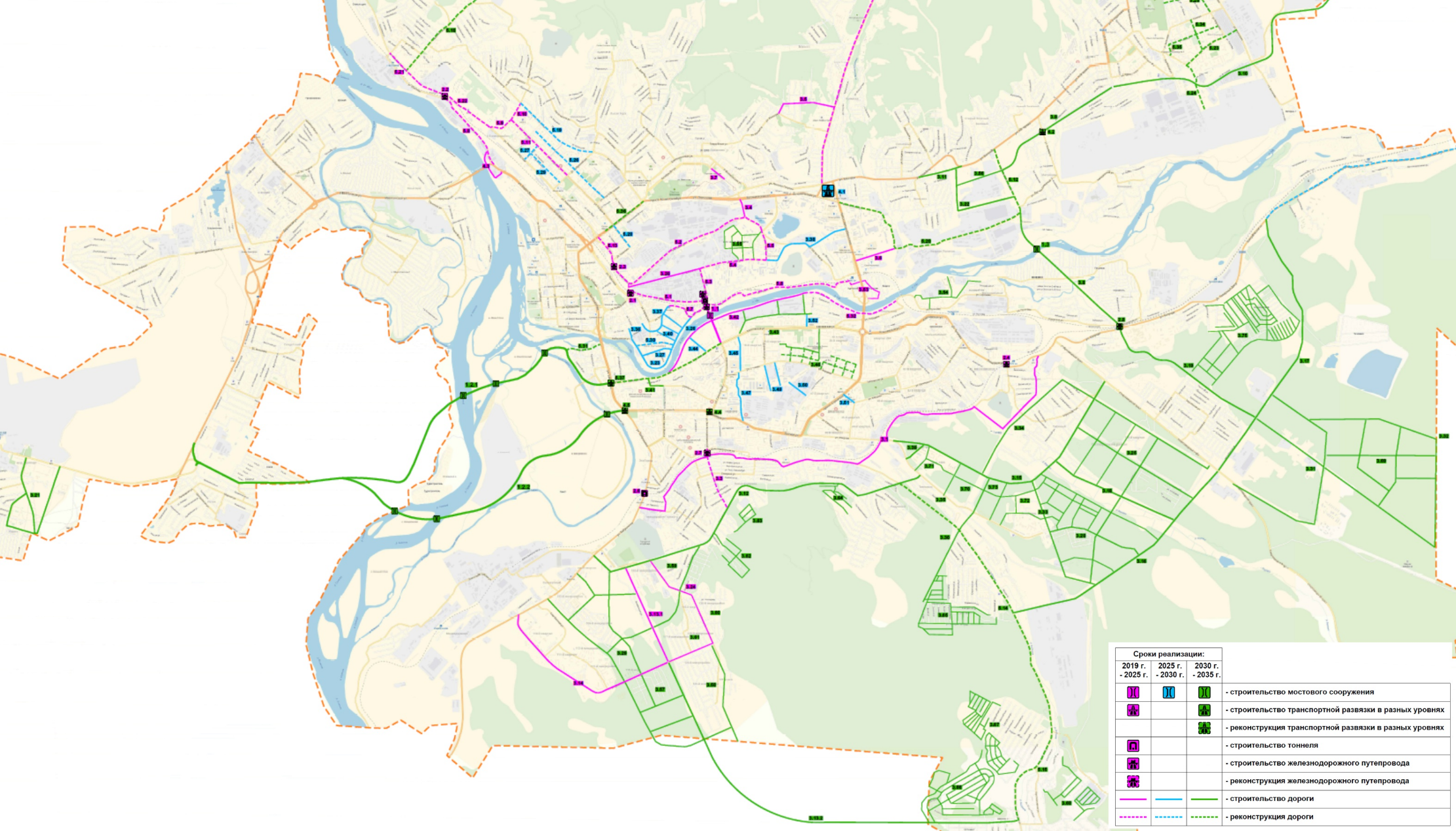 Рисунок 5.2 – Схема развития УДС в период до 2025 г., 2030 г. и на расчетный срок до 2035 г.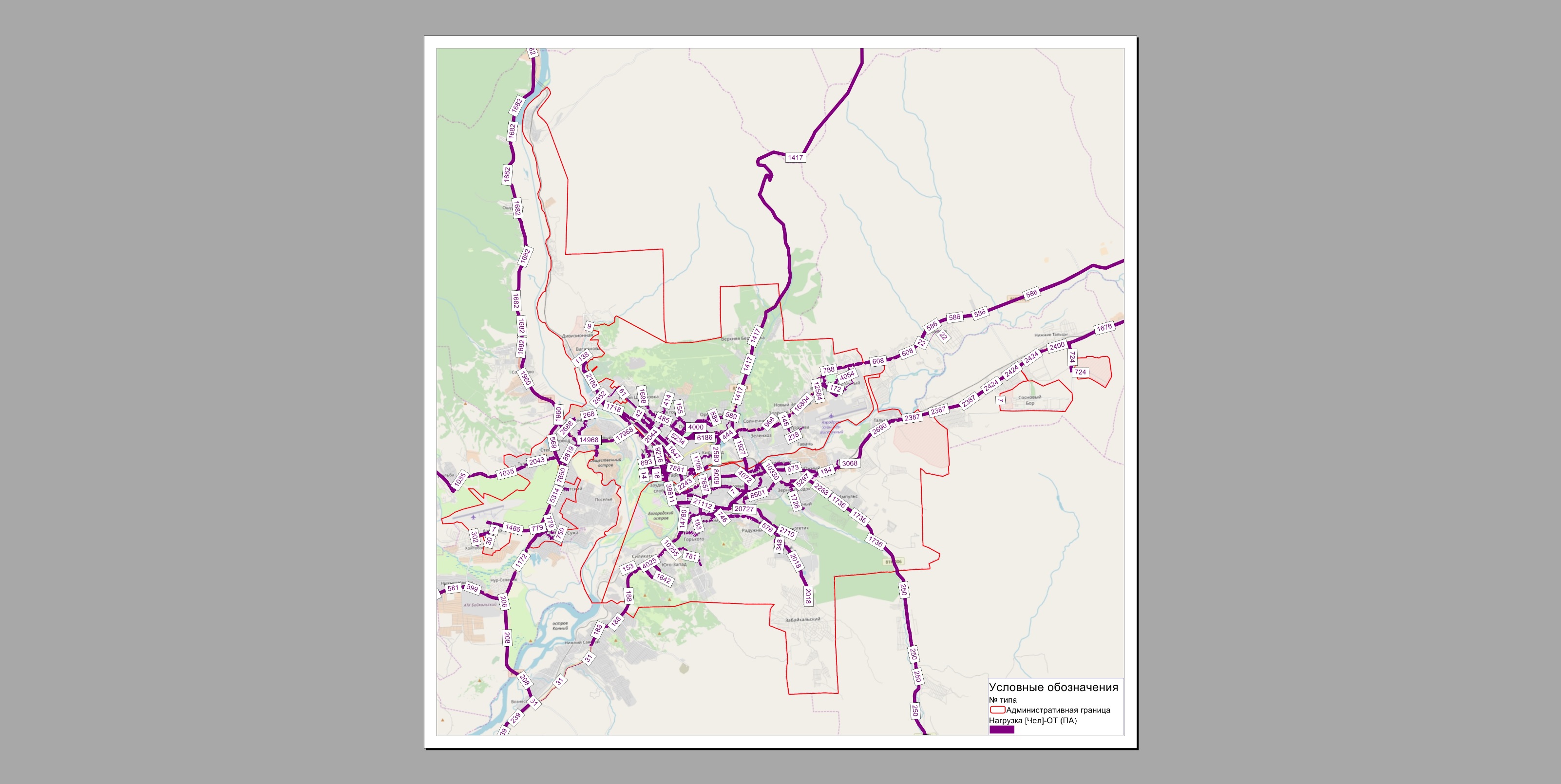 Рисунок 5.3 – Картограмма суточных пассажиропотоков в 2025 г., прогноз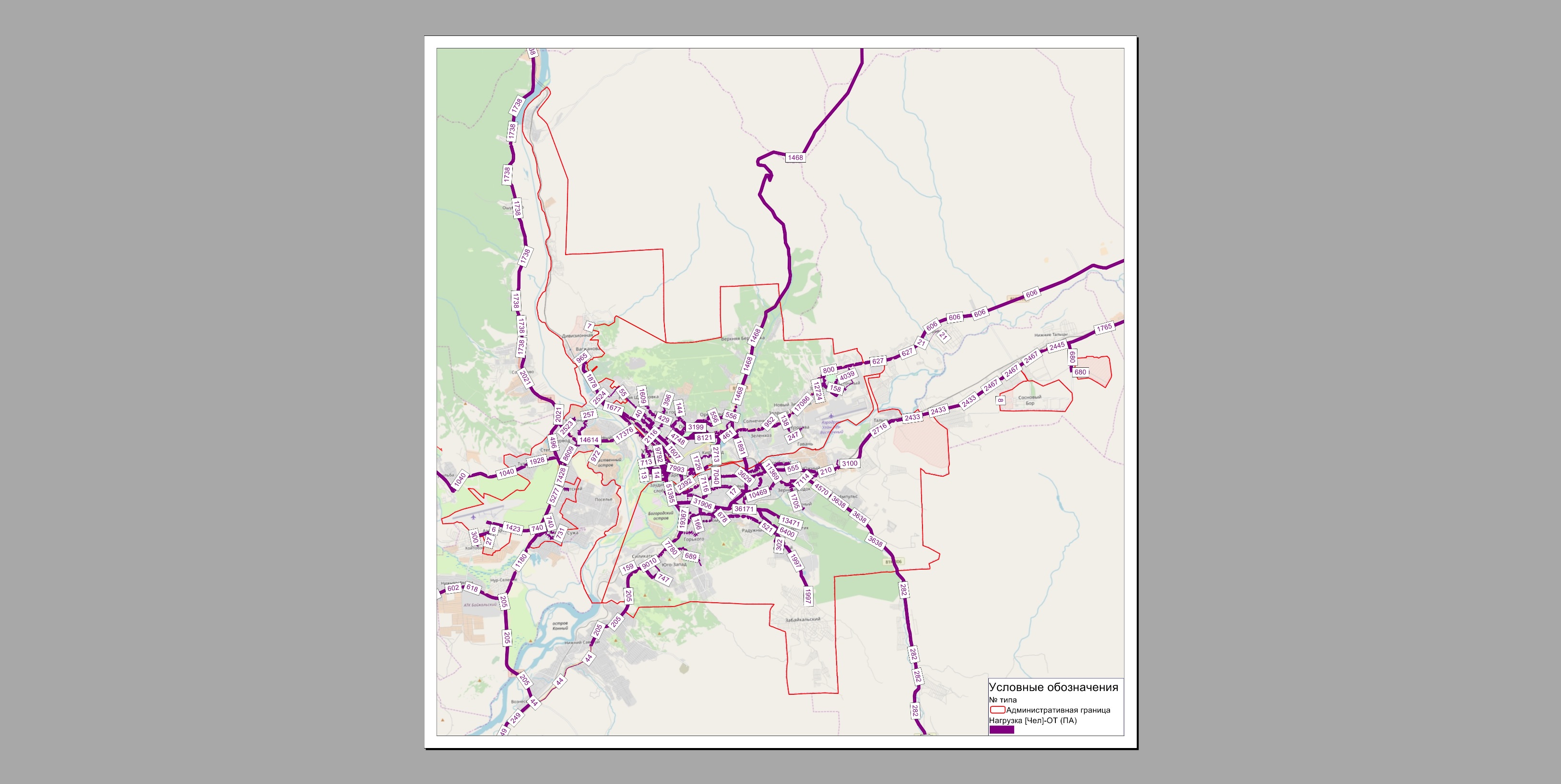 Рисунок 5.4 – Картограмма суточных пассажиропотоков в 2030 г., прогноз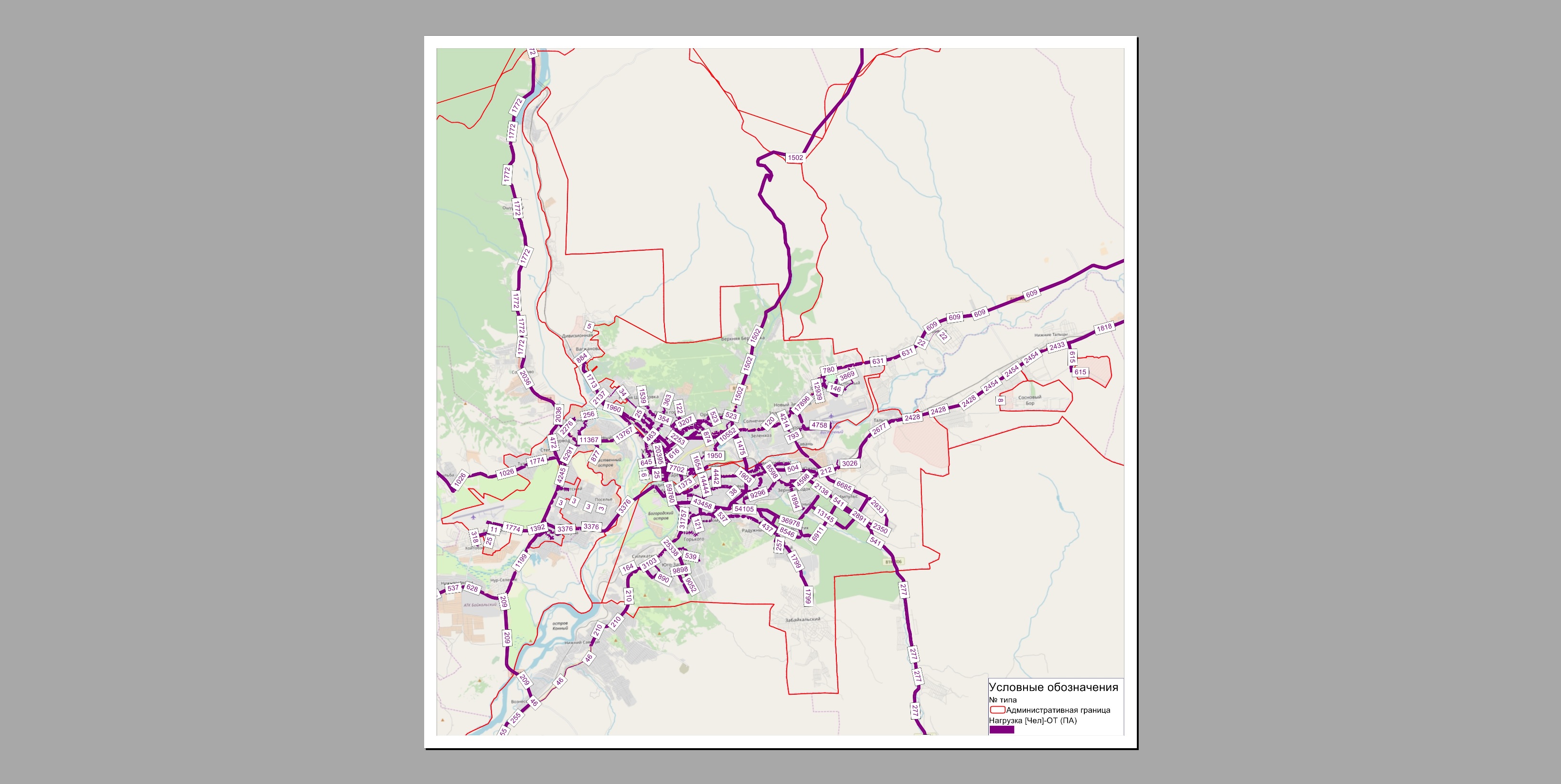 Рисунок 5.5 – Картограмма суточных пассажиропотоков в 2035 г., прогнозВ период до 2025 г. моделирование показывает, что суточный объем корреспонденций в сообщении с юго-западным и юго-восточными районами г. Улан-Удэ не превышает 2000 чел./сутки, что не позволяет говорить о необходимости организации трамвайного сообщения с высокой провозной способностью. Транспортное обслуживание может осуществляться маршрутными транспортными средствами малой вместимости. В сообщении с северо-западным районом суточный объем корреспонденций составит в 2025 г. 17000 чел./сутки. При таких пассажиропотоках рекомендуется организация маршрута в сообщении с мкр. Загорск и Восточный по ул. Комарова с подвижным составом большой вместимости. Одновременно, появление третьего моста через р. Уду и реконструкция УДС в районе его размещения предоставляет возможность организации новых автобусных маршрутов, связывающих юго-восточную и северо-западную части г. Улан-Удэ.К 2030 г. в связи с массовой жилой застройкой существенно увеличатся объемы корреспонденций на пассажирском транспорте в сообщении с юго- западным районом (до 20000 чел./сутки). В сообщении с юго-восточным районом общий объем корреспонденций на пассажирском транспорте достигнет 40000 чел./сутки. При таких объемах корреспонденций на окраинах города целесообразно рассмотреть вопрос об организации трамвайных маршрутов на выделенном полотне. Это обеспечит надежность транспортного обслуживания, независимость от погодных и дорожных условий. В этот же период существенного роста объема корреспонденций с мкр. Загорск, Восточный не ожидается.В соответствии с прогнозами динамики численности населения и пространственной структуры его расселения по территории г. Улан-Удэ, в период до 2035 г. продолжится рост объема корреспонденций в сообщении с юго-западным и юго-восточным районами г. Улан-Удэ. Таким образом, трамвайная линия и в перспективе окажется востребованной, при этом целесообразно развитие трамвайной сети в этих районах. В перспективе 2035 г. строительство трамвайной линии в мкр. Загорск и Восточный обеспечит завершение строительства транспортного каркаса города на основе трамвайной маршрутной сети.Для удовлетворения перспективного спроса на пассажирские перевозки предлагается набор мероприятий, реализуемых поэтапно, по мере развития территорий и роста транспортного спроса. В случае корректировки сроков ввода в эксплуатацию новой жилой застройки, сроки мероприятий по их транспортному обеспечению также должны корректироваться. Мероприятия основываются на схеме развития маршрутов общественного транспорта (автобусных, трамвайных), содержащихся в Генеральном плане г. Улан-Удэ. Также предложен ряд мероприятий по развитию маршрутной сети в муниципальных образованиях, входящих в Улан-Удэнскую агломерацию. Общая схема предлагаемых мероприятий по развитию маршрутной сети ГПТ представлена на рисунке 5.6.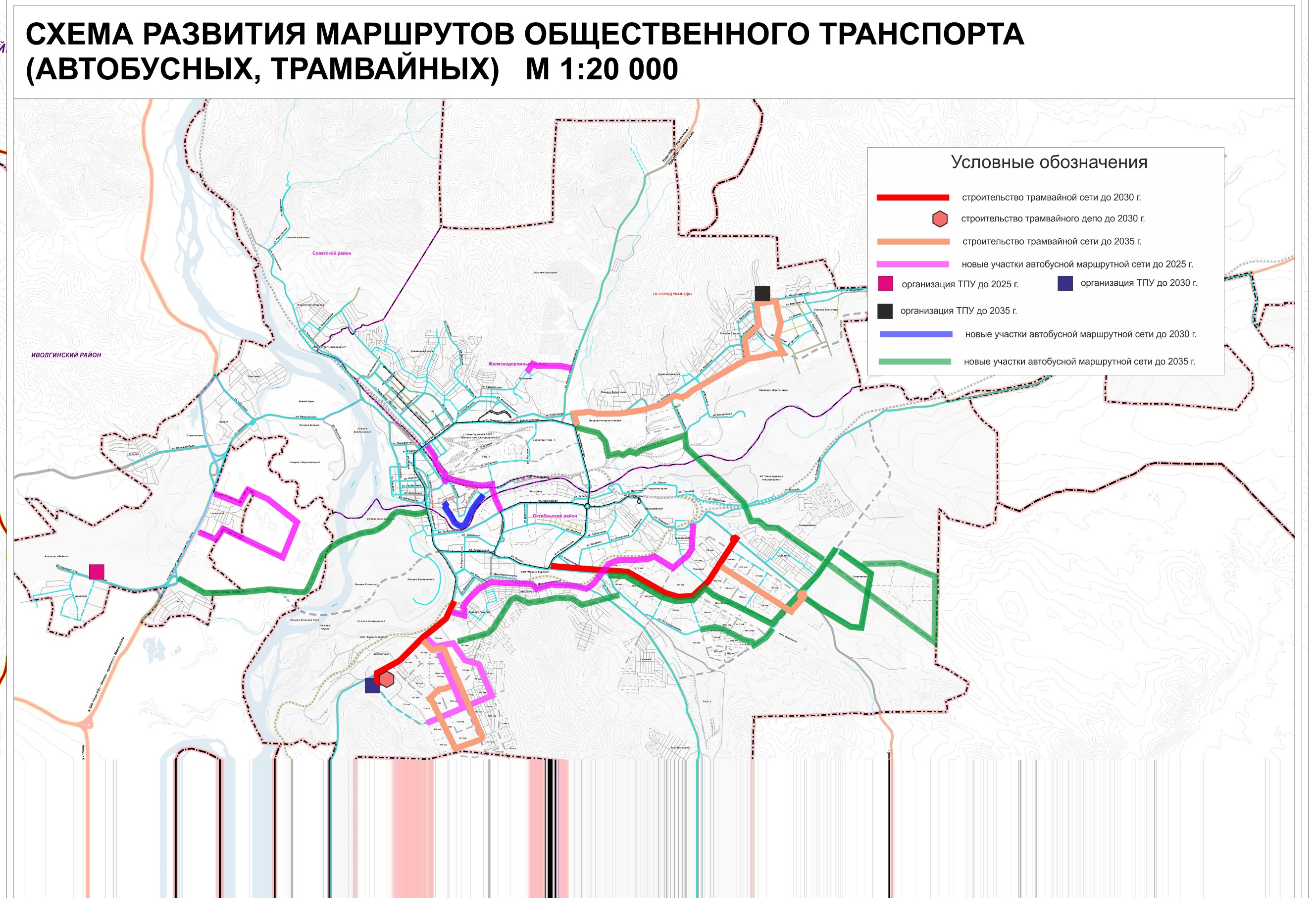 Рисунок 5.6 - Общая схема предлагаемых мероприятий по развитию маршрутной сети ГПТМероприятия по развитию трамвайной сети г. Улан-УдэТрамвайная маршрутная сеть обладает высокой провозной способностью, при движении по обособленным участкам маршрутной сети скорость движения трамваев не зависит от транспортной ситуации, в том числе по погодным условиям, это обеспечивает устойчивость маршрутной сети пассажирского транспорта. В связи с этим трамвайная сеть в перспективе составит основу маршрутной сети, связывающей между собой основные районы города.Схема развития трамвайной маршрутной сети в перспективе 2030 г. и 2035 г. представлена на рисунке 5.6. Поэтапное развитие трамвайной сети соответствует прогнозируемым темпам освоения новых городских территорий и роста объема корреспонденций.На период до 2025 г. трамвайная маршрутная сеть останется без изменений.В целях обслуживания новых участков трамвайной сети в период до 2030 г. планируется строительство трамвайного депо на юго-западе г. Улан-Удэ (1000 млн. рублей).Предлагаются следующие трассировки по двум направлениям:- в Юго-Западный район (сотые кварталы) по ул. Бабушкина (4,5 км, трассировка предлагается по левой стороне дороги при движении из центра города со смещением автомобильной дороги в правую сторону);- в Юго-Восточный район в створе ул. Мокрова (6 км), далее вдоль планируемой к строительству улицы магистральной улицы к районам перспективной массовой жилой застройки. В период до 2035 г. предлагается развитие трамвайной сети в юго-западном районе (3 км), в юго-восточном районе (2,5 км), а также строительство северо-восточной ветки до мкр. Восточный (9 км).Ориентировочная стоимость строительства 25 км новой трамвайной маршрутной сети исходя из удельной стоимости строительства двух трамвайных путей 100,0 млн. руб./км на совмещенном или обособленном полотне:- в период до 2030 г. 10,5 км х 100 млн./км = 1050 млн. руб.;- в период до 2035 г. 17,5 км х 100 млн./км = 1750 млн. руб.Общая стоимость до 2035 г. – 1,8 млрд. рублей.Планируемая трассировка каждого нового трамвайного маршрута уточняется на стадии планирования новой маршрутной сети, но должна включать, как минимум, соответствующее примыкание (юго-западное, юго-восточное, северо-восточное) и кольцевой маршрут по существующей трамвайной сети. Мероприятия по развитию автобусной сети г. Улан-УдэЦель развития автобусной маршрутной сети – охват нормативным транспортным обслуживанием территорий, не охваченных пешей доступностью остановочных пунктов трамвайной маршрутной сети. Помимо этого, для части пассажиров автобусные маршруты обеспечат беспересадочные корреспонденции по территории города. Для организации новых и изменения трассировки/продолжения старых маршрутов планируется использовать новые построенные и отреконструированные участки УДС, в том числе новый мост через р. Уду (2025 г), путепровод/тоннель через железнодорожные пути (2025 г.), четвертый мост через р. Уду (2035 г.). Схема новых участков автобусной маршрутной сети на срок до 2025 г. представлена на рисунке 5.7.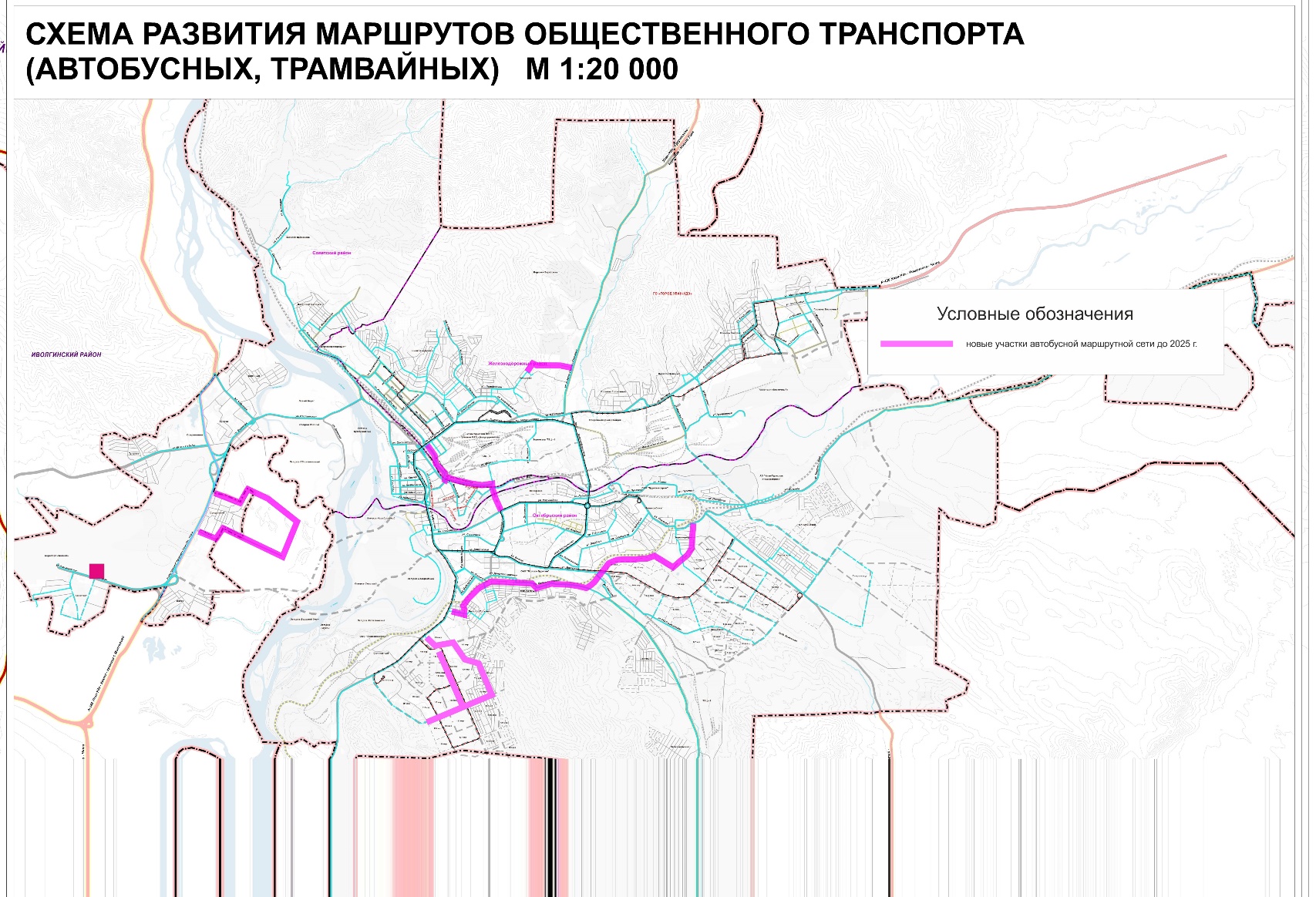 Рисунок 5.7 – Схема новых участков автобусной маршрутной сети на период до 2025 г. в г. Улан-УдэДля транспортного обеспечения юго-западного района в период до 2025 г. предлагается рассмотреть возможность продления маршрутов № 40, 70, 71, 92 с увеличением провозной способности (сокращением интервала и/или увеличение вместимости).Возможная схема участка продления трассировки представлена на рисунке 5.8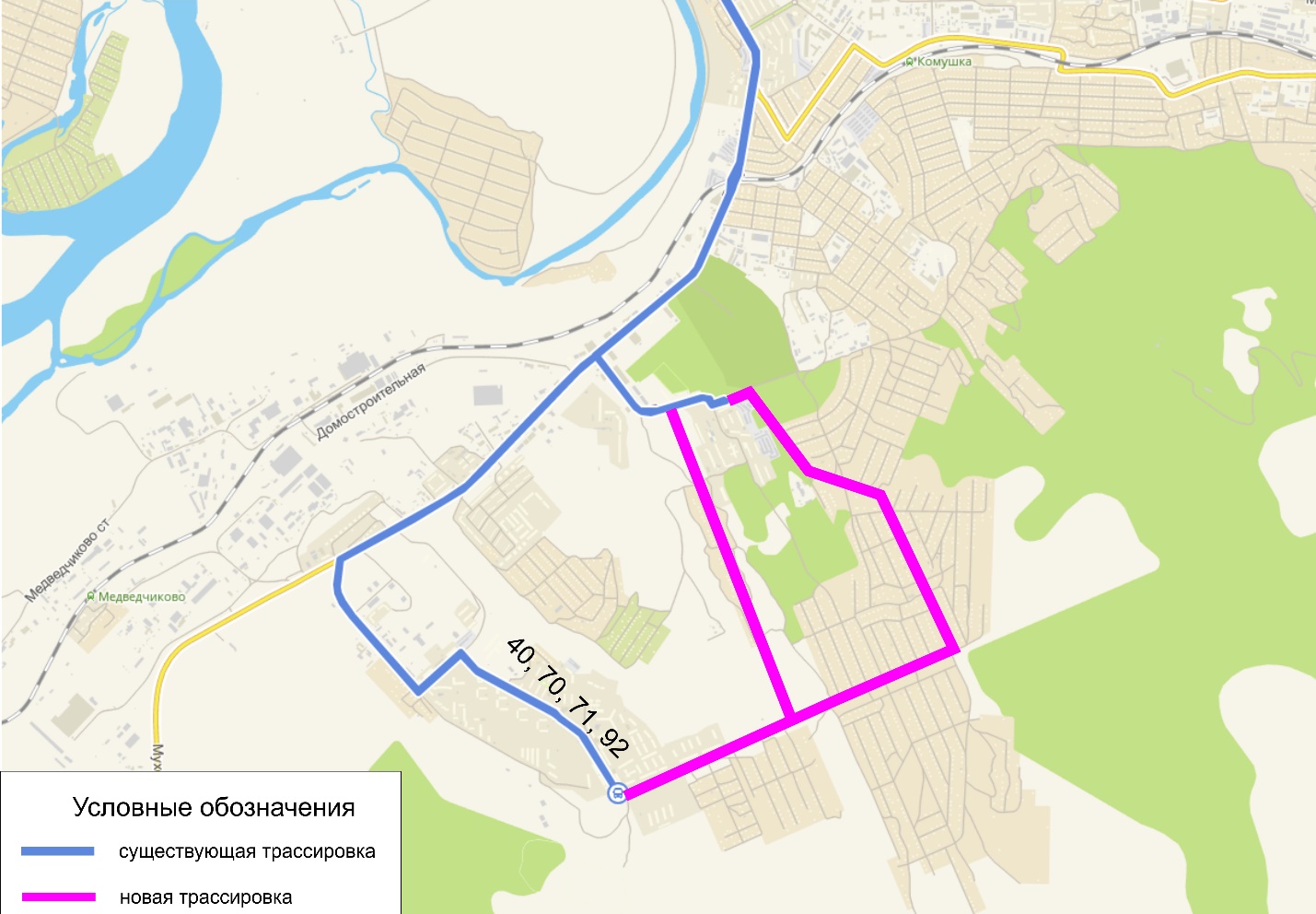 Рисунок 5.8 – Схема изменения маршрутов ГПТ в юго-западном районе до 2025 г.Предлагается организация новых автобусных маршрутов, связывающих южную и северную часть г. Улан-Удэ, проходящих по новому (третьему) мосту через р. Уду, а также по новому участку улицы южнее железнодорожных путей в мкр. Новая Комушка (новые участки маршрута показан на рисунке 5.7). Также предлагается организация нового маршрута по участку новой улицы (продолжение ул. Юннатов), связывающего п. Орешкова и п. Березовая Роща напрямую (участок показан на рисунке 5.7). К 2025 г. предлагается обеспечить обслуживание мкр. Загорск и Восточный городскими маршрутами с автобусами большой вместимости в соответствии с прогнозируемыми пассажиропотоками (значения пассажиропотоков показаны на рисунке 5.3). В период до 2030 г. планируется развитие автобусной маршрутной сети в центральной части г. Улан-Уде (с учетом застройки территории) с использованием новых построенных участков магистральных улиц. Схема нового участка маршрутной сети показана на рисунке 5.9. Данный маршрут может быть сформирован на базе маршрута №44 с учетом пассажиропотока на уровне 4000 чел./сутки.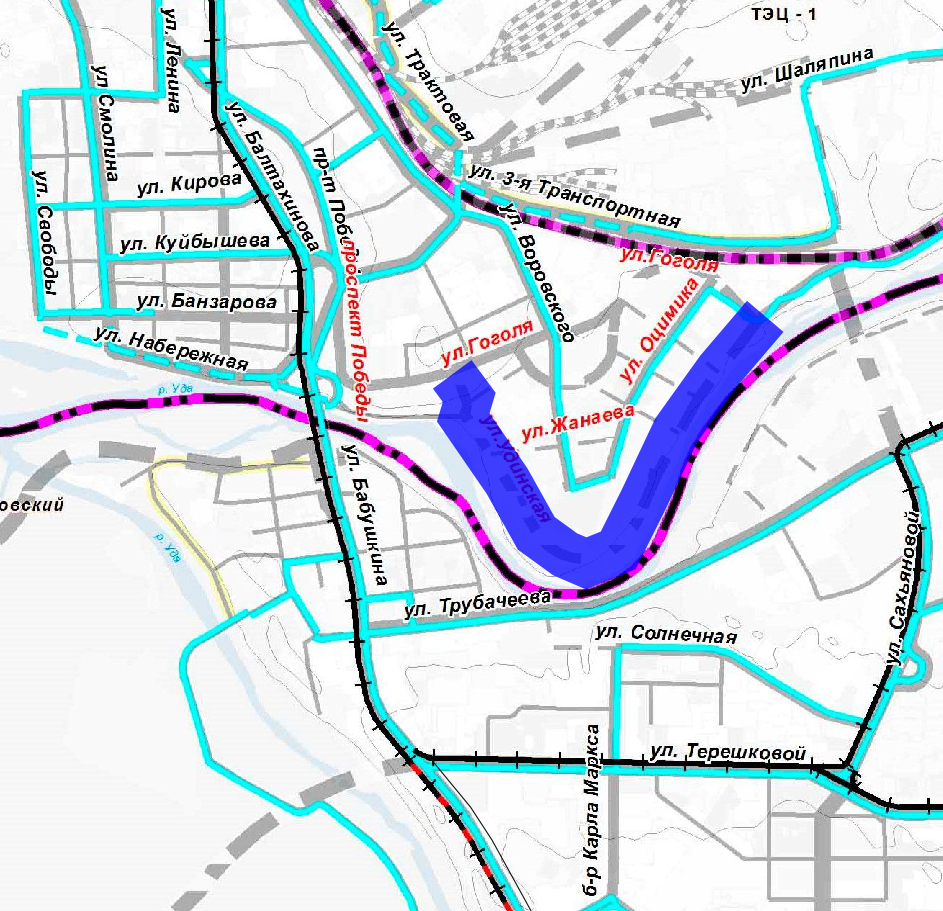 Рисунок 5.9 - Схема нового участка автобусной маршрутной сети в период до 2030 г.В период до 2035 г. планируется развитие маршрутной сети с целью соответствия провозной способности системы пассажирского транспорта пассажиропотоку и обеспечения нормативной доступности остановочных пунктов маршрутного пассажирского транспорта общего пользования. Схема новых участков маршрутной сети ГПТ в период до 2035 г. представлена на рисунке 5.10.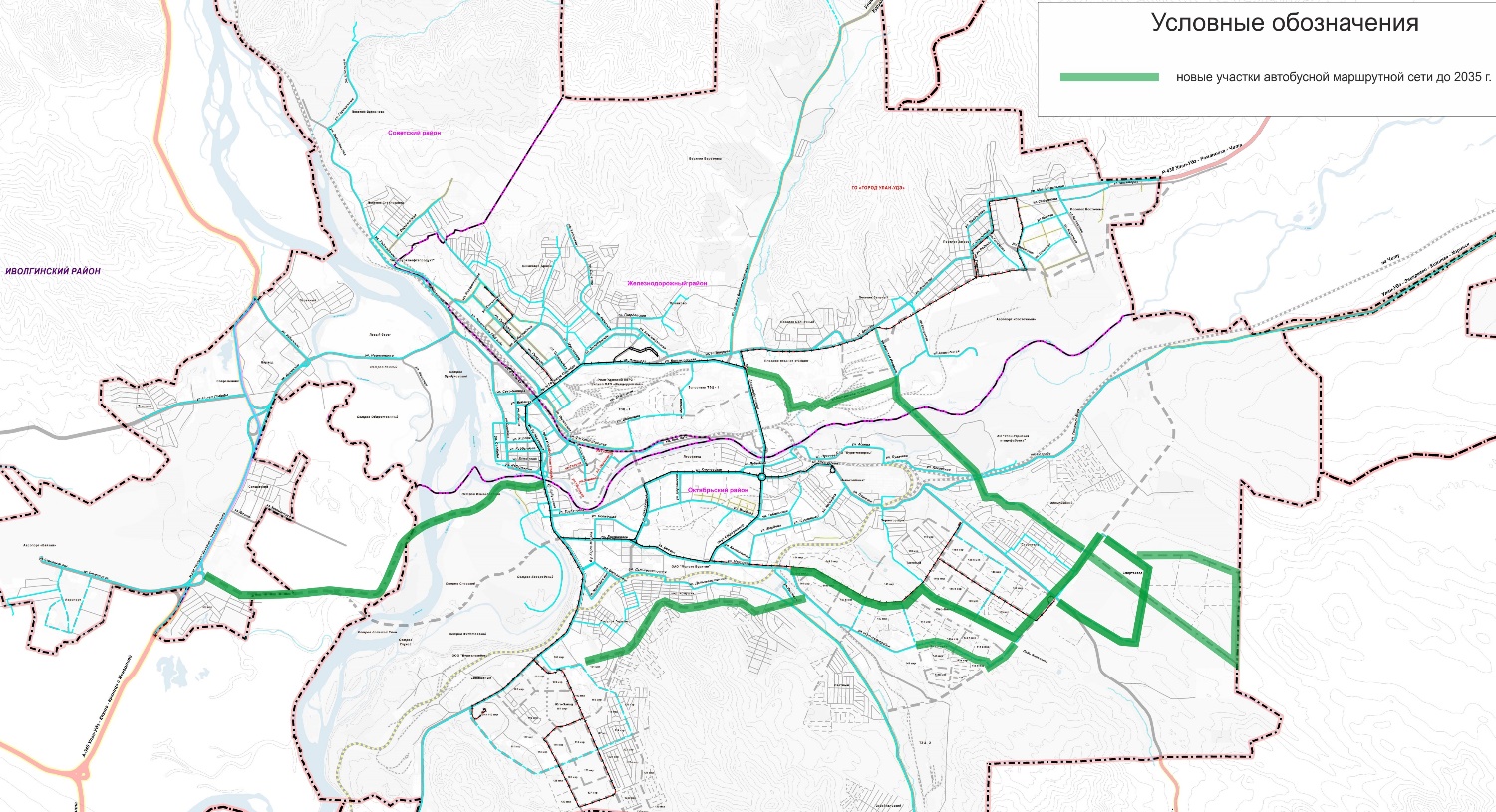 Рисунок 5.10 - Схема новых участков автобусной маршрутной сети в период до 2035 г.Развитие маршрутной сети может реализовываться как за счет изменения существующих маршрутов, так и за счет организации новых.В частности, обслуживание юго-восточного района может быть осуществлено продлением маршрута 97к по новой дорожной сети (см. рисунок 5.11).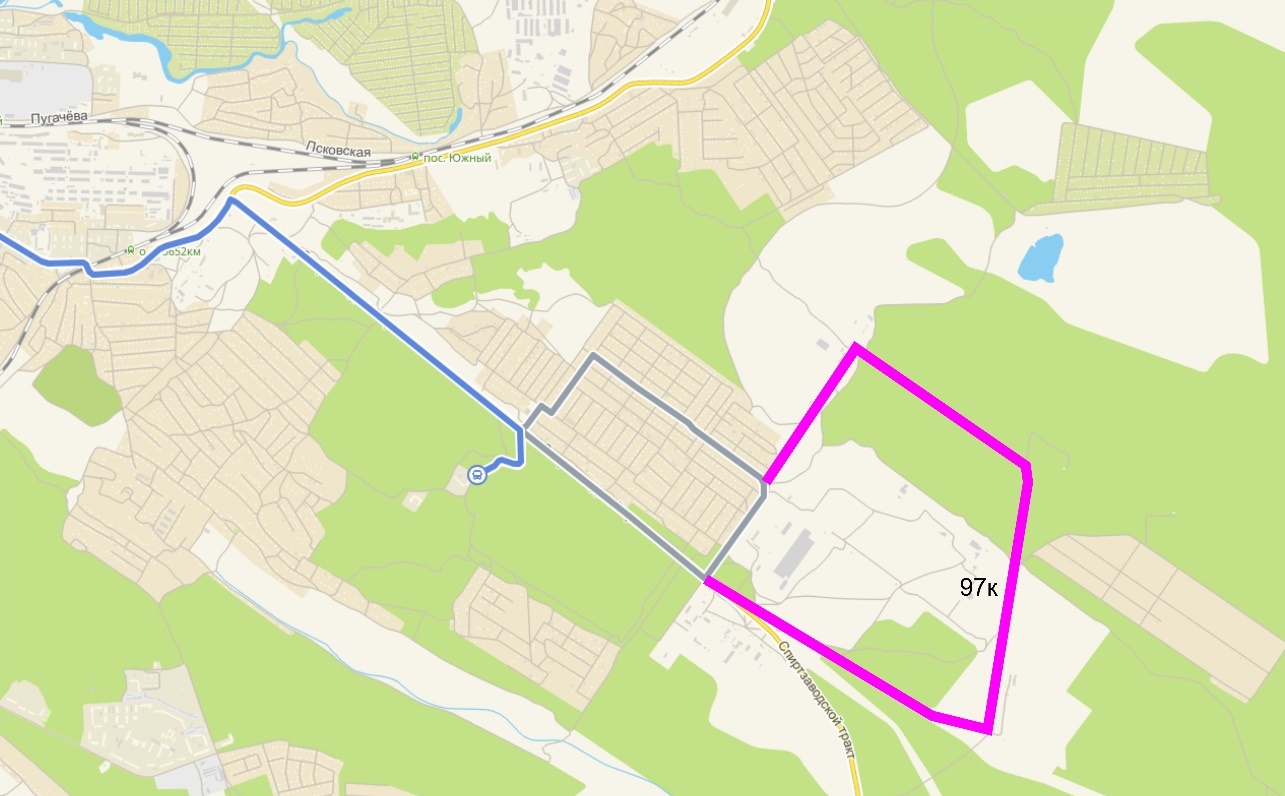 Рисунок 5.11 - Продление маршрута 97к по новой дорожной сети в период до 2035 г.Также возможно продление маршрута 77 в мкр. Энергетик по мере его развития (рисунок 5.12).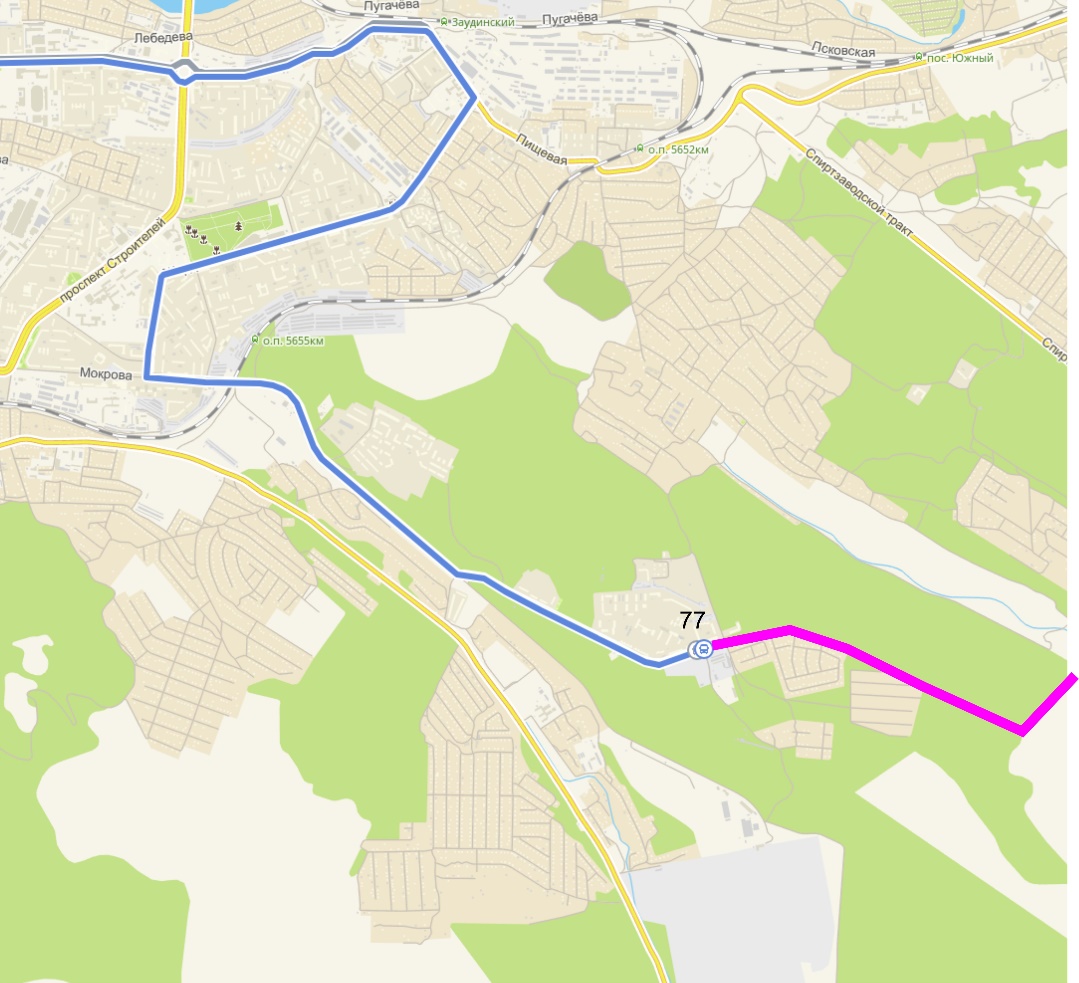 Рисунок 5.12 – Продление маршрута 77 в мкр. ЭнергетикС целью обеспечения нормативной доступности пассажирского транспорта для жителей мкр. Новая Комушка рассматривается возможность организации двух новых автобусных маршрутов на базе маршрутов №17 и №80 по участку новой улицы. Схемы новых маршрутов представлены на рисунке 5.13. У жителей микрорайона будет выбор из двух возможных направлений движения для сокращения времени поездки.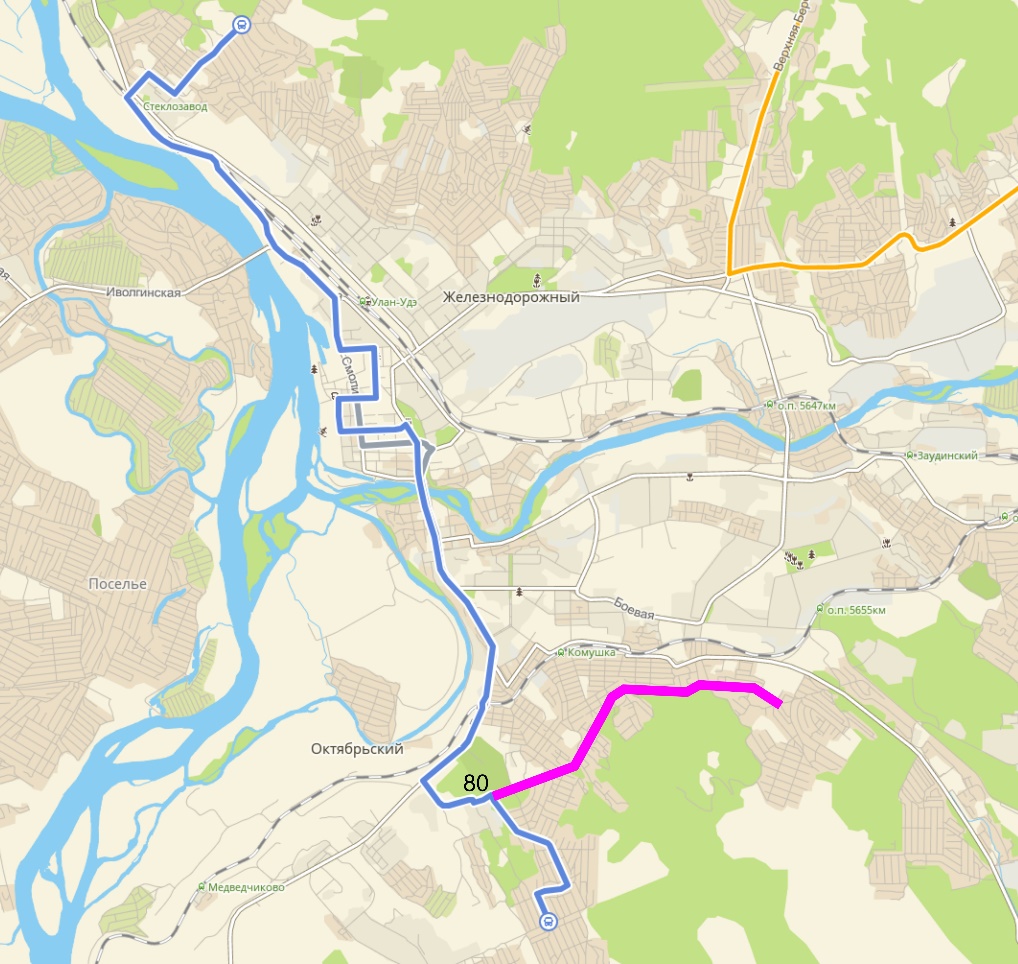 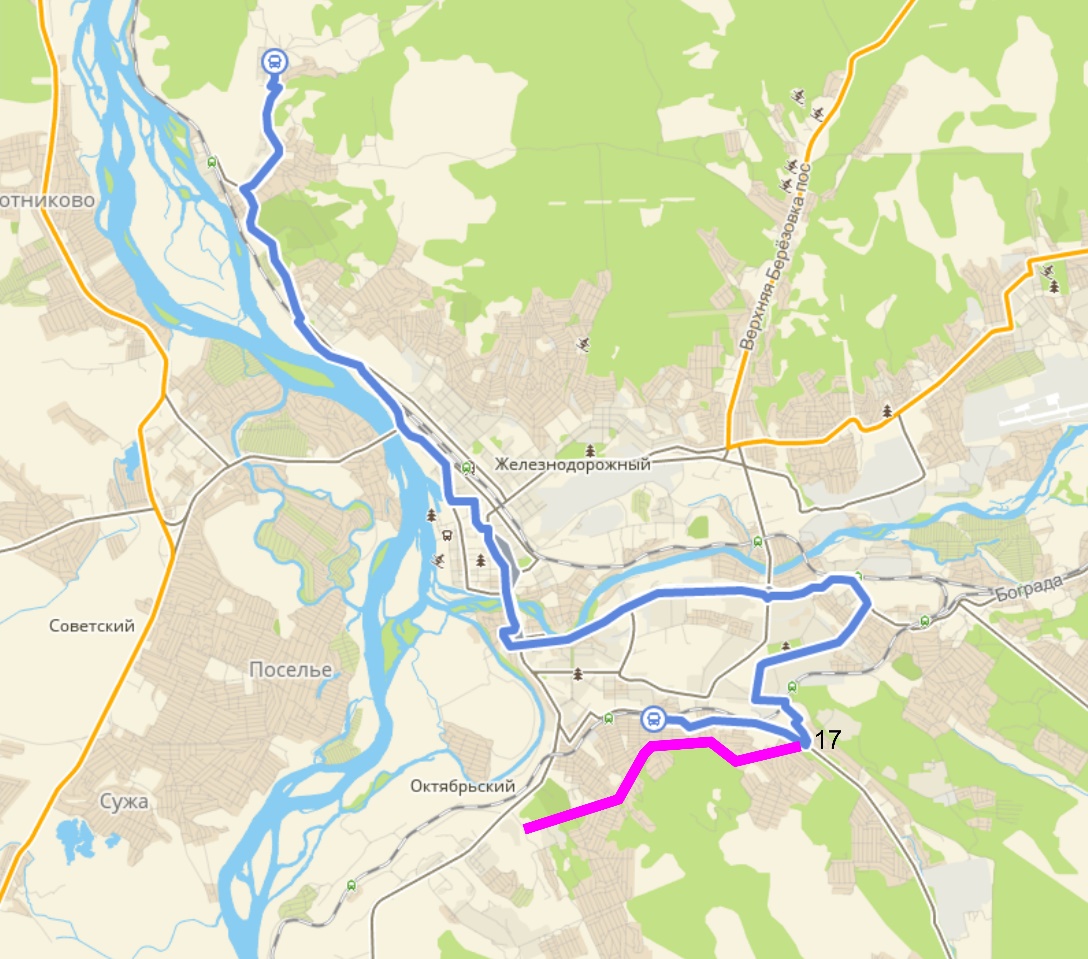 Рисунок 5.13 – Два новых маршрута в период до 2035 г. в мкр. Новая Комушка по новому участку дорожной сети на базе маршрутов №80 и №17В период до 2035 г. (расчетный срок) планируется создание нового автобусного маршрута, связывающего южную и северную часть г. Улан-Удэ с использованием новой магистральной улицы и нового (четвертого) моста через р. Уду. Схема участка нового автобусного маршрута представлена на рисунке 5.14.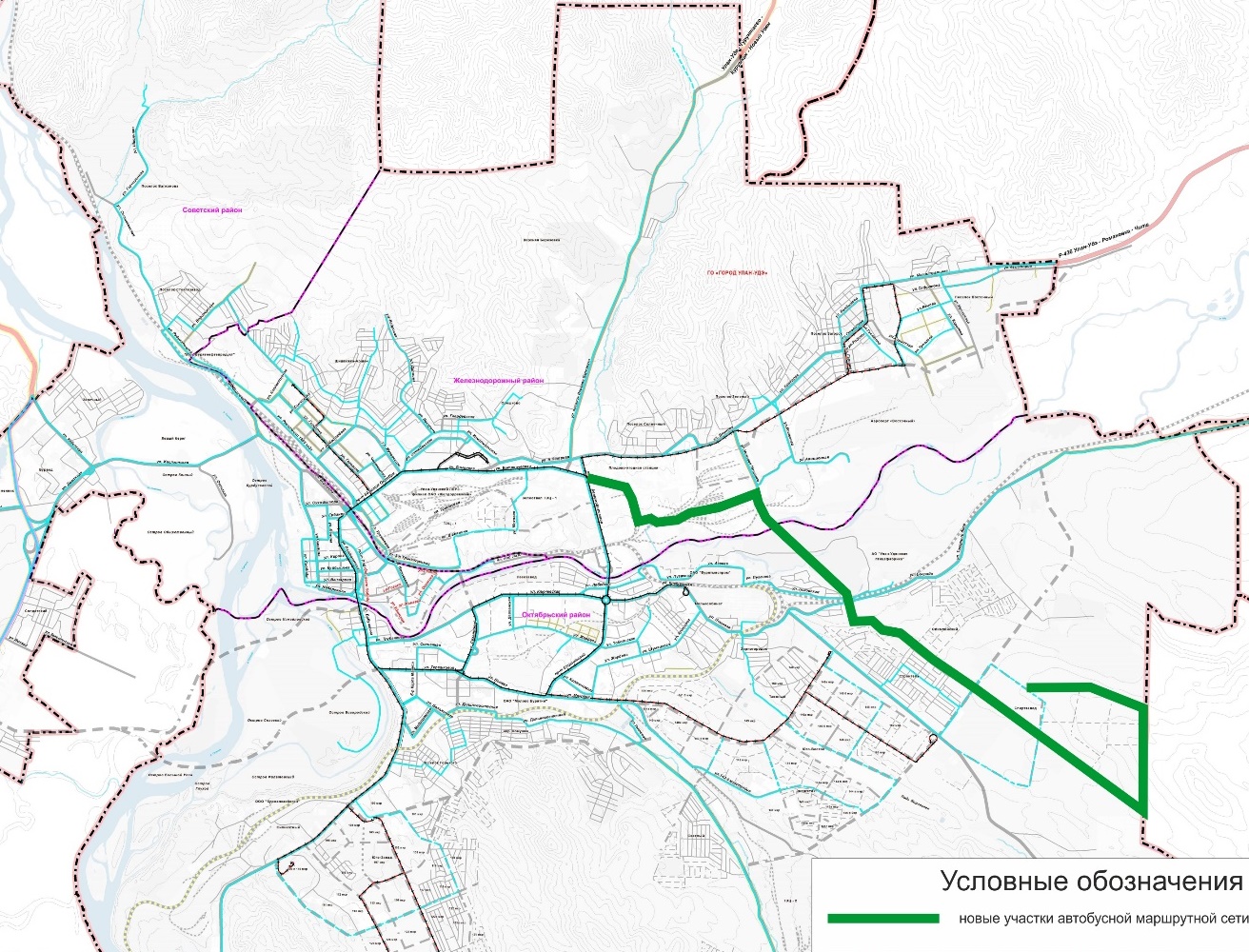 Рисунок 5.14 - Схема нового автобусного маршрута в период до 2035 г.Развитие транспортно-пересадочных узловПо мере развития маршрутной сети планируется развитие транспортно-пересадочных узлов (ТПУ) на территории г. Улан-Удэ. Два ТПУ планируется создать в районе конечных остановочных пунктов трамвайной маршрутной сети, третий – в аэропорту г. Улан-Удэ. Пересадка части пассажиров на трамвай при условии единой электронной карты проезда с возможностью совершения пересадки без дополнительной оплаты в течении определенного времени после оплаты первой поездки распределит нагрузку на трамвай (дозагрузит его пассажиропотоками), снизит загрузку автобусов в пиковые часы.Схема размещения предлагаемых ТПУ с указанием сроков их реализации представлена на рисунке 5.6.Тарбагатайский районС целью повышения транспортной доступности г. Тарбагатай в период до 2025 г. предлагается организация прямого автобусного маршрута Улан-Удэ – Тарбагатай протяженностью оборотного рейса 107 км. Схема маршрута представлена на рисунке 5.15.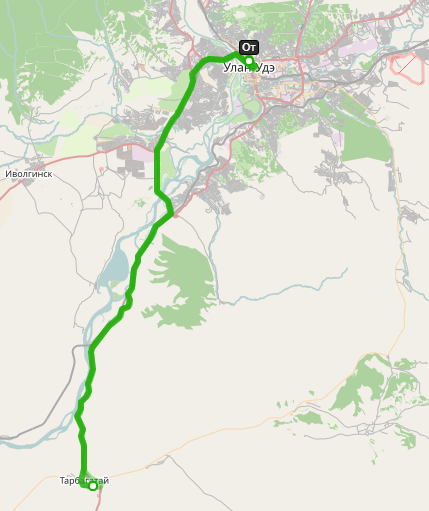 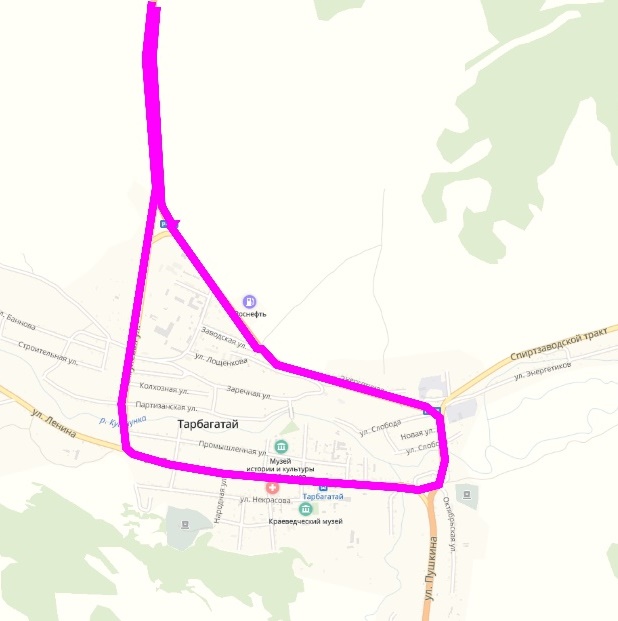 Рисунок 5.15 - Автобусный маршрут Улан-Удэ – Тарбагатай (до 2025 г.)Иволгинский районС целью повышения транспортной доступности Иволгинского района предлагается организация межмуниципального маршрута с. Поселье - автовокзал. С этой целью требуется реконструкция улиц, по которым планируется организовать движение маршрутных транспортных средств. Схема маршрута представлена на рисунке 5.16.После завершения строительства второго моста через р. Селенгу данный маршрут может быть перенесен на новую дорогу.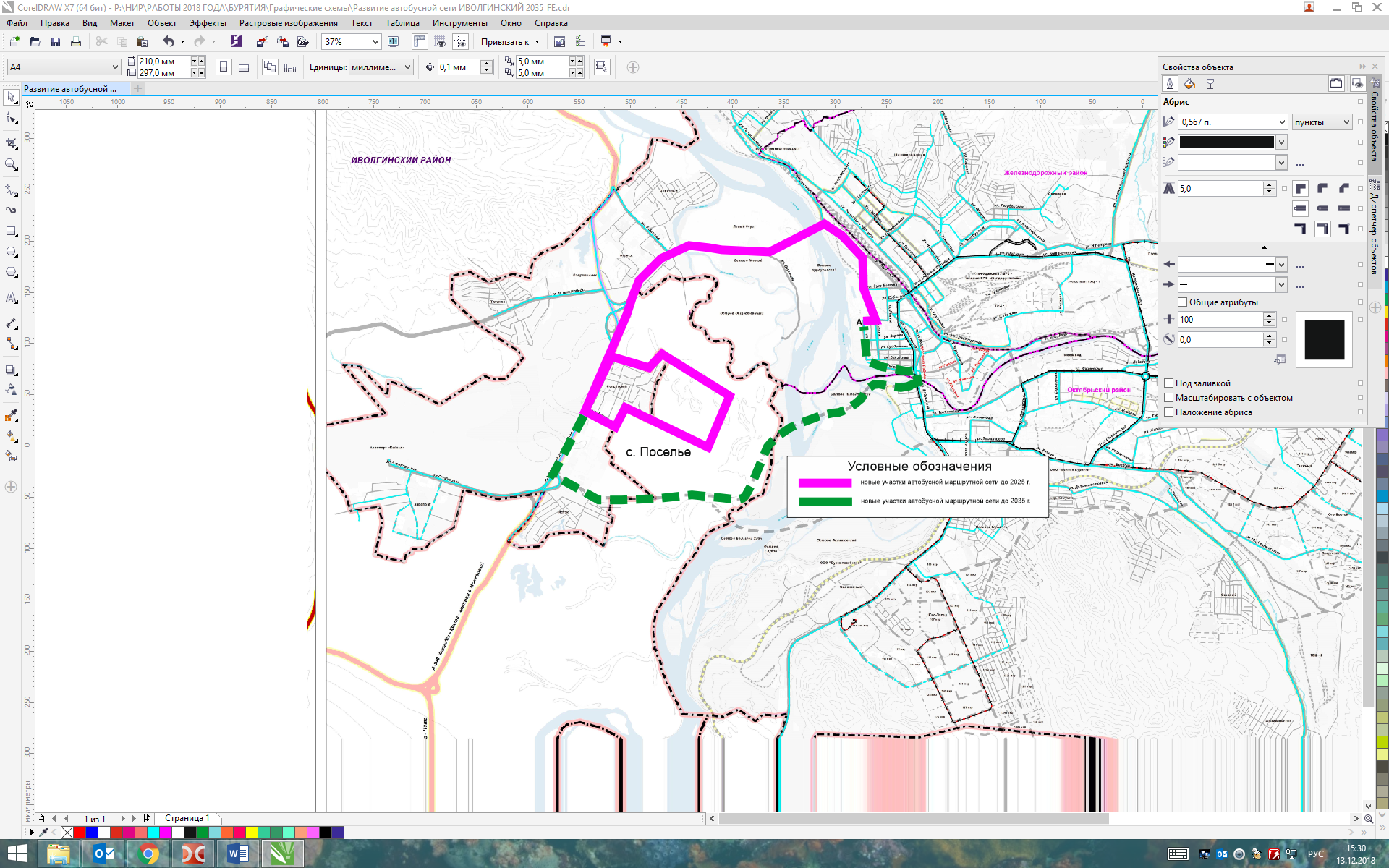 Рисунок 5.16 – Схема предлагаемого автобусного маршрута в Иволгинском районеЗаиграевский район Планируется сохранение существующей маршрутной сети, обновление подвижного состава. Также при разработке расписания движения автобусов/маршрутных такси требуется, по-возможности, синхронизировать расписание движения пригородных поездов и автобусов/маршрутных такси.После строительства в период до 2035 г. ТПУ в мкр. Восточный – изменение межмуниципальных автобусных маршрутов с организацией конечного пункта на новом ТПУ и пересадкой на трамвай.Забайкальский район Планируется сохранение существующей маршрутной сети, обновление подвижного состава. Также при разработке расписания движения автобусов/маршрутных такси требуется, по-возможности, синхронизировать расписание движения пригородных поездов и автобусов/маршрутных такси.Оптимизация последовательности реализации комплексного набора мероприятий по развитию транспортной инфраструктуры городской агломерацииПоследовательность реализации комплексного набора мероприятий по развитию транспортной инфраструктуры городской агломерации определяется:-  последовательностью реализации проектов по строительству кварталов массовой жилой застройки;- изменениями матрицы корреспонденций, связанной с открытием/закрытием крупных предприятий.Предложенная последовательность реализации мероприятий по развитию маршрутной сети пассажирского транспорта основана на прогнозе изменения структуры рабочих мест в Улан-Удэнской агломерации и прогнозируемой очередности развития городских территорий. В случае изменения порядка застройки территорий, должен изменяться и порядок ввода в эксплуатацию новых участков маршрутной сети.В соответствии с прогнозами, пассажиропоток на маршрутной сети г. Улан-Удэ будет изменяться темпами, указанными в таблице 6.1.Таблица 6.1 – Динамика изменения провозной способности маршрутной сети г. Улан-УдэТаким образом, провозная способность маршрутного ГПТ в г. Улан-Удэ должна увеличиться в среднем на 47% к расчетному сроку 2035 г., чтобы сохранить существующий уровень обслуживания.Ниже приведены данные о динамике изменения провозной способности маршрутной сети по муниципальным районам Улан-Удэнской агломерации (таблица 6.2 – 6.5)Таблица 6.2 - Динамика изменения провозной способности маршрутной сети в Заиграевском районеТаблица 6.3 - Динамика изменения провозной способности маршрутной сети в Тарбагатайском районеТаблица 6.4 - Динамика изменения провозной способности маршрутной сети в Иволгинском районеТаблица 6.5 - Динамика изменения провозной способности маршрутной сети в Прибайкальском районеГрафически динамика потребностей в провозной способности пассажирского транспорта на территории муниципальных образований, входящих в Улан-Удэнскую агломерацию, представлена на рисунке 6.1.Рисунок 6.1 - Динамика потребностей в провозной способности пассажирского транспорта на территории муниципальных образований, входящих в Улан-Удэнскую агломерацию, %Из представленных данных видно, что максимальный относительный прирост потребности в объемах пассажирских перевозок прогнозируется в г. Улан-Удэ и Тарбагатайском районе. Соответственно, в указанных муниципальных образованиях требуется организация новых маршрутов и повышение провозной способности маршрутной сети. В остальных районах потребности в пассажирских перевозках могут быть удовлетворены даже в долгосрочной перспективе при существующих характеристиках маршрутной сети. Основные усилия должны быть направлены на повышение комфорта для пассажиров, развитие системы оплаты проезда, возможность удобной пересадки на городской пассажирский транспорт в г. Улан-Удэ.Разработка и оптимизация набора мероприятий по развитию системы общественного транспорта, соответствующего спросу на транспортные перемещения, осуществляемые общественным транспортом, ожидаемому на краткосрочную перспективу до 2025 г.Территория г. Улан-УдэПространственное распределение планировочного развития территории г. Улан-Удэ на краткосрочную перспективу до 2025 г. представлено на рисунке 7.1.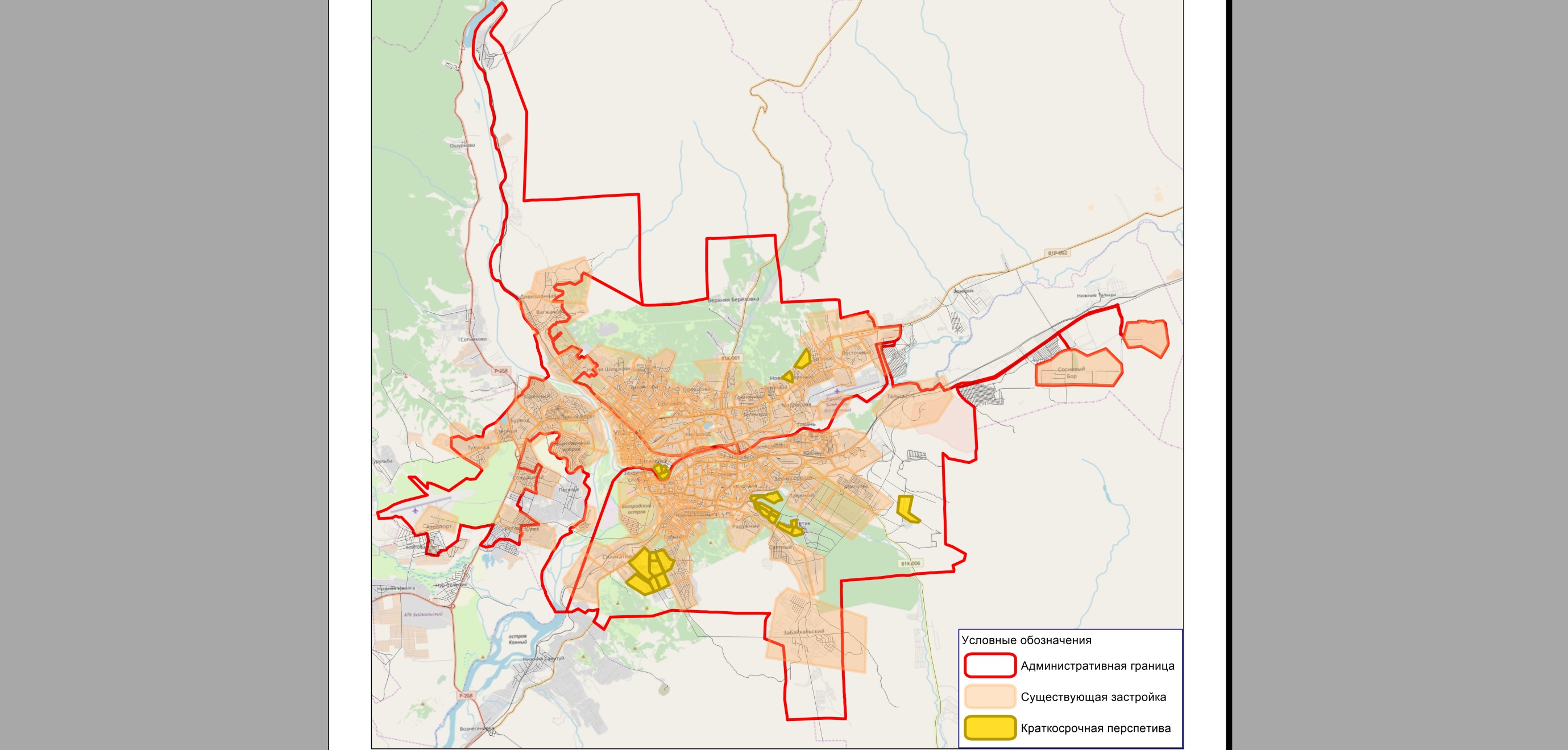 Рисунок 7.1 – Пространственное распределение планировочного развития 
территории г. Улан-Удэ на краткосрочную перспективу до 2025 г.Прогноз динамики численности населения представлен в таблице 7.1.Таблица 7.1 – Прогноз динамики численности населения по муниципальным районам в краткосрочной перспективе до 2025 г.Данные по изменению жилищного фонда взяты с материалов СТП Республики Бурятия с учетом данных прогнозной численности населения до 2035 года представлены в таблице 7.2.Таблица 7.2 - Динамика жилищного фонда на перспективу до 2025 г.Общий набор оптимизированных мероприятий по развитию транспортной инфраструктуры на краткосрочную перспективу до 2025 г. направлен на удовлетворение перспективного спроса на пассажирские перевозки, повышение надежности системы пассажирского транспорта. Набор мероприятий краткосрочной перспективы представлен в таблице 7.3.Таблица 7.3 – Набор мероприятий по развитию инфраструктуры пассажирского транспорта общего пользования на краткосрочную перспективу (до 2025 г.)Общая схема мероприятий по развитию инфраструктуры пассажирского транспорта на краткосрочную перспективу до 2025 г. представлена на рисунке 7.2.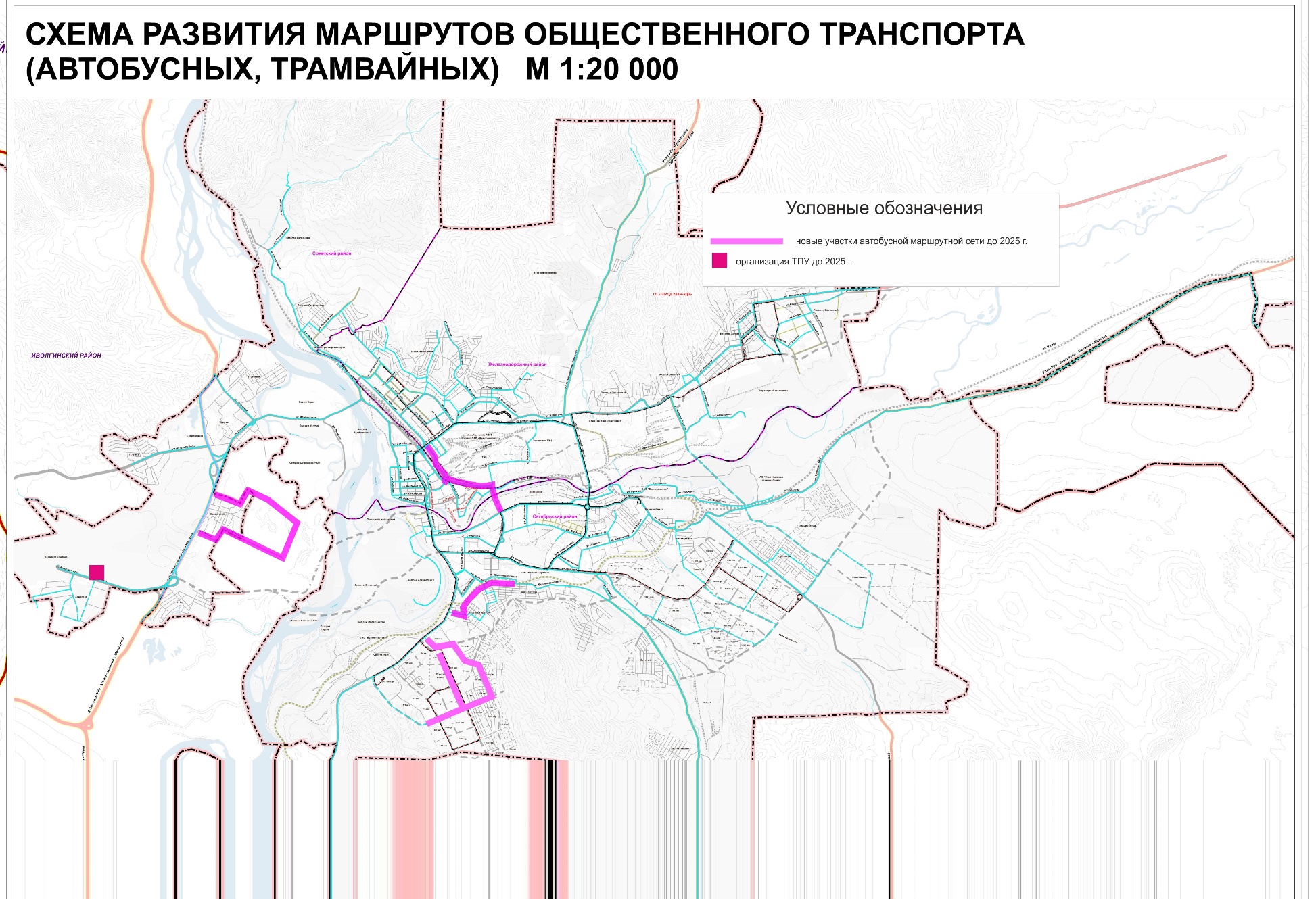 Рисунок 7.2 - Общая схема мероприятий по развитию инфраструктуры пассажирского транспорта на краткосрочную перспективу до 2025 г.Основные показатели перспективного спроса на транспортные пассажирские перемещения, осуществляемые общественным транспортом в Улан-Удэнской агломерации, ожидаемые на краткосрочную перспективу, представлены в таблице 7.4.Таблица 7.4 - Основные показатели перспективного спроса на транспортные пассажирские перемещения в Улан-Удэнской агломерации, осуществляемые общественным транспортом, ожидаемые на краткосрочную перспективу до 2025 г.Отдельные поясняющие схемы уточненного оптимизированного набора мероприятий по развитию системы транспортного обеспечения общественным транспортом территории городской агломерации представлены на рисунке 7.3 – 7.6.Организация 4-х автобусных маршрутов в г. Улан-УдэГородской маршрут № 10 будет курсировать от аэропорта «Байкал» до железнодорожного вокзала и обратно. Путь следования: мкр. Аэропорт - дорога в аэропорт - автодорога «Иркутск – Чита» - ул. Дорожная - ул. Иволгинская - ул. Борсоева - ул. Смолина - ул. Сухэ-Батора - ул. Ленина -  ул. Ербанова - ул. Революции 1905 г.Городской маршрут № 10А «Аэропорт – Автовокзал». Путь следования: мкр. Аэропорт - дорога в аэропорт - автодорога «Иркутск – Чита» - ул. Дорожная - ул. Иволгинская - ул. Борсоева - ул. Смолина - ул. Сухэ-Батора - ул. Ленина - ул. Советская (в обратном направлении: ул. Свободы - ул. Каландаришвили - ул. Смолина - ул. Советская).Городской маршрут № 26 «502 км - кладбище «Южное». Путь следования: ул. 502 км - ул. Шаляпина - ул. Моховая - ул. Ботаническая - пр. Автомобилистов - ул. Ключевская - пр. Строителей - ул. Калашникова - ул. Жердева - ул. Шумяцкого - ул. Кольцова - ул. Пищевая - Спиртзаводской тракт.Городской маршрут № 47 «1-й участок ст. Дивизионная - Автостанция «Селенга». Путь следования: ул. Акмолинская - ул. Сотниковская - ул. Радикальцева - ул. Борсоева - ул. Смолина - ул. Сухэ-Батора -ул. Ленина - ул. Советская -  ул. Корабельная (обратно: ул. Свободы - ул. Каландаришвили - ул. Смолина).Организация указанных маршрутов улучшит транспортную доступность терминалов внешнего пассажирского транспорта, свяжет аэропорт с другими ТПУ на территории г. Улан-Удэ (железнодорожным вокзалом, автовокзалом), а также улучшит связанность северных и южных районов города.Схема предлагаемых в краткосрочной перспективе автобусных маршрутов представлена на рисунке 7.3.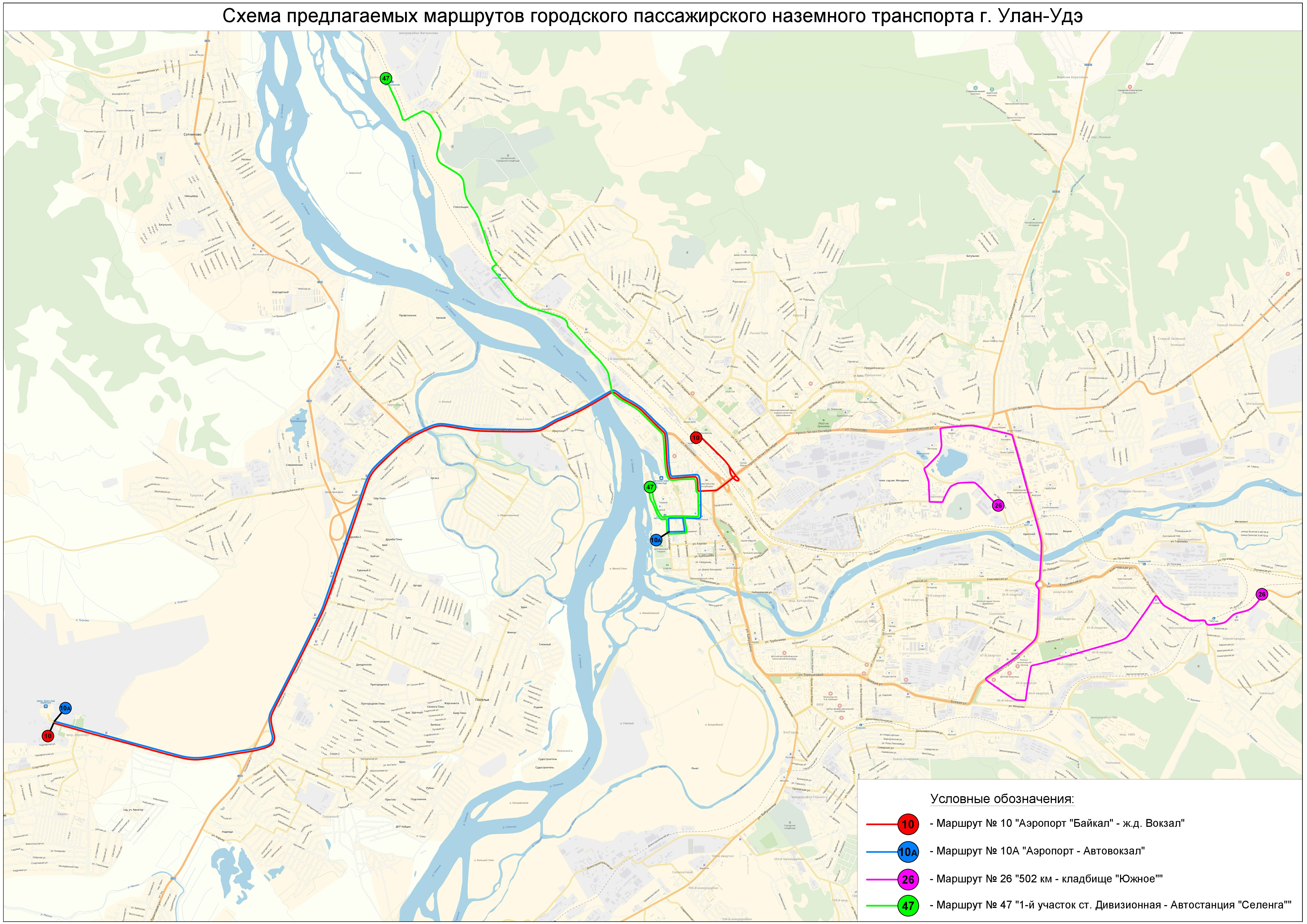 Рисунок 7.3 – Схема 4-х предлагаемых в краткосрочной перспективе автобусных маршрутовИзменение трассировки маршрутов ГПТ в юго-западном районеДля транспортного обеспечения юго-западного района в период до 2025 г. предлагается рассмотреть возможность продления маршрутов № 40, 70, 71, 92 с увеличением провозной способности (сокращением интервала и увеличение провозной способности).Схема участка продления трассировки представлена на рисунке 7.4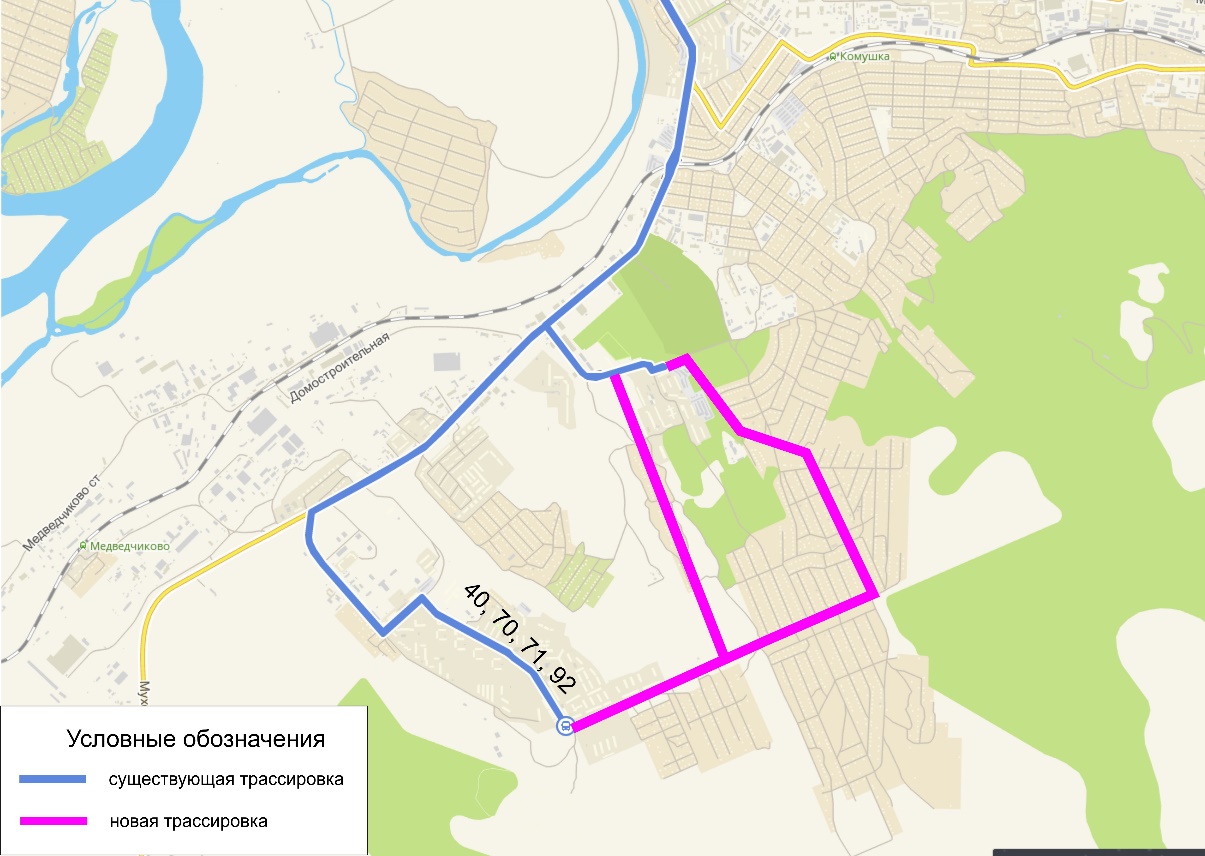 Рисунок 7.4 – Схема изменения маршрутов ГПТ в юго-западном районеТарбагатайский районСхема маршрутной сети Тарбагатайского района представлена на рисунке 7.5.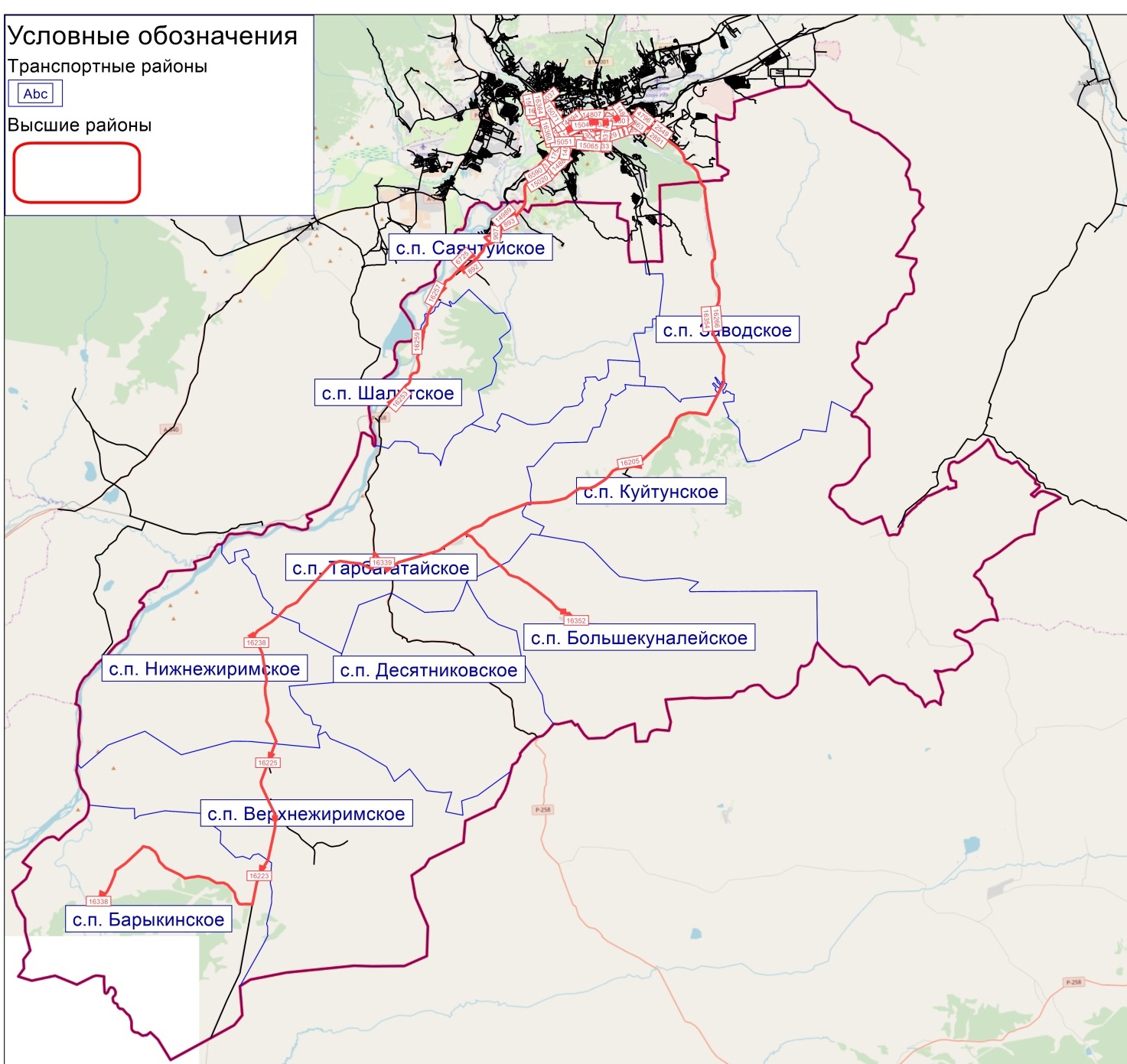 Рисунок 7.5 – Схема маршрутной сети Тарбагатайского районаВ период до 2025 г. прогнозируется увеличение объема корреспонденций в Тарбагатайском районе на 13%. В связи с этим предлагается прямого автобусного маршрута Улан-Удэ – Тарбагатай протяженностью оборотного рейса 107 км (таблица 7.5). Таблица 7.5 – Мероприятия по развитию маршрутной сети в Тарбагатайском районеСхема предлагаемого автобусного маршрута Тарбагатай – Улан-Удэ представлена на рисунке 7.6.Рисунок 7.6 - Автобусный маршрут Улан-Удэ – Тарбагатай (до 2025 г.)Иволгинский районСхема маршрутной сети Иволгинского района представлена на рисунке 7.7.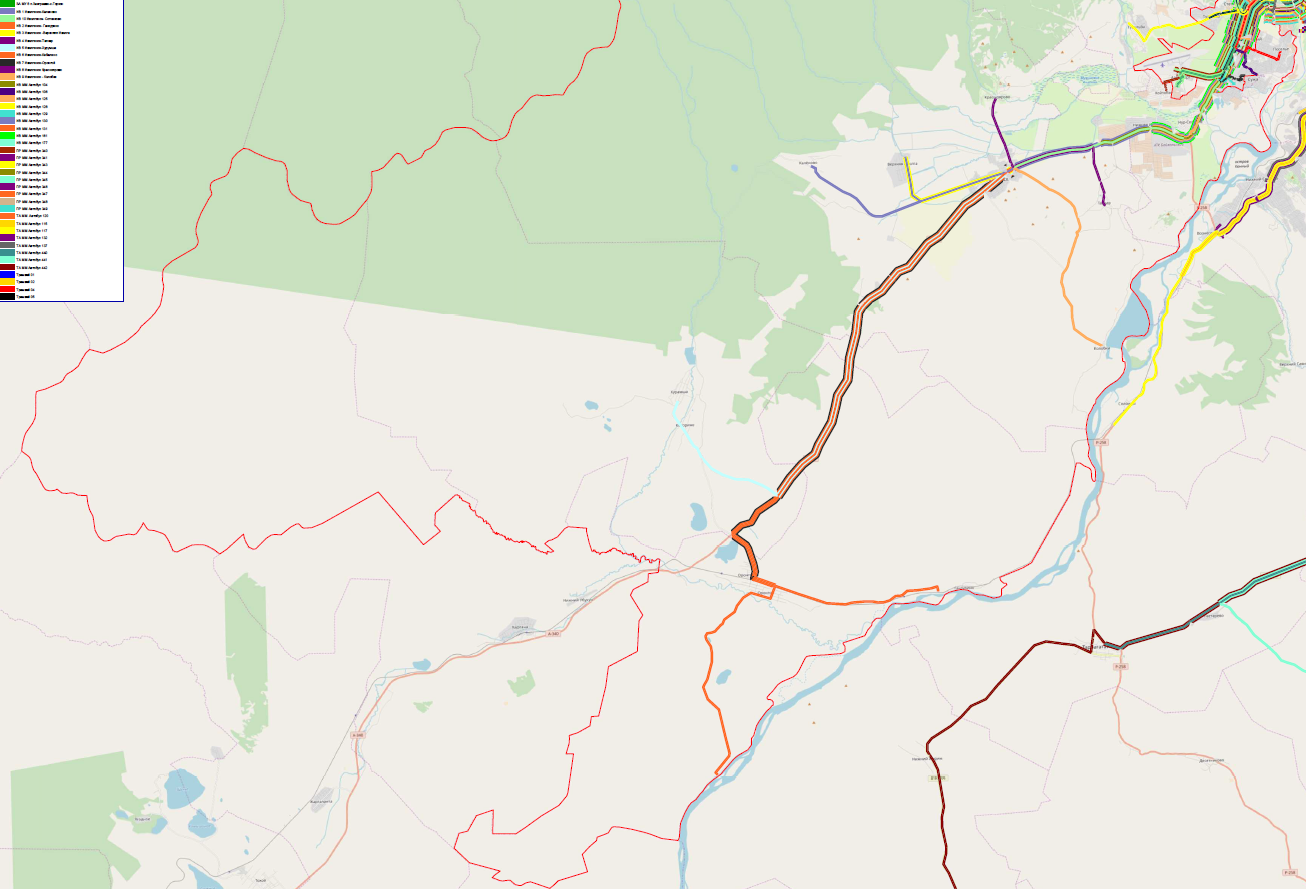 Рисунок 7.7 – Схема маршрутной сети Иволгинского районаС целью повышения транспортной доступности Иволгинского района предлагается организация межмуниципального маршрута п. Поселье – автовокзал (таблица 7.6). С этой целью требуется реконструкция улиц, по которым планируется организовать движение маршрутных транспортных средств. Таблица 7.6 – Мероприятия по развитию маршрутной сети в Иволгинском районеСхема маршрута представлена на рисунке 7.8. После завершения строительства второго моста через р. Селенгу в 2035 г. данный маршрут может быть перенесен на новую дорогу.Рисунок 7.8 – Схема предлагаемого автобусного маршрута в Иволгинском районеЗаиграевский район Схема маршрутной сети Заиграевского района представлена на рисунке 7.9.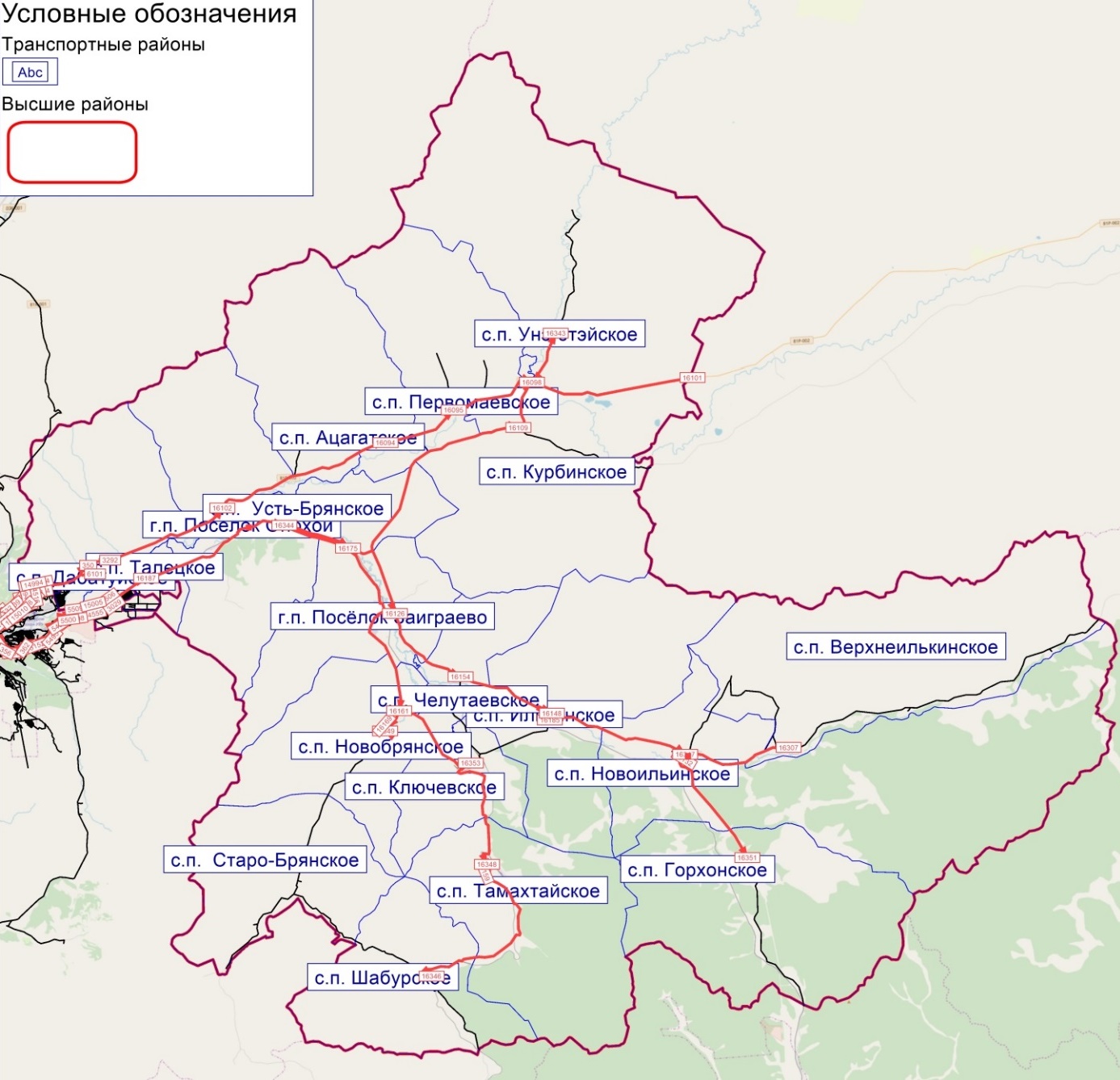 Рисунок 7.9 – Схема маршрутной сети Заиграевского районаПланируется сохранение существующей маршрутной сети, обновление подвижного состава. Также при разработке расписания движения автобусов/маршрутных такси требуется, по-возможности, синхронизировать расписание движения пригородных поездов и автобусов/маршрутных такси.Прибайкальский район Схема маршрутной сети Прибайкальского района представлена на рисунке 7.10.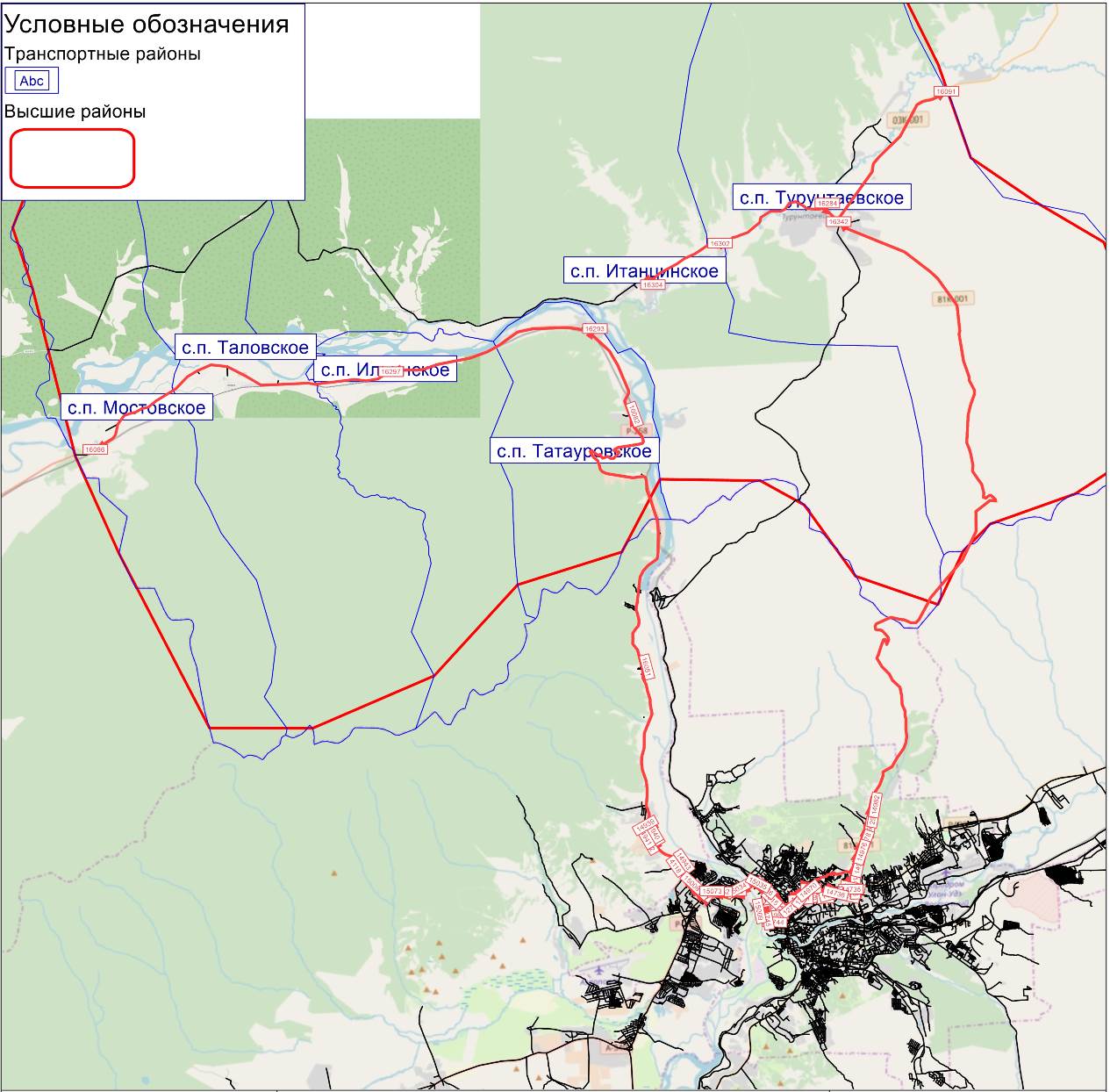 Рисунок 7.10 – Схема маршрутной сети Прибайкальского района (в пределах Улан-Удэнской агломерации)Планируется сохранение существующей маршрутной сети, обновление подвижного состава. Также при разработке расписания движения автобусов/маршрутных такси требуется, по-возможности, синхронизировать расписание движения пригородных поездов и автобусов/маршрутных такси.Показатели качества функционирования транспортного комплекса территории Улан-Удэнской агломерации в период до 2025 г. представлены в таблице 7.7. Таблица 7.7 – Показатели работы системы общественного транспорта на территории Улан-Удэнской агломерации в период до 2025 г.Картограмма провозной способности маршрутной сети в 2025 г. представлена на рисунке 7.11, картограмма загрузки маршрутной сети в 2025 г. представлена на рисунке 7.12, картограмма уровня обеспеченности территории общественным транспортом в 2025 г. – на рисунке 7.13.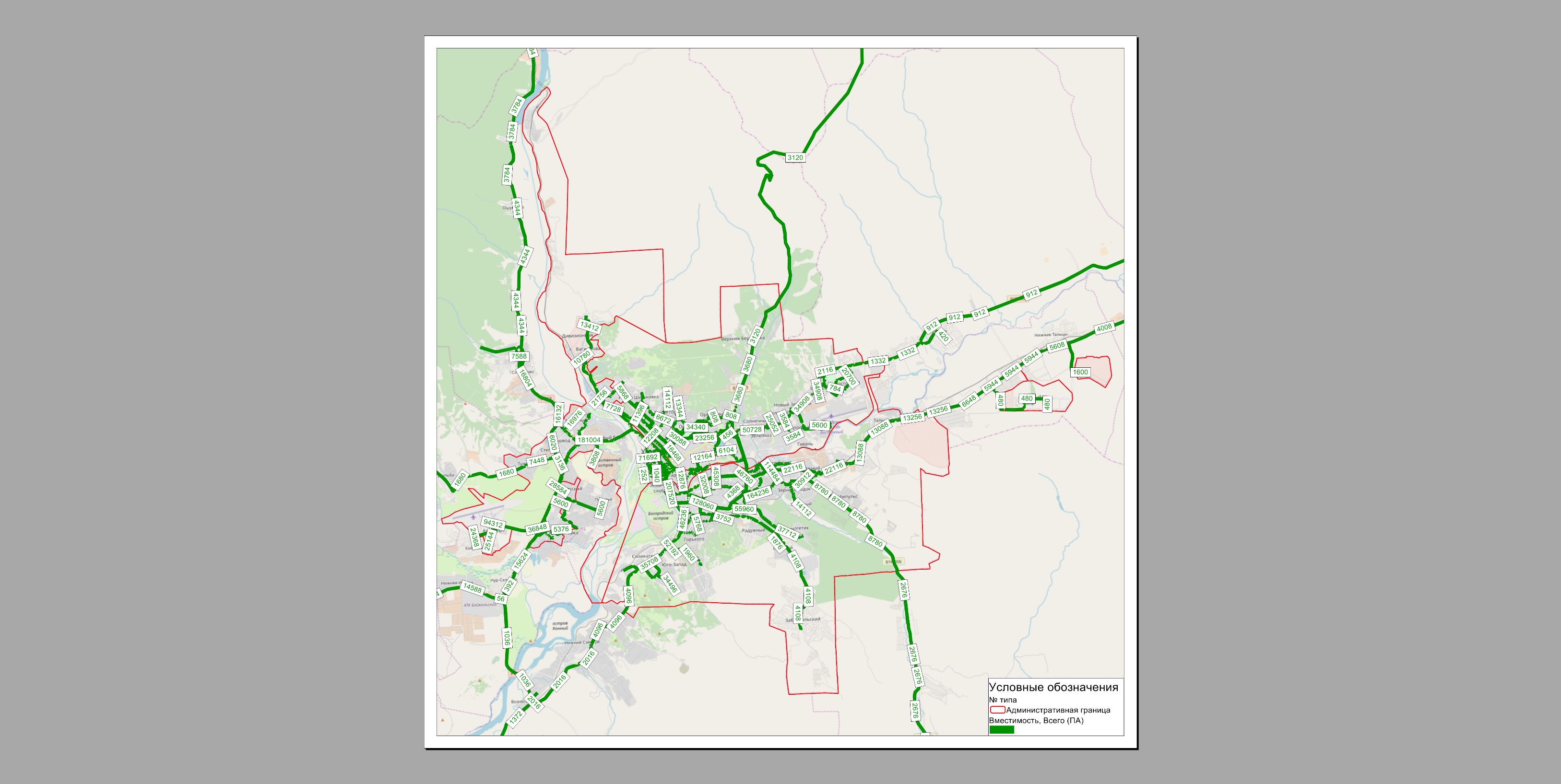 Рисунок 7.11 - Картограмма распределения среднегодовой суточной провозной способности линий пассажирского транспорта на территории г. Улан-Удэ и Улан-Удэнской агломерации в период до 2025 г.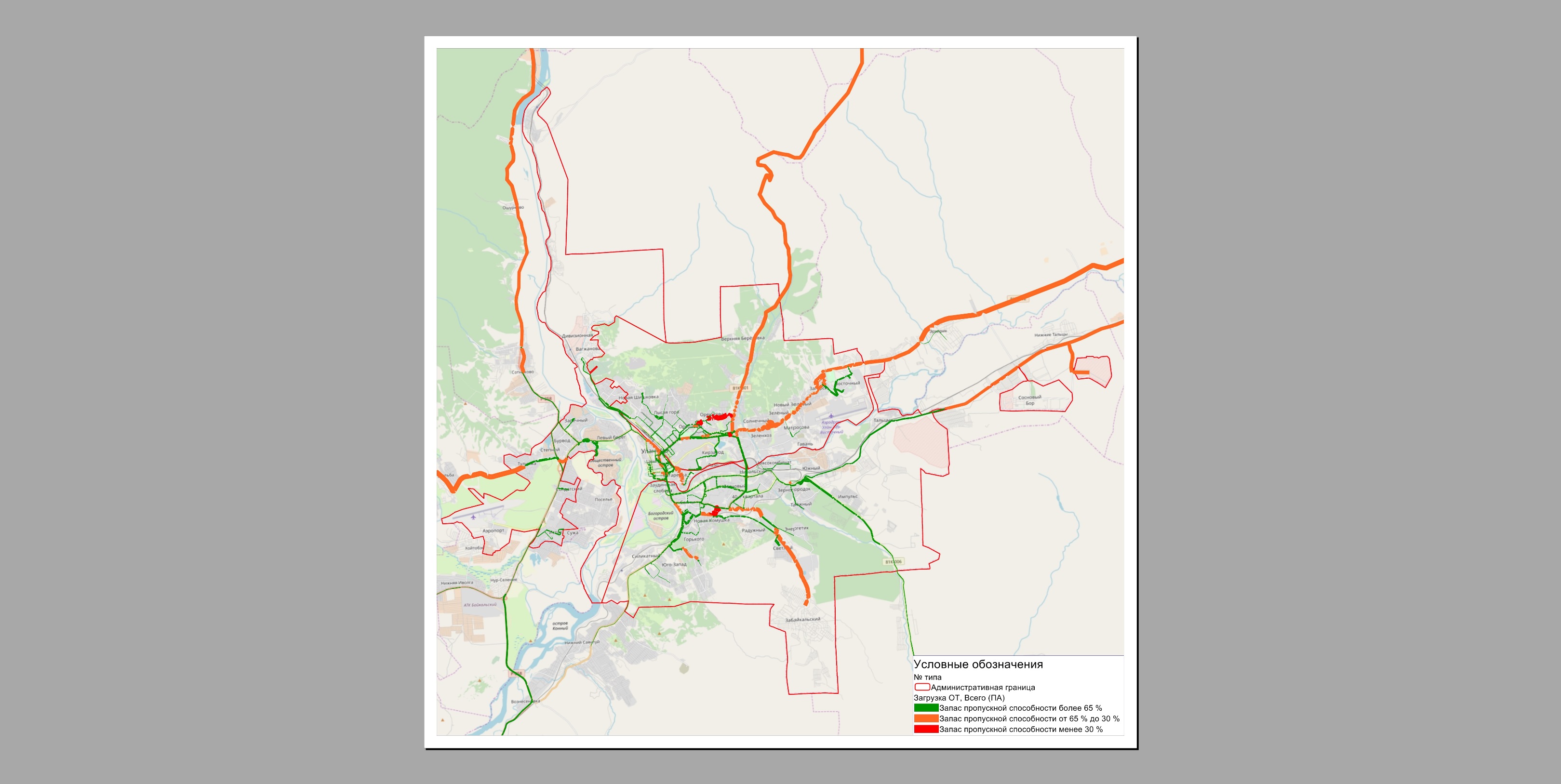 Рисунок 7.12 – Картограмма загрузки маршрутной сети г. Улан-Удэ и Улан-Удэнской агломерации в 2025 г.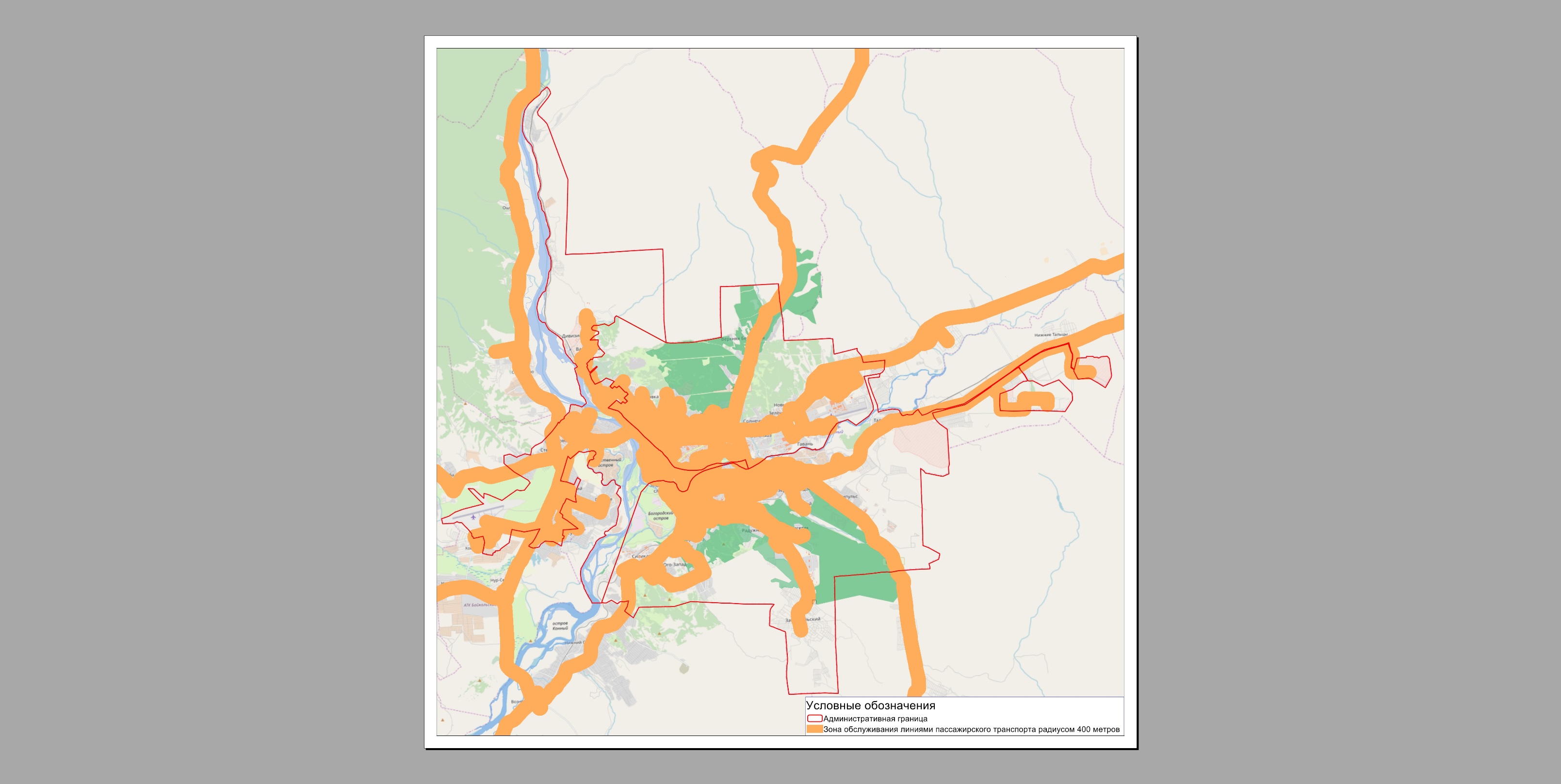 Рисунок 7.13 - Картограмма доступности остановочных пунктов радиусом 400 м 
в г. Улан-Удэ и на территории Улан-Удэнской агломерации в 2025 г.Результаты моделирования показывают, что показатель качества обслуживания пассажиров, в качестве которого выбрана предельная плотность пассажиров в салоне 4,5 чел./кв.м, будет обеспечен практически на всей маршрутной сети в краткосрочной перспективе с учетом реализации запланированных мероприятий.Разработка и оптимизация набора мероприятий по развитию системы общественного транспорта, соответствующего спросу на транспортные перемещения, осуществляемые общественным транспортом, ожидаемому на среднесрочную перспективу до 2030 г.Пространственное распределение планировочного развития территории г. Улан-Удэ на среднесрочную перспективу до 2030 г. представлено на рисунке 8.1 (нарастающим итогом).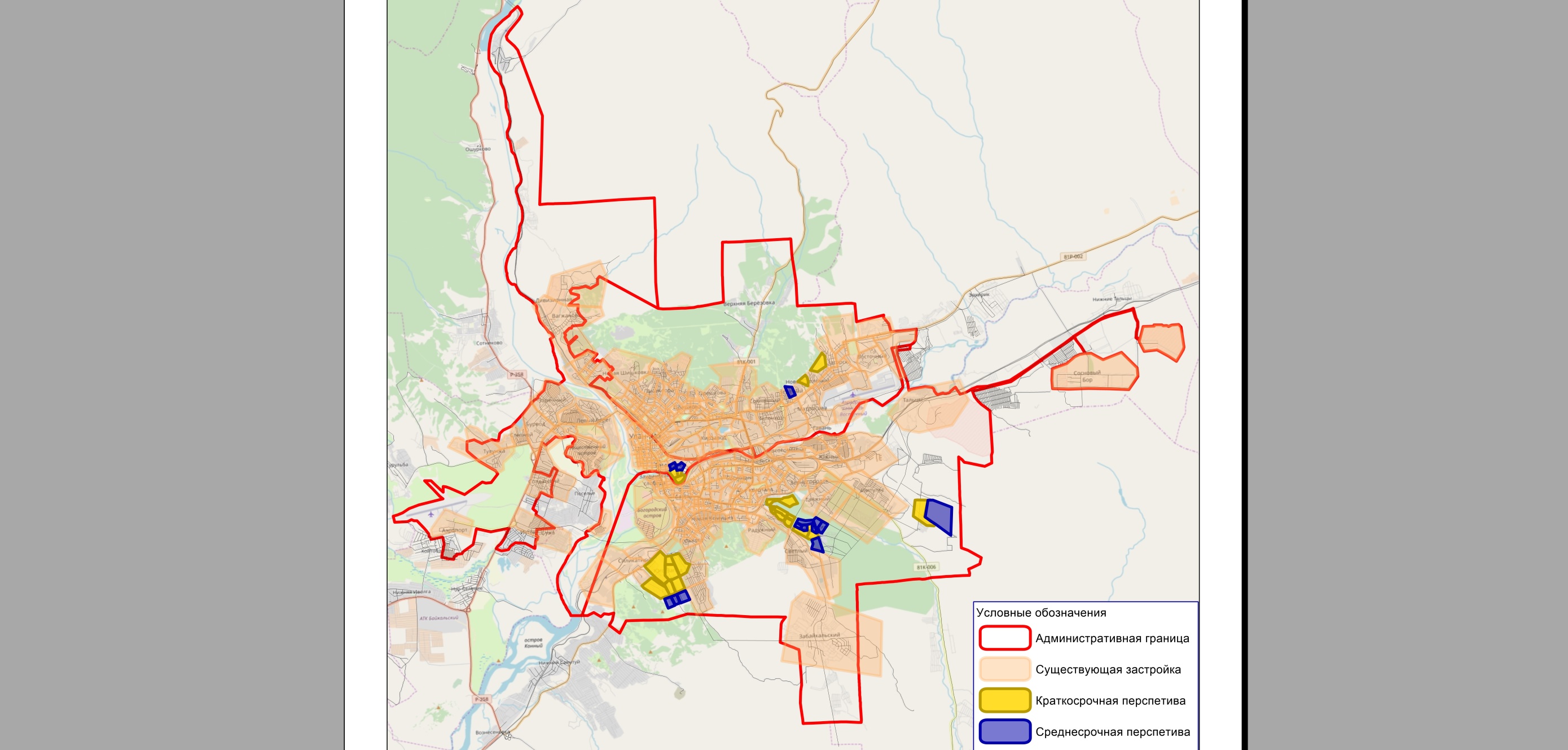 Рисунок 8.1 – Пространственное распределение планировочного развития 
территории г. Улан-Удэ на среднесрочную перспективу до 2030 г.В среднесрочной перспективе до 2030 г. прогнозируется изменения численности населения Улан-Удэнской агломерации, указанное в таблице 8.1.Таблица 8.1 - Прогноз динамики численности населения по муниципальным районам в период до 2030 г.Общие показатели жилищного строительства, заложенные в Схеме территориального планирования Республики Бурятия и в генеральных планах муниципальных образований, входящих в агломерацию, представлены в таблице 8.2.Таблица 8.2 - Динамика жилищного фонда на перспективуВ среднесрочной перспективе запланировано увеличение жилого фонда Улан-Удэнской агломерации. Основные площадки жилищного строительства расположены на территории г. Улан-Удэ (таблица 8.3).Таблица 8.3 - Инвестиционные площадки жилищного строительства в период до 2030 г.Основные показатели перспективного спроса на транспортные пассажирские перемещения, осуществляемые общественным транспортом, ожидаемые на среднесрочную перспективу до 2030 г., представлены в таблице 8.4. Ожидается снижение темпов роста объемов пассажирских перевозок в прилегающих к г. Улан-Удэ районах, входящих в состав Улан-Удэнской агломерации.Таблица 8.4 - Основные показатели перспективного спроса на транспортные пассажирские перемещения в Улан-Удэнской агломерации, осуществляемые общественным транспортом, ожидаемые на среднесрочную перспективу до 2030 г.Общий набор оптимизированных мероприятий по развитию транспортной инфраструктуры на перспективу до 2030 г. направлен на удовлетворение перспективного спроса на пассажирские перевозки, повышение надежности системы пассажирского транспорта с учетом прогноза социально-экономического развития г. Улан-Удэ и муниципальных образований, входящих в Улан-Удэнскую агломерацию. Прогнозируемое увеличение спроса на пассажирские перевозки в г. Улан-Уде на 33% позволяет планировать развитие трамвайной маршрутной сети. Набор мероприятий среднесрочной перспективы представлен в таблице 8.5.Таблица 8.5 – Набор мероприятий по развитию инфраструктуры пассажирского транспорта общего пользования на среднесрочную перспективу (2030 г.)Общая схема мероприятий по развитию инфраструктуры пассажирского транспорта на краткосрочную перспективу 2030 г. представлена на рисунке 8.2 (нарастающим итогом).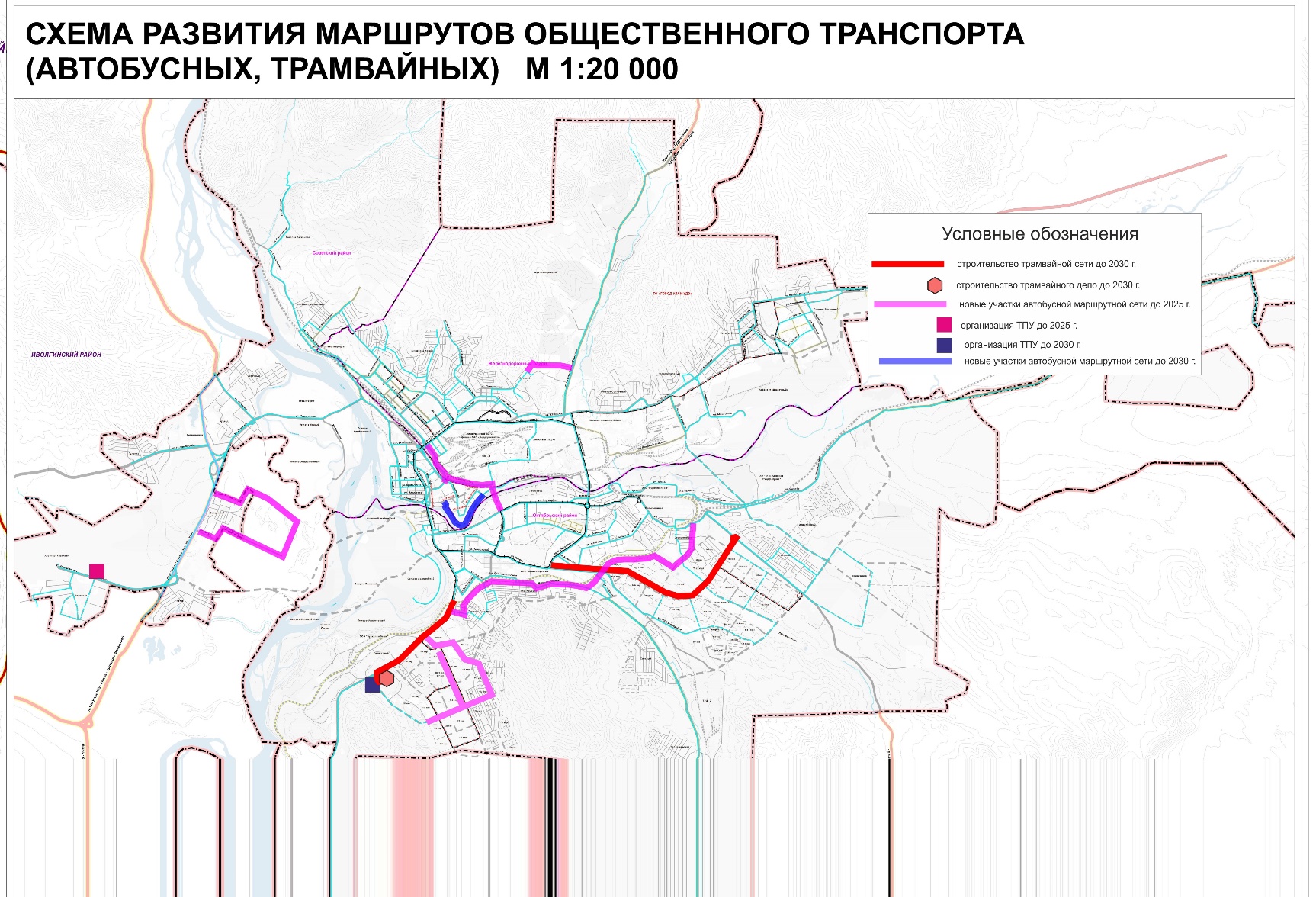 Рисунок 8.2 - Общая схема мероприятий по развитию инфраструктуры пассажирского транспорта на среднесрочную перспективу до 2030 г.Основные показатели перспективного спроса на транспортные пассажирские перемещения, осуществляемые общественным транспортом, ожидаемые на среднесрочную перспективу, представлены в таблице 8.5.Тарбагатайский районПосле ввода в эксплуатацию транспортно-пересадочного узла в юго-западном районе г. Улан-Удэ изменение маршрутов №137, 115, 132 с организацией конечной остановки на новом юго-западном транспортно-пересадочном узле и пересадкой пассажиров на городской пассажирский транспорт (трамвай). Также требуется плановое обновление подвижного состава пассажирского транспорта.Внедрение электронной карты оплаты проезда.В Стратегию развития железной дороги Российской Федерации до 2030 года включено мероприятие «Модернизация железной дороги Улан-Удэ – Наушки», предусматривающее электрификацию и строительство второго пути железнодорожного участка Улан-Удэ – Гусиноозерск – Наушки – госграница с Монголией (для удешевления транспортировки грузов, в первую очередь, массовых угольных поставок).Иволгинский районСохранение существующей маршрутной сети (с учетом изменений в период до 2025 г.), обновление подвижного состава. Внедрение электронной карты оплаты проезда.Заиграевский районСохранение существующей маршрутной сети, обновление подвижного состава. Внедрение электронной карты оплаты проезда.Прибайкальский районСохранение существующей маршрутной сети, обновление подвижного состава. Внедрение электронной карты оплаты проезда. В среднесрочной перспективе до 2030 г. планируется построить автостанцию в с. Турунтаево, вместимость 25 чел. (оценочная стоимость 50 млн. рублей).Показатели качества функционирования транспортного комплекса территории, представленные в таблице 8.6.Таблица 8.6 – Показатели работы системы общественного транспорта на территории Улан-Удэнской агломерации в среднесрочном периоде до 2030 г.Картограмма провозной способности маршрутной сети общественного транспорта в 2030 г. представлена на рисунке 8.3, картограмма загрузки маршрутной сети в 2030 г. представлена на рисунке 8.4, картограмма доступности остановочных пунктов радиусом 400 м в г .Улан-Удэ и на территории Улан-Удэнской агломерации в 2030 г. – на рисунке 8.5.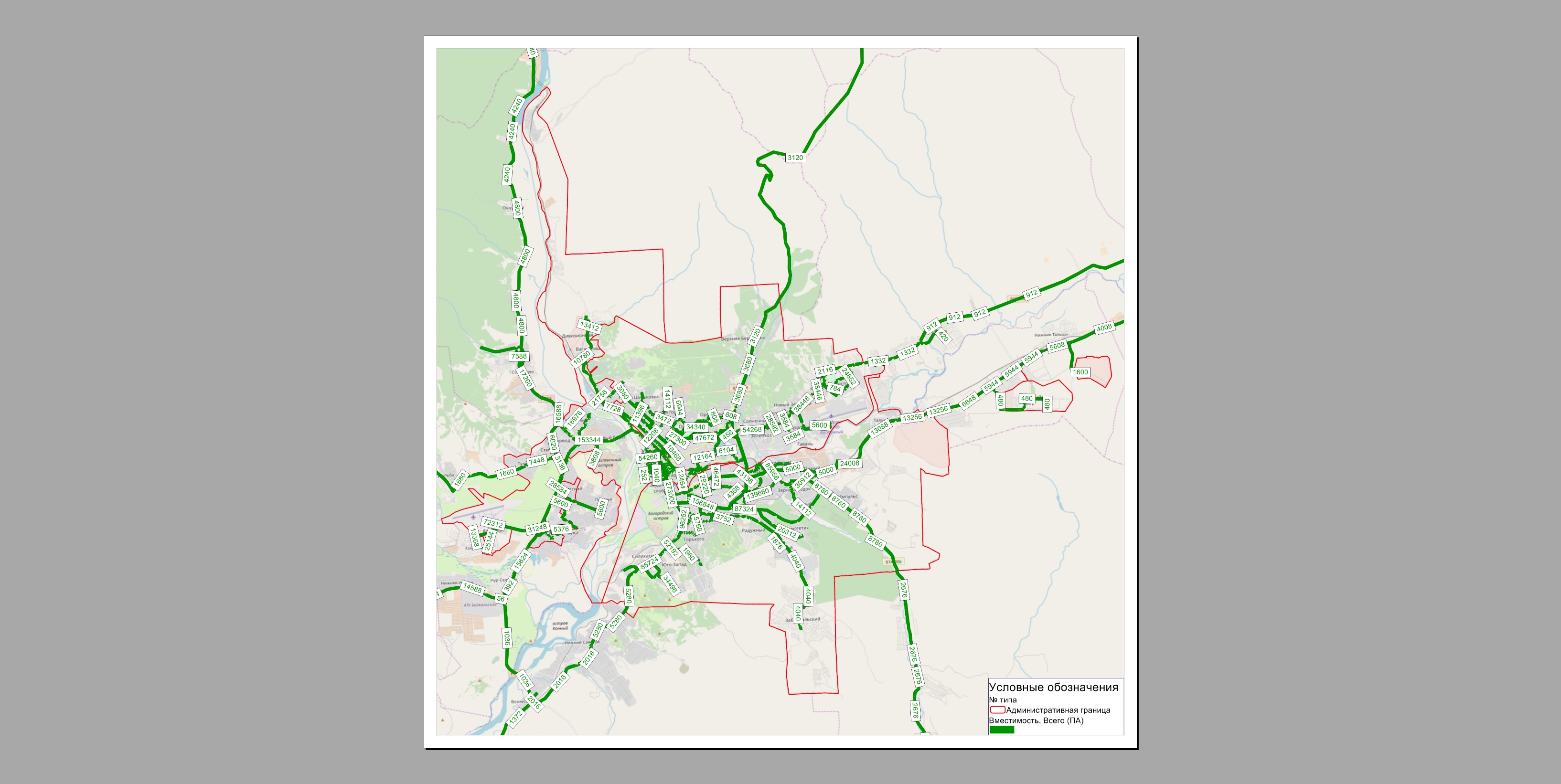 Рисунок 8.3 - Картограмма распределения среднегодовой суточной провозной способности линий пассажирского транспорта на 2030 г. на территории г. Улан-Удэ и Улан-Удэнской агломерации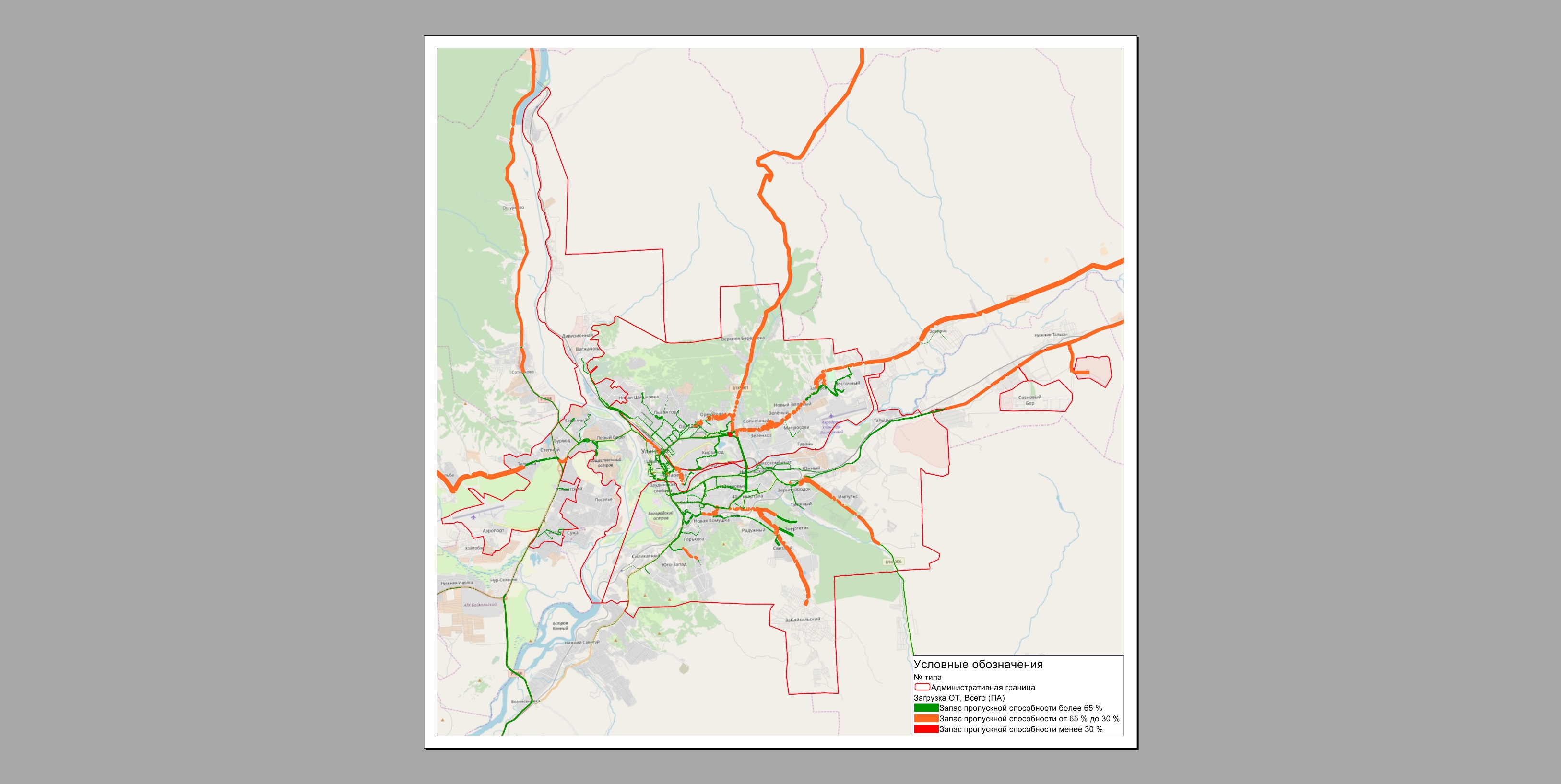 Рисунок 8.4 - Картограмма загрузки маршрутной сети пассажирскими потоками в 2030 г.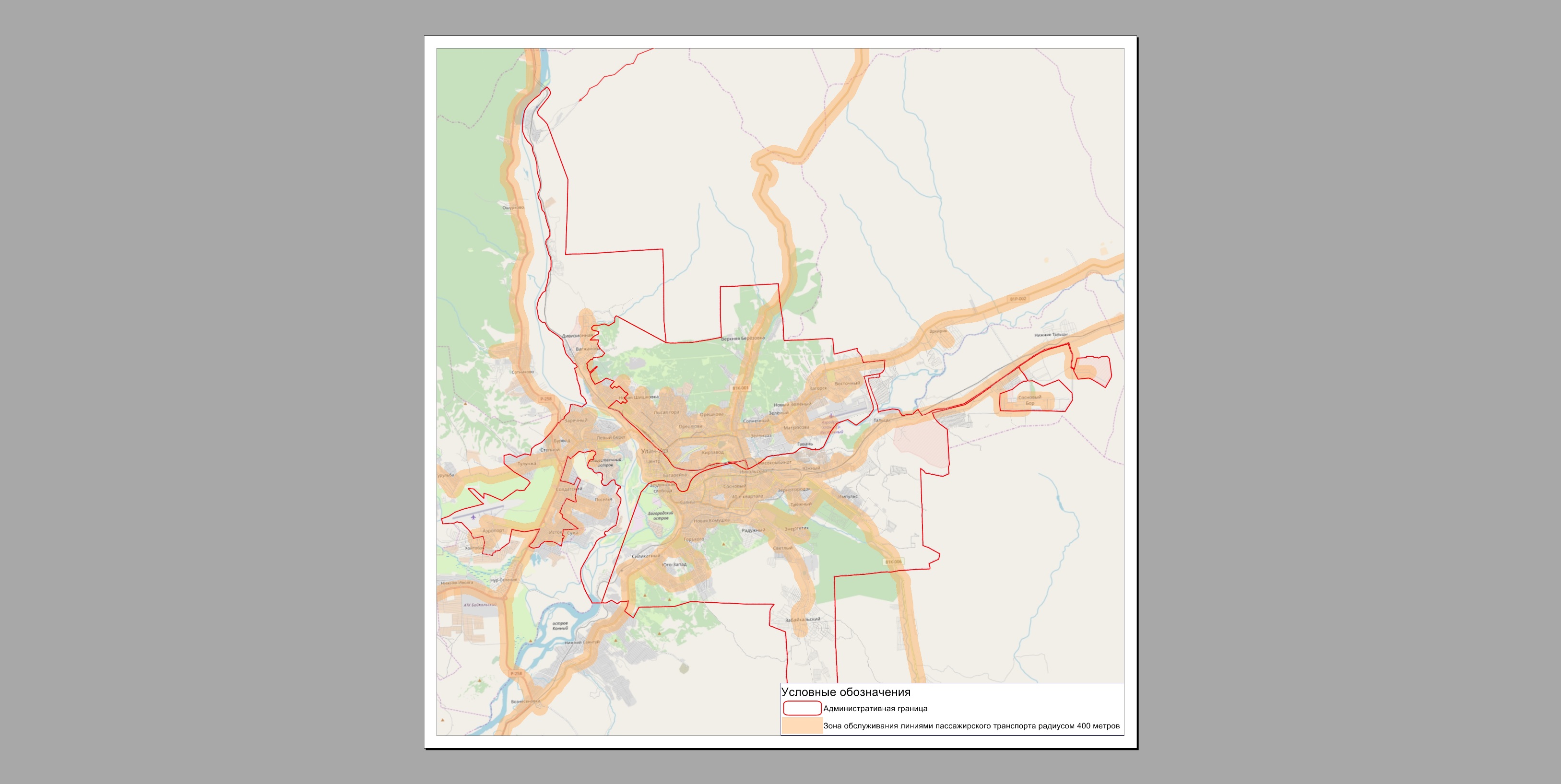 Рисунок 8.5 – Картограмма доступности остановочных пунктов радиусом 400 м в г .Улан-Удэ и на территории Улан-Удэнской агломерации в 2030 г.Разработка и оптимизация набора мероприятий по развитию системы общественного транспорта, соответствующего спросу на транспортные перемещения, осуществляемые общественным транспортом, ожидаемому на расчетный срок до 2035 г.Запланированное развитие территории на долгосрочную (2031-2035 гг.) перспективу обусловлено ростом численности населения в прогнозируемом периоде (таблица 9.1) и предполагаемыми объемами жилищного строительства (таблица 9.2).Таблица 9.1 - Прогноз динамики численности населения в Улан-Удэнской агломерации в период до 2035 гг.Таблица 9.2 - Динамика жилищного фонда на перспективу до 2035 г.Принятая структура жилой застройки городского округа «город Улан-Удэ» на 2035 год: 50% – многоэтажные дома средне- и многоэтажная застройка; 30% – средне- и малоэтажная застройка; 20% коттеджная застройка, строительство организованных коттеджных кварталов, позиционируемых как высоко комфортабельные, «элитные» районы города.Основные целевые показатели жилищной сферы городского округа «город Улан-Удэ» представлены в таблице 9.3.Таблица 9.3- Основные целевые показатели жилищной сферы городского округа «город Улан-Удэ»Основные показатели перспективного спроса на транспортные пассажирские перемещения, осуществляемые общественным транспортом в Улан-Удэнской агломерации, ожидаемые на расчетный срок до 2035 г., представлены в таблице 9.4. Таблица 9.4 - Основные показатели перспективного спроса на транспортные пассажирские перемещения в Улан-Удэнской агломерации, осуществляемые общественным транспортом, ожидаемые на расчетный срок до 2035 г.Данные по пространственному распределению территориального развития территории г. Улан-Удэ на долгосрочную перспективу до 2035 г. приняты в соответствии с проектом Генерального плана и представлены на рисунке 9.1.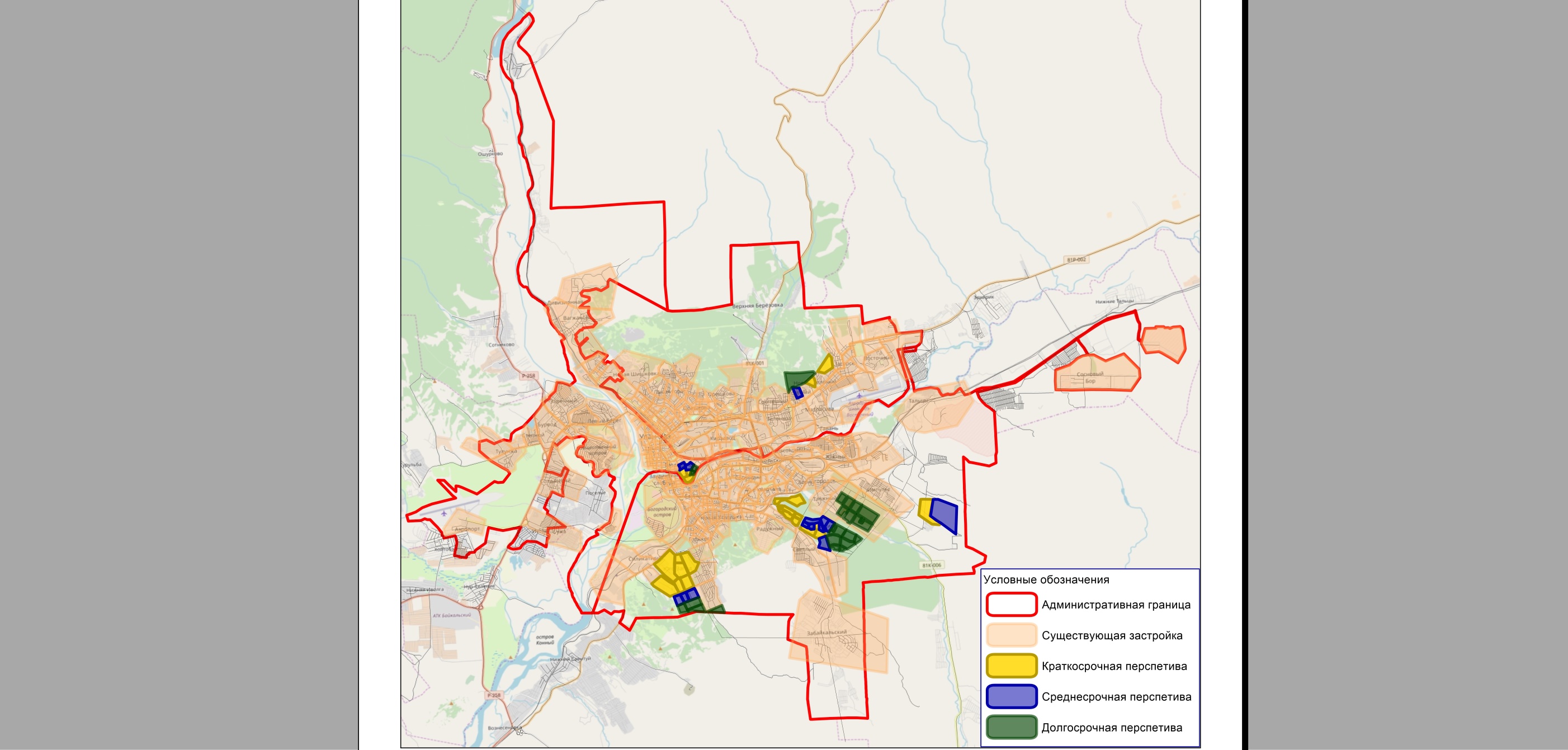 Рисунок 9.1 – Пространственное распределение планировочного развития 
территории г. Улан-Удэ на долгосрочную перспективу до 2035 г.Общий набор оптимизированных мероприятий по развитию транспортной инфраструктуры на перспективу до 2035 г. направлен на развитие маршрутной сети пассажирского транспорта в г. Улан-Удэ и Улан-Удэнской агломерации для удовлетворения изменяющегося спроса на пассажирские перевозки, обеспечение комфортных условий перевозки пассажиров в долгосрочной перспективе. Набор мероприятий долгосрочной перспективы представлен в таблице 9.5.Таблица 9.5 – Набор мероприятий по развитию инфраструктуры пассажирского транспорта общего пользования на долгосрочную перспективу (2035 г.)Общая схема мероприятий по развитию инфраструктуры пассажирского транспорта на долгосрочную перспективу 2035 г. представлена на рисунке 9.2 (нарастающим итогом).Предложения по развитию трамвайной сети в период до 2035 г. представлены на рисунке 9.2. В связи с прогнозируемым расширением территории районов массовой жилой застройки в 2035 г. планируется развитие трамвайной маршрутной сети в юго-западном и юго-восточном районах г. Улан-Удэ. Показатели транспортного спроса позволяют также планировать строительство трамвайной линии на северо-востоке города в мкр. Загорск, Восточный с организацией транспортно-пересадочного узла городского значения.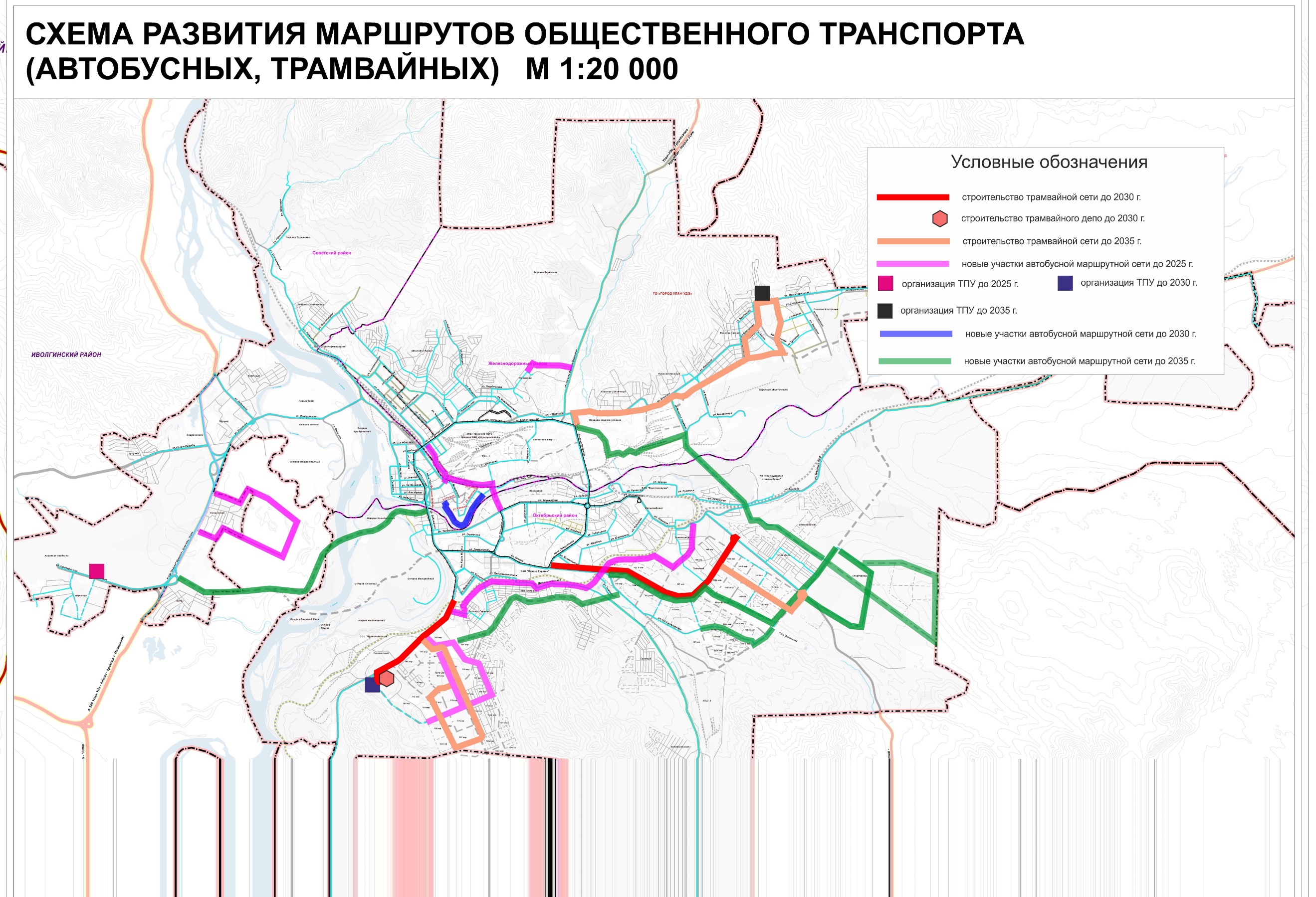 Рисунок 9.2 - Общая схема мероприятий по развитию инфраструктуры пассажирского транспорта на долгосрочную перспективу до 2035 г.Отдельные предложения по развитию маршрутной сети в юго-восточном районе путем продолжения существующих маршрутов представлены на рисунках 9.3 – 9.4.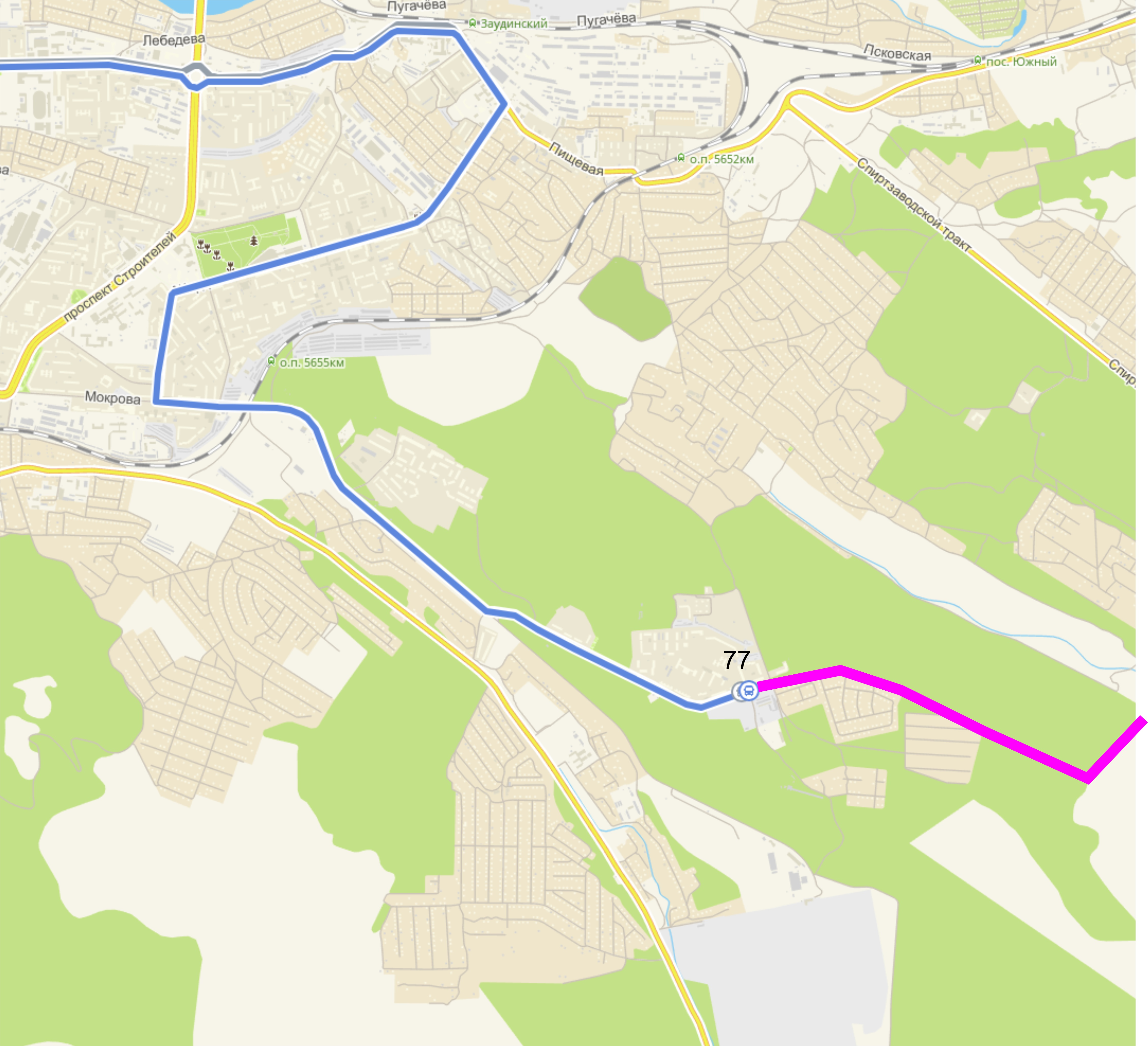 Рисунок 9.3 – Развитие маршрутной сети в районе мкр. Энергетик в период до 2035 г.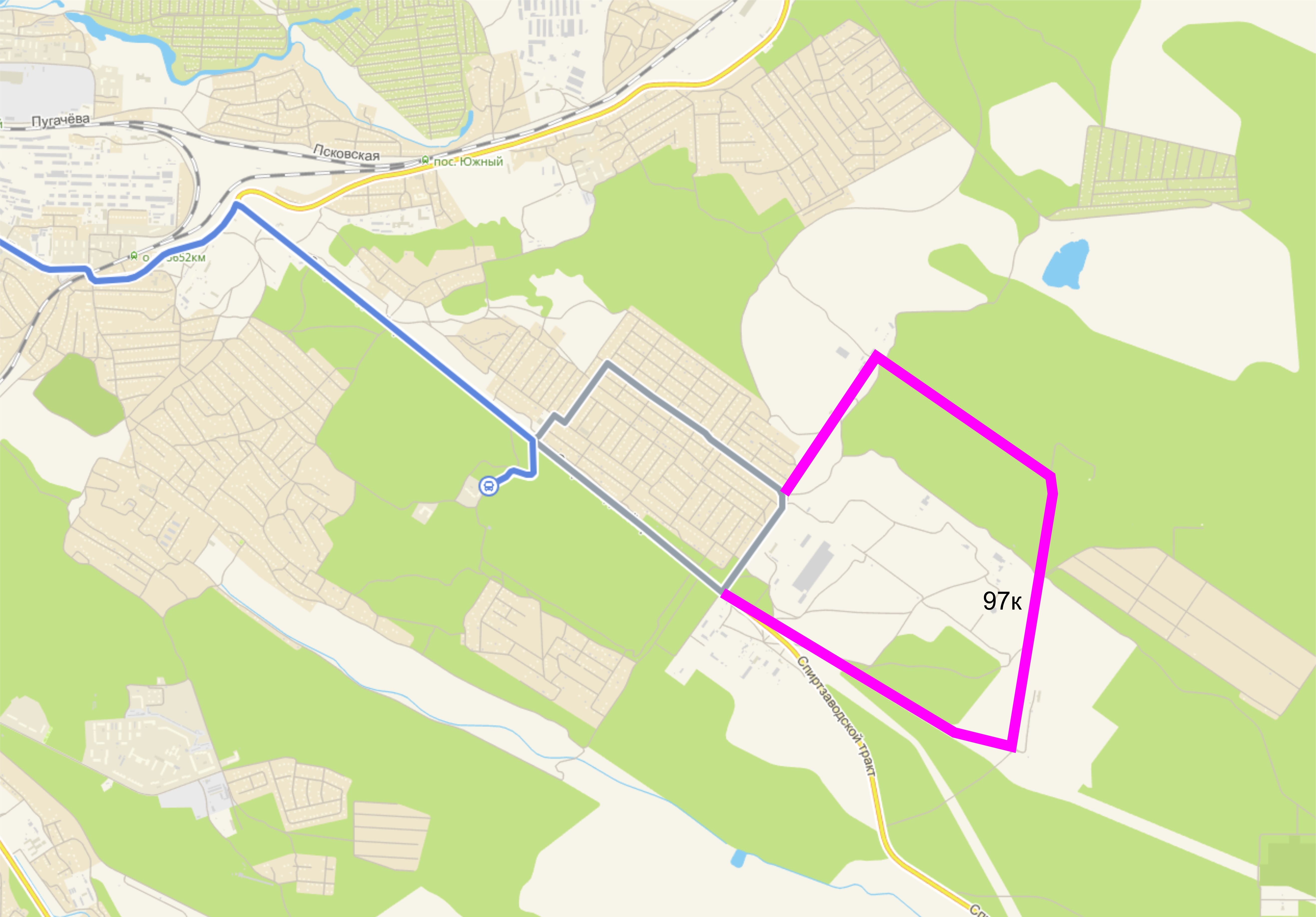 Рисунок 9.4 – Развитие маршрутной сети в районе Спиртзаводского тракта в период до 2035 г.С целью обеспечения нормативной доступности пассажирского транспорта для жителей мкр. Новая Комушка рассматривается возможность организации двух новых автобусных маршрутов на базе маршрутов №17 и №80 по участку новой улицы. Схемы новых маршрутов представлены на рисунке 9.5. У жителей микрорайона будет выбор из двух возможных направлений движения для сокращения времени поездки.Рисунок 9.5 – Два новых маршрута в период до 2035 г. в мкр. Новая Комушка по новому участку дорожной сети В период до 2035 г. (расчетный срок) планируется создание нового автобусного маршрута, связывающего южную и северную часть г. Улан-Удэ с использованием новой магистральной улицы и нового (четвертого) моста через р. Уду. Схема участка нового автобусного маршрута представлена на рисунке 9.6.Рисунок 9.6 - Схема нового автобусного маршрута в период до 2035 г.Тарбагатайский районСохранение существующей маршрутной сети, плановое обновление подвижного состава.Иволгинский районСохранение существующей маршрутной сети, плановое обновление подвижного состава.Заиграевский районПосле ввода в эксплуатацию транспортно-пересадочного узла в мкр. Восточный (г. Улан-Удэ) организация нового межмуниципального автобусного маршрута п. Эрхирик – ТПУ «Восточный» с организацией конечной остановки на новом северо-восточном транспортно-пересадочном узле и пересадкой пассажиров на городской пассажирский транспорт (трамвай). Данный маршрут будет охватывать населенные пункты вдоль автомобильной дороги 81Р-002.Также требуется плановое обновление подвижного состава пассажирского транспорта.Основные показатели перспективного спроса на транспортные пассажирские перемещения, осуществляемые общественным транспортом, ожидаемые на среднесрочную перспективу, представлены в таблице 9.6.Таблица 9.6 – Показатели работы системы общественного транспорта на территории Улан-Удэнской агломерации в долгосрочном периоде до 2035 г.Картограмма провозной способности маршрутной сети общественного транспорта в 2035 г. представлена на рисунке 9.7, картограмма загрузки маршрутной сети в 2035 г. представлена на рисунке 9.8, картограмма доступности остановочных пунктов радиусом 400 м в г .Улан-Удэ и на территории Улан-Удэнской агломерации в 2035 г. – на рисунке 9.9.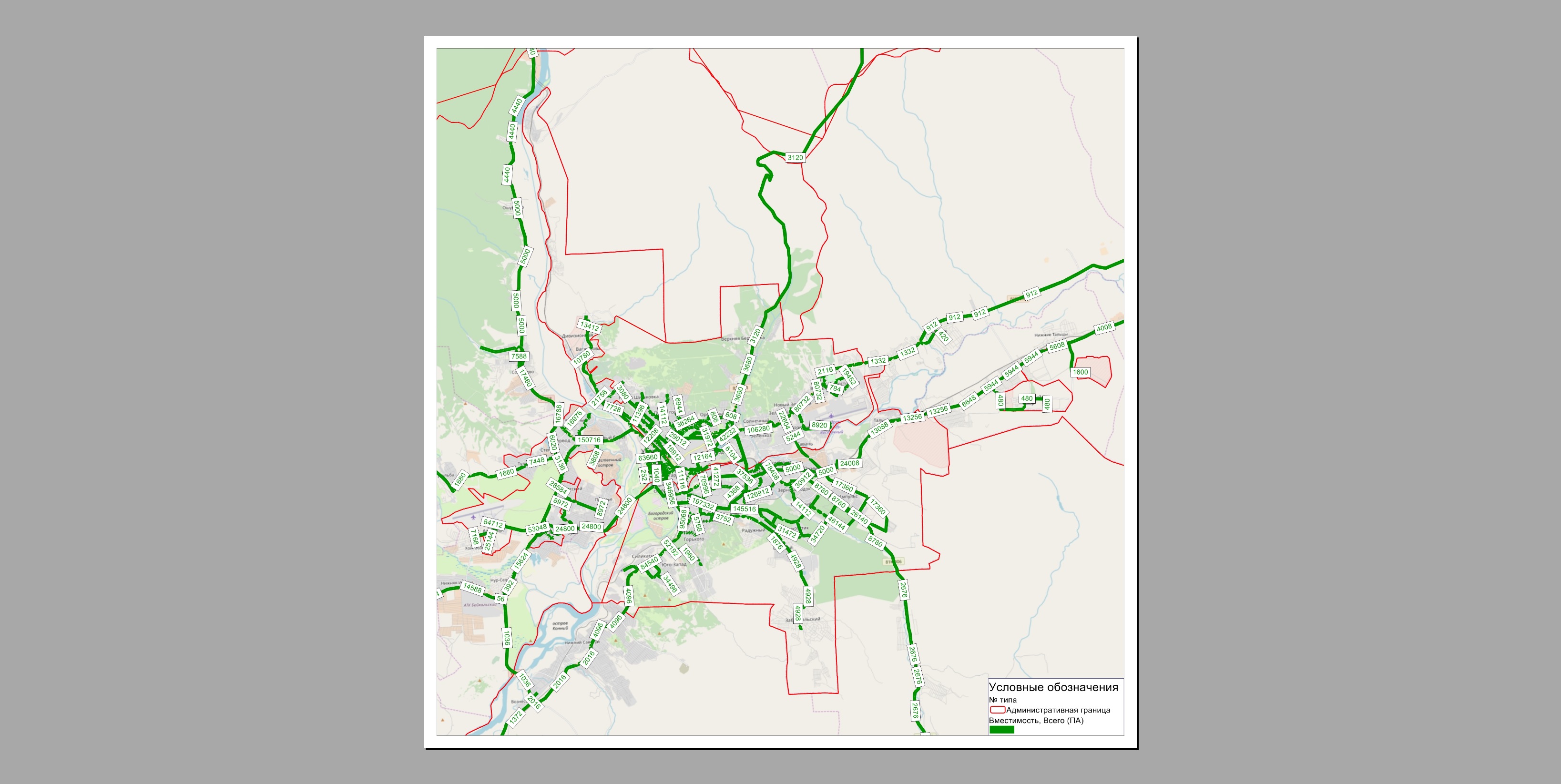 Рисунок 9.7 - Картограмма распределения среднегодовой суточной провозной способности линий пассажирского транспорта на территории г. Улан-Удэ и Улан-Удэнской агломерации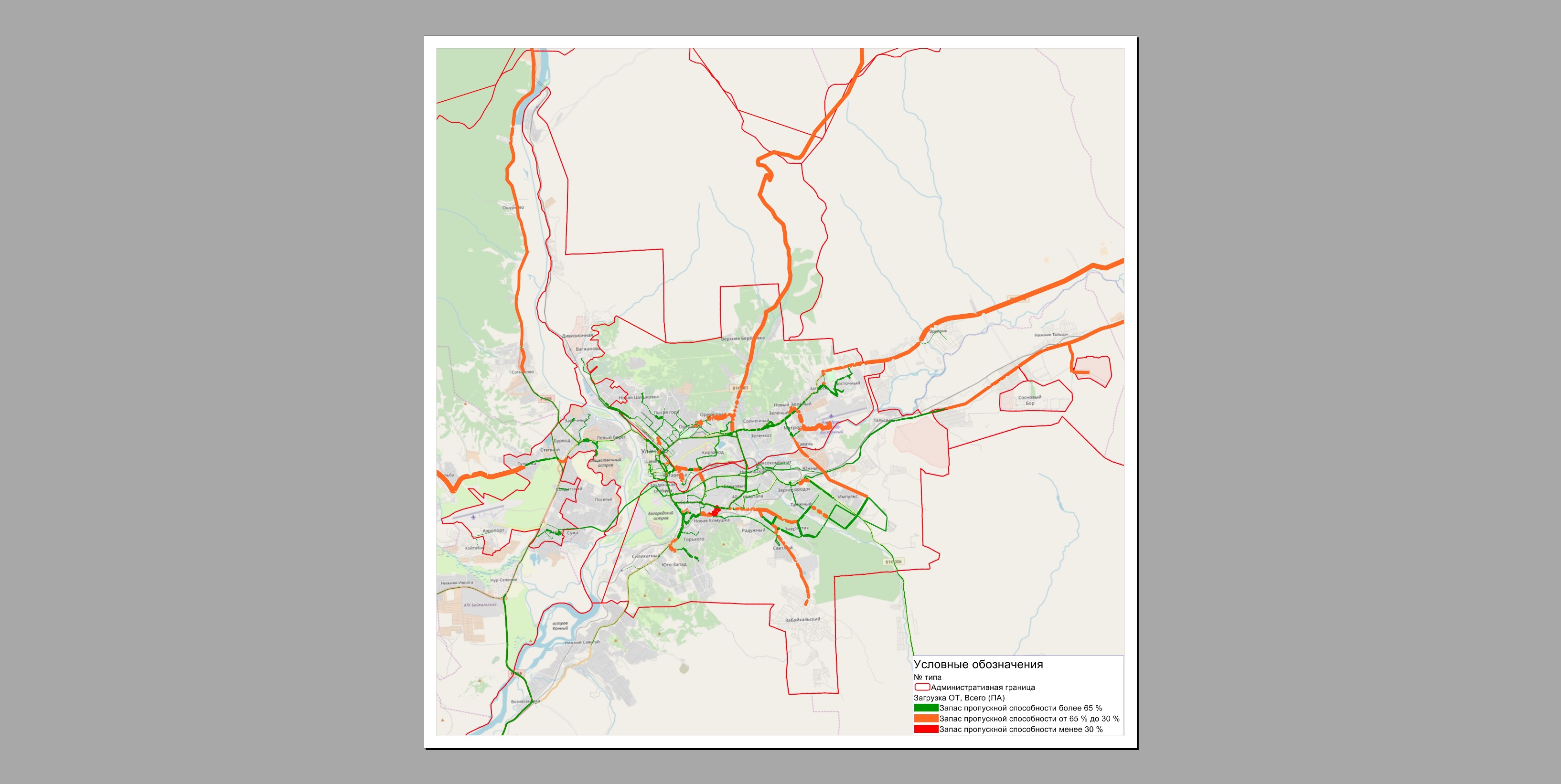 Рисунок 9.8 - Картограмма загрузки маршрутной сети пассажирскими потоками в 2035 г.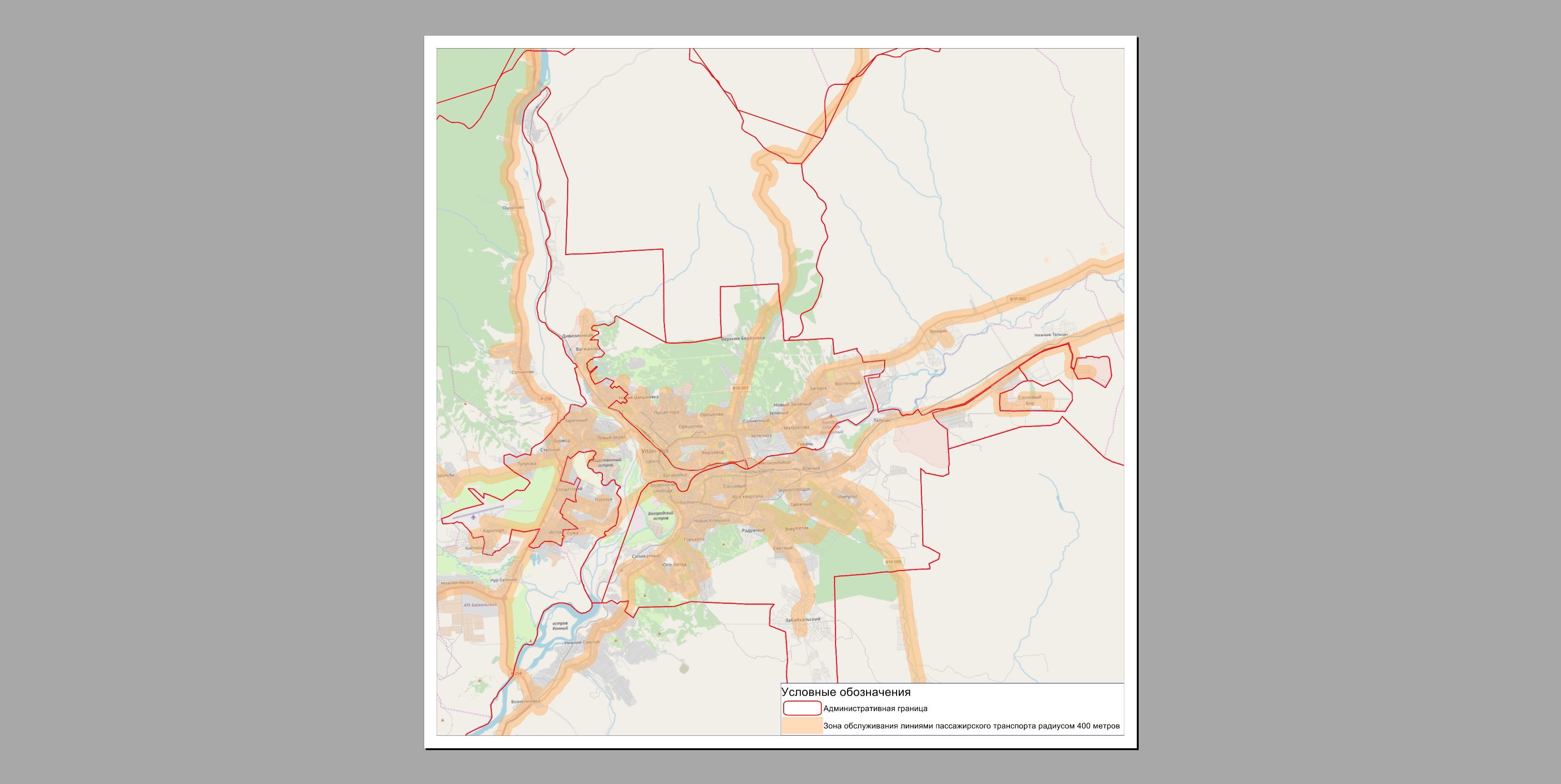 Рисунок 9.9 – Картограмма доступности остановочных пунктов радиусом 400 м в г .Улан-Удэ и на территории Улан-Удэнской агломерации в 2035 г.Прогноз ожидаемого изменения качества работы системы общественного транспортаПрогноз ожидаемого изменения качества работы системы общественного транспорта разработан с использованием транспортной модели Улан-Удэнской агломерации. Основные показатели, характеризующие изменение качества работы системы общественного транспорта, представлены в таблицах 10.1 – 10.5.Таблица 10.1 – Значения целевых показателей и индикаторов, характеризующих качество работы системы общественного транспорта (ОТ), на краткосрочную перспективу (2019 – 2025 гг.), на среднесрочную (2026 - 2030 гг.) и долгосрочную перспективу (2031 - 2035 гг.)Примечание: ОТ – общественный транспортТаблица 10.2 – Значения целевых показателей и индикаторов, характеризующих качество работы системы общественного транспорта (ОТ), на краткосрочную перспективу (2019 – 2025 гг.), на среднесрочную (2026 - 2030 гг.) и долгосрочную перспективу (2031 - 2035 гг.) в Тарбагатайском районеТаблица 10.3 – Значения целевых показателей и индикаторов, характеризующих качество работы системы общественного транспорта (ОТ), на краткосрочную перспективу (2019 – 2025 гг.), на среднесрочную (2026 - 2030 гг.) и долгосрочную перспективу (2031 - 2035 гг.) в Иволгинском районеТаблица 10.4 – Значения целевых показателей и индикаторов, характеризующих качество работы системы общественного транспорта (ОТ), на краткосрочную перспективу (2019 – 2025 гг.), на среднесрочную (2026 - 2030 гг.) и долгосрочную перспективу (2031 - 2035 гг.) в Заиграевском районеТаблица 10.5 – Значения целевых показателей и индикаторов, характеризующих качество работы системы общественного транспорта (ОТ), на краткосрочную перспективу (2019 – 2025 гг.), на среднесрочную (2026 - 2030 гг.) и долгосрочную перспективу (2031 - 2035 гг.) в Прибайкальском районеДинамика планируемого изменения за расчетный период общих показателей качества работы всей системы транспорта муниципальных образований, входящих в состав Улан-Удэнской городской агломерации (ИТ, ОТ), представлена в таблице 10.6 – 10.10.Таблица 10.6 - Значения целевых показателей и индикаторов, характеризующих качество работы всей системы транспорта, на краткосрочную перспективу (2019 – 2025 гг.), на среднесрочную (2026 - 2030 гг.) и долгосрочную перспективу (2031 - 2035 гг.) в г. Улан-УдэПримечание: ОТ – общественный транспорт; ИТ – индивидуальный транспортТаблица 10.7 - Значения целевых показателей и индикаторов, характеризующих качество работы всей системы транспорта, на краткосрочную перспективу (2019 – 2025 гг.), на среднесрочную (2026 - 2030 гг.) и долгосрочную перспективу (2031 - 2035 гг.) в Тарбагатайском районеТаблица 10.8 - Значения целевых показателей и индикаторов, характеризующих качество работы всей системы транспорта, на краткосрочную перспективу (2019 – 2025 гг.), на среднесрочную (2026 - 2030 гг.) и долгосрочную перспективу (2031 - 2035 гг.) в Иволгинском районеТаблица 10.9 - Значения целевых показателей и индикаторов, характеризующих качество работы всей системы транспорта, на краткосрочную перспективу (2019 – 2025 гг.), на среднесрочную (2026 - 2030 гг.) и долгосрочную перспективу (2031 - 2035 гг.) в Заиграевском районеТаблица 10.10 - Значения целевых показателей и индикаторов, характеризующих качество работы всей системы транспорта, по рассчитанным сценариям на краткосрочную перспективу (2019 – 2025 гг.), на среднесрочную (2026 - 2030 гг.) и долгосрочную перспективу (2031 - 2035 гг.) в Прибайкальском районеПрогноз затрат на реализацию вошедших в КСОТ мероприятий по развитию системы общественного транспорта Улан-Удэнской городской агломерацииУкрупненная оценка затрат на реализацию мероприятий КСОТ выполнена с учетом единичных расценок, представленных в таблице 11.1.Таблица 11.1 – Единичные расценки на отдельные мероприятия КСОТ (в ценах 2018 г.), млн. рублейУкрупненная оценка затрат на реализацию мероприятий КСОТ в муниципальных образованиях, входящих в состав Улан-Удэнской агломерации, представлена в таблицах 11.2 – 11.6.Таблица 11.2 - Укрупненная оценка затрат на реализацию мероприятий КСОТ на территории г. Улан-Удэ, тыс. рублейТаблица 11.3 - Укрупненная оценка затрат на реализацию мероприятий КСОТ на территории Тарбагатайского района, тыс. рублейТаблица 11.4 - Укрупненная оценка затрат на реализацию мероприятий КСОТ на территории Иволгинского района, тыс. рублейТаблица 11.5 - Укрупненная оценка затрат на реализацию мероприятий КСОТ на территории Заиграевского района, тыс. рублейТаблица 11.6 - Укрупненная оценка затрат на реализацию мероприятий КСОТ на территории Прибайкальского района, тыс. рублейЗАКЛЮЧЕНИЕПри разработке КСОТ Улан-Удэнской городской агломерации были проанализированы общие тенденции социально-экономического развития агломерации и входящих в ее состав муниципальных образований, текущее состояние системы транспортного обслуживания общественным транспортом в городе Улан-Удэ, а также на территории муниципальных образований в составе агломерации.Был выполнен анализ текущего состояния системы транспортного обслуживания общественным транспортом территории Улан-Удэнской городской агломерации, а также анализ и описание существующего уровня основных показателей спроса и фактически реализуемого объема пассажирских транспортных перемещений, включая описание основных причин, ограничивающих объемы реализации пассажирских перемещений общественным транспортом.Для выполнения анализа качества существующей системы транспортного обслуживания территории городской агломерации общественным транспортом были проведены социологические исследования населения (соц. опросы) агломерации и проведено обследование пассажиропотоков на пригородных и межмуниципальных маршрутах.Была построена транспортная макромодель территории Улан-Удэнской агломерации, по данным которой определены интенсивности пассажиропотоков в виде картограмм распределения среднегодового суточного пассажиропотока по территориям муниципальных образований городской агломерации.В целях повышения качества транспортного обслуживания населения, эффективности использования бюджетных средств при организации перевозок с учетом социальных и экономических факторов выделяются следующие приоритетные направления развития системы транспортного обслуживания Улан-Удэнской агломерации:повышение инвестиционной привлекательности транспорта общего пользования;повышение привлекательности использования транспорта общего пользования для населения;повышение эффективности системы организации перевозок, управления и контроля на транспорте общего пользования;развитие объектов транспортной инфраструктуры.Достижение целей по обозначенным направлениям развития должно обеспечиваться решением основных задач на среднесрочную и долгосрочную перспективу:развитие улично-дорожной сети агломерации с учетом планов социально-экономического развития муниципальных образований, дальнейшего развития территорий и жилищного строительства;совершенствование механизма бюджетного финансирования пассажирских перевозок, связанных с осуществлением регулярных перевозок по регулируемым тарифам;развитие механизмов государственной поддержки перевозчиков, стимулирующих обновление парка маршрутных транспортных средств;развитие автоматизированной системы безналичной оплаты проезда пассажиров на транспорте общего пользования;эффективное планирование маршрутной сети с учетом развивающейся транспортной инфраструктуры, способствующее как удовлетворению потребностей населения в перемещениях, так и эффективному использованию подвижного состава, оптимизации эксплуатационных расходов, снижению нагрузки на городской и муниципальные бюджеты;корректировка расписаний движения транспорта общего пользования с учетом фактического пассажиропотока по результатам обследований;развитие механизмов государственно-частного партнерства в сфере транспортной инфраструктуры;развитие экологически чистого транспорта (использование более дешевого вида топлива – сжатого природного газа).2018202520302035Объем перемещений на ОТ162 961190 765206 686239 129Прирост объема перемещений на ОТ,%-+17%+27%+47%Год2018202520302035Объем перемещений на ОТ2 0262 1312 1812 233Прирост объема перемещений на ОТ,%+5%+7%+10%Год2018202520302035Объем перемещений на ОТ618697737753Прирост объема перемещений на ОТ,%100%+13%+19%+22%Год2018202520302035Объем перемещений на ОТ4 8554 9875 0895 085Прирост объема перемещений на ОТ,%+3%+5%+5%Год2018202520302035Объем перемещений на ОТ1 1461 0941 1311 153Прирост объема перемещений на ОТ,%-4%-1%0Наименование муниципального образования2018 г.2025 г.Ежегодный прирост/снижение, %Городской округ "Город Улан-Удэ"434 869479 498+1,41Муниципальный район Заиграевский51 12351 870+0,21Муниципальный район Иволгинский54 57455 321+0,19Муниципальный район Прибайкальский26 69327 438+0,39Муниципальный район Тарбагатайский21 02121 764+0,50№ п/пМуниципальное образование2018 год, м22025 год, м2Ежегодный прирост, %1Городской округ "Город Улан-Удэ"9 436 65714 573 3946,412Муниципальный район Заиграевский1 109 3691 722 3696,493Муниципальный район Иволгинский1 184 2561 836 2526,474Муниципальный район Прибайкальский579 238916 1796,775Муниципальный район Тарбагатайский456 156729 0036,93№МероприятиеСрок реализацииКомментарий1Организация нового автобусного маршрута №10 «мкр. Аэропорт – ул. Революции 1905 г.»2019 г.Обеспечение связей маршртуным ГПТ между аэропортом и ж/д вокзалом2Организация нового автобусного маршрута №10А «Аэропорт – Автовокзал»2019 г.Обеспечение связей маршртуным ГПТ между аэропортом и автовокзалом3Организация нового автобусного маршрута №26 «502 км - кладбище «Южное»2019 г.Повышение связанности территорий на левом и правом берегах р. Уда4Организация нового автобусного маршрута № 47 «1-й участок ст. Дивизионная - Автостанция «Селенга»2019 г.Обеспечение связей маршртуным ГПТ между северо-западной и центральной частью города5Изменение трассировки автобусных маршрутов в юго-западном районе2025 г.Увеличение зоны охвата маршрутным пассажирским транспортом новых районов массовой жилой застройки6Приобретение подвижного состава пассажирского транспорта2025 г.Обеспечение подвижным составом новых маршрутов, увеличение провозной способности существующих маршрутов пассажирского транспорта в Улан-Удэнской агломерации7Внедрение единой электронной транспортной карты2025 г.Повышение привлекательности пассажирского транспорта8Организация транспортно-пересадочного узла регионального значения в аэропорту г. Улан-Удэ2025 г.Формирование удобных маршрутов в аэропорт г. Улан-Удэ9Обустройство павильонов ожидания на промежуточных остановочных пунктах2025 г.Повышение привлекательности пассажирского транспортаМуниципальное образованиеОбъем спроса на транспортные пассажирские перемещения, пасс./чОбъем спроса на транспортные пассажирские перемещения, пасс./чИзменение, %Муниципальное образование2018 г.2025 г.Изменение, %г .Улан-Удэ162 961190 765+17%Тарбагатайский район618697+13%Иволгинский район4 8554 987+3%Заиграевский район2 0262 131+5%Прибайкальский район1 1461 094-4%№МероприятиеСрок реализацииКомментарий1Организация прямого автобусного маршрута Улан-Удэ – Тарбагатай2025 г.Повышение регулярности сообщения и повышение провозной способности транспортной связи Улан-Удэ-Тарбагатай№МероприятиеСрок реализацииКомментарий1Организация автобусного маршрута п. Поселье – автовокзал (г. Улан-Удэ)2025 г.Обеспечение нормативной доступности остановок ГПТ для жителей п. ПолесьеНаименование территорииПеремещения на общественном транспортеПеремещения на общественном транспортеПеремещения на общественном транспортеНаименование территорииКол-во перемещений в суткиСреднее время поездки, минСредняя длина, кмг. Улан Удэ190 76528,84212,521Заиграевскийрайон2 131113,25571,422Тарбагатайский район69765,62954,197Иволгинский район4 98766,19820,710Прибайкальский район1 09487,87062,426Наименование муниципального образования2018 г.2030 г.Ежегодный прирост/снижение, %Городской округ "Город Улан-Удэ"434 869514 153+1,41Муниципальный район Заиграевский51 12352 410+0,21Муниципальный район Иволгинский54 57455 861+0,19Муниципальный район Прибайкальский26 69327 982+0,39Муниципальный район Тарбагатайский21 02122 311+0,50№ п/пМуниципальное образование2018 год, м22030 год, м21Городской округ "Город Улан-Удэ"9436657145733942Муниципальный район Заиграевский110936917223693Муниципальный район Иволгинский118425618362524Муниципальный район Прибайкальский579238,19161795Муниципальный район Тарбагатайский456155,7729003№ п/пНаименование проектаНаселенный пункт, где реализуется (планируется к реализации) проектСроки реализации, годы8Строительство ЖК «Изумрудный» по ул. Модогоеваг. Улан-Удэ2016-202610Строительство ЖК «Гагаринский» по ул. Гагаринаг. Улан-Удэ2016-202612Строительство ЖК «Байкал Сити» по ул. Смолинаг. Улан-Удэ2017-202715Строительство жилого комплекса по ул. Бабушкинаг. Улан-Удэ2016-2026Муниципальное образованиеОбъем спроса на транспортные пассажирские перемещения, пасс./чОбъем спроса на транспортные пассажирские перемещения, пасс./чИзменение, %Муниципальное образование2018 г.2030 г.Изменение, %г .Улан-Удэ162 961206 686+27%Тарбагатайский район618737+19%Иволгинский район4 8555 089+5%Заиграевский район2 0262 181+7%Прибайкальский район1 1461 131-1%№МероприятиеСрок реализацииКомментарий1Строительство трамвайной линии на обособленном/выделенном полотне в юго-западный район2030 г.Обеспечение надежной транспортной связи с высокой провозной способностью юго-западных районов города2Строительство трамвайной линии на обособленном/выделенном полотне в юго-восточный район2030 г.Обеспечение надежной транспортной связи с высокой провозной способностью юго-восточных районов города3Строительство трамвайного депо в юго-западном районе2030 г.Обслуживание увеличившегося парка трамваев, эксплуатируемых на новых трамвайных линиях4Создание транспортно-пересадочного узла регионального значения в юго-западном районе2030 г.Оптимизация маршрутной сети, дозагрузка трамвая пассажиропотоком. Сокращение количества маршрутов, проходящих по загруженным центральным улицам г. Улан-Удэ.5Развитие автобусной маршрутной сети в центральной части г. Улан-Уде2030 г.Организация транспортного обслуживания пассажирским транспортом кварталов массовой жилой застройки в центральной части г. Улан-Удэ6Приобретение подвижного состава пассажирского транспорта2030 г.Обеспечение подвижным составом новых маршрутов, увеличение провозной способности существующих маршрутов пассажирского транспорта7Обустройство павильонов ожидания на промежуточных остановочных пунктах2030 г.Повышение привлекательности пассажирского транспортаНаименование территорииПеремещения на общественном транспортеПеремещения на общественном транспортеПеремещения на общественном транспортеНаименование территорииКол-во перемещений в суткиСреднее время поездки, минСредняя длина, кмг. Улан Удэ206 68629,03612,761Заиграевскийрайон2 181115,22572,278Тарбагатайский район73767,31854,594Иволгинский район5 08967,93721,198Прибайкальский район1 13188,80662,666Наименование муниципального образования2018 г.2035 г.Ежегодный прирост/снижение, %Городской округ "Город Улан-Удэ"434 869542 0091,06Муниципальный район Заиграевский51 12353 2060,30Муниципальный район Иволгинский54 57456 6570,28Муниципальный район Прибайкальский26 69328 7780,56Муниципальный район Тарбагатайский21 02123 1070,70№ п/пМуниципальное образование2018 год, кв.м2035 год, кв.м1Городской округ "Город Улан-Удэ"9 436 65714 649 2942Муниципальный район Заиграевский1 109 3691 780 1193Муниципальный район Иволгинский1 184 2561 894 0024Муниципальный район Прибайкальский579 238973 9295Муниципальный район Тарбагатайский456 155786 753№ п/пПоказателиЕдин. измер.Современное состояние, 2018 г.Расчетный срок, 2035 г.1Населениетыс. чел434,9542,02Жилищный фондмлн. кв.м 8,613,82.2Средняя обеспеченность населения общей площадьюкв. м на 1 чел19,925,02.3Убыль жилищного фондатыс. кв.м.–0,62.4Существующий сохраняемый жилищный фондтыс. кв.м.–8,02.5Новое жилищное строительствотыс. кв.м.–5,82.6Ввод в действие жилых домов, тыс. кв. м общей площади в годтыс. кв.м.112,7280В том числе на 1 чел.кв. м0,30,5Муниципальное образованиеОбъем спроса на транспортные пассажирские перемещения, пасс./чОбъем спроса на транспортные пассажирские перемещения, пасс./чИзменение, %Муниципальное образование2018 г.2035 г.Изменение, %г .Улан-Удэ162 961239 129+47%Тарбагатайский район618753+22%Иволгинский район4 8555 085+5%Заиграевский район2 0262 233+10%Прибайкальский район1 1461 1530№МероприятиеСрок реализацииКомментарий1Строительство трамвайной линии на обособленном/выделенном полотне в мкр. Загорск, Восточный2035 г.Обеспечение надежной транспортной связи с высокой провозной способностью северо-восточных районов города2Развитие трамвайной маршрутной сети на обособленном/выделенном полотне в юго-западном районе2035 г.Обеспечение надежной транспортной связи с высокой провозной способностью юго-западных районов города, в соответствии с планами развития3Развитие трамвайной маршрутной сети на обособленном/выделенном полотне в юго-восточном районе2035 г.Обеспечение надежной транспортной связи с высокой провозной способностью юго-восточных районов города, в соответствии с планами развития4Организация транспортно-пересадочного узла городского значения в мкр. Восточный2035 г.Оптимизация маршрутной сети, дозагрузка трамвая пассажиропотоками. Сокращение количества маршрутов, проходящих по загруженным центральным улицам г. Улан-Удэ5Развитие автобусной маршрутной сети в юго-восточном районе2035 г.Обслуживание новых районов массовой жилой застройки6Организация автобусного маршрута через новый (четвертый) мост через р. Уду2035 г.Улучшение транспортной связи между южной и северной частями г. Улан-Удэ7Организаци новых автобусных маршрутов в мкр. Новая Комушка2035 г.Обеспечение нормативной доступности пассажирского транспорта для жителей мкр. Новая Комушка8Приобретение подвижного состава пассажирского транспорта2035 г.Обеспечение подвижным составом новых маршрутов, увеличение провозной способности существующих маршрутов пассажирского транспорта9Обустройство павильонов ожидания на промежуточных остановочных пунктах2035 г.Повышение привлекательности пассажирского транспорта10Обустройство павильонов ожидания на конечных остановочных пунктах2035 г.Повышение привлекательности пассажирского транспорта, обеспечение требований нормативно-технической документации11Обустройство диспетчерских пунктов на конечных остановочных пунктах2035 г.Повышение привлекательности пассажирского транспорта, обеспечение требований нормативно-технической документацииНаименование территорииПеремещения на общественном транспортеПеремещения на общественном транспортеПеремещения на общественном транспортеНаименование территорииКол-во перемещений в суткиСреднее время поездки, минСредняя длина, кмг. Улан Удэ239 12925,10613,165Заиграевскийрайон2 233113,48973,575Тарбагатайский район75366,09254,919Иволгинский район5 08561,46821,379Прибайкальский район1 15387,07366,107Целевые показатели и индикаторы2018 год2019-2025 годы2026-2030 годы2031-2035 годыОбъем передвижений на ОТ, пасс./ч162 961190 909205 928239 363Доля передвижений на общественном транспорте, %39%42%43%47%Среднее время реализации корреспонденции на ОТ, мин.26,82028,9729,9725,558Средняя дальность поездки на ОТ, км10,99512,6212,9413,198Целевые показатели и индикаторы2018 год2019-2025 годы2026-2030 годы2031-2035 годыОбъем передвижений на ОТ, пасс./ч1 1461 0941 1311 153Доля передвижений на общественном транспорте, %38%36%37%37%Среднее время реализации корреспонденции на ОТ, мин.78,64887,87088,80687,073Средняя дальность поездки на ОТ, км59,50662,4362,6766,11Целевые показатели и индикаторы2018 год2019-2025 годы2026-2030 годы2031-2035 годыОбъем передвижений на ОТ, пасс./ч4 8554 9875 0895 085Доля передвижений на общественном транспорте, %0,2900,2890,2900,285Среднее время реализации корреспонденции на ОТ, мин.61,32266,19867,93761,468Средняя дальность поездки на ОТ, км19,12320,7121,2021,38Целевые показатели и индикаторы2018 год2019-2025 годы2026-2030 годы2031-2035 годыОбъем передвижений на ОТ, пасс./ч2 0262 1312 1812 233Доля передвижений на общественном транспорте, %0,5250,5020,4810,456Среднее время реализации корреспонденции на ОТ, мин.105,647113,255115,225113,489Средняя дальность поездки на ОТ, км68,35471,4272,2873,58Целевые показатели и индикаторы2018 год2019-2025 годы2026-2030 годы2031-2035 годыОбъем передвижений на ОТ, пасс./ч1 1461 0941 1311 153Доля передвижений на общественном транспорте, %0,3800,3590,3700,368Среднее время реализации корреспонденции на ОТ, мин.78,64887,87088,80687,073Средняя дальность поездки на ОТ, км59,50662,4362,6766,11Целевые показатели и индикаторы2018 год2019-2025 годы2026-2030 годы2031-2035 годыобщий объем передвижений на транспорте, пасс./ч418 494458 083476 333511 830объем передвижений на ОТ, пасс./ч162 961190 909205 928239 363объем передвижений на ИТ, пасс./ч255 533267 174270 405272 467доля передвижений на общественном транспорте, %39%42%43%47%доля передвижений на ИТ,%61%58%57%53%среднее время реализации корреспонденции на ОТ, мин.26,82028,9729,9725,558среднее время реализации корреспонденции на ИТ, мин.18,56118,0720,9521,967средняя дальность поездки на ОТ, км10,99512,6212,9413,198средняя дальность поездки на ИТ, км10,92611,6811,88511 830Целевые показатели и индикаторы2018 год2019-2025 годы2026-2030 годы2031-2035 годыОбщий объем передвижений на транспорте, пасс./ч3 0123 0453 0563 131Объем передвижений на ОТ, пасс./ч1 1461 0941 1311 153Объем передвижений на ИТ, пасс./ч1 8661 9511 9251 978Доля передвижений на общественном транспорте, %38%36%37%37%Доля передвижений на ИТ,%62%64%63%63%Среднее время реализации корреспонденции на ОТ, мин.78,64887,87088,80687,073Среднее время реализации корреспонденции на ИТ, мин.43,45245,56047,12546,614Средняя дальность поездки на ОТ, км59,50662,4362,6766,11Средняя дальность поездки на ИТ, км51,63552,4352,5852,01Целевые показатели и индикаторы2018 год2019-2025 годы2026-2030 годы2031-2035 годыобщий объем передвижений на транспорте, пасс./ч16 74417 23117 55117 836объем передвижений на ОТ, пасс./ч4 8554 9875 0895 085объем передвижений на ИТ, пасс./ч11 88912 24412 46212 751доля передвижений на общественном транспорте, %0,2900,2890,2900,285доля передвижений на ИТ,%0,7100,7110,7100,715среднее время реализации корреспонденции на ОТ, мин.61,32266,19867,93761,468среднее время реализации корреспонденции на ИТ, мин.30,09931,73232,18929,649средняя дальность поездки на ОТ, км19,12320,7121,2021,38средняя дальность поездки на ИТ, км19,78221,4421,5820,05Целевые показатели и индикаторы2018 год2019-2025 годы2026-2030 годы2031-2035 годыобщий объем передвижений на транспорте, пасс./ч3 8574 2464 5334 898объем передвижений на ОТ, пасс./ч2 0262 1312 1812 233объем передвижений на ИТ, пасс./ч1 8312 1152 3532 665доля передвижений на общественном транспорте, %0,5250,5020,4810,456доля передвижений на ИТ,%0,4750,4980,5190,544среднее время реализации корреспонденции на ОТ, мин.105,647113,255115,225113,489среднее время реализации корреспонденции на ИТ, мин.60,78860,05361,21061,205средняя дальность поездки на ОТ, км68,35471,4272,2873,58средняя дальность поездки на ИТ, км55,70356,0155,9956,92Целевые показатели и индикаторы2018 год2019-2025 годы2026-2030 годы2031-2035 годыобщий объем передвижений на транспорте, пасс./ч3 0123 0453 0563 131объем передвижений на ОТ, пасс./ч1 1461 0941 1311 153объем передвижений на ИТ, пасс./ч1 8661 9511 9251 978доля передвижений на общественном транспорте, %0,3800,3590,3700,368доля передвижений на ИТ,%0,6200,6410,6300,632среднее время реализации корреспонденции на ОТ, мин.78,64887,87088,80687,073среднее время реализации корреспонденции на ИТ, мин.43,45245,56047,12546,614средняя дальность поездки на ОТ, км59,50662,4362,6766,11средняя дальность поездки на ИТ, км51,63552,4352,5852,01МероприятиеЕд. изм.СтроительствоРеконструкцияТрамвай на совмещенном или обособленном полотнекм.двойного пути10075Дополнительный главный путь железной дороги 
(с учётом электрофикации)км.пути200Электрификация однопутного участка железной дорогикм.пути20Электрификация двухпутного участка железной дорогикм.двойного пути40Низкая / высокая железнодорожная платформа платформа40Автостанцияавтостанция50Диспетчерский пунктпункт8Павильон ожидания на конечном пунктепавильон0,9Павильон ожидания на промежуточном пунктепавильон0,6Трамвайное депообъект1000500Депо (автопарки) для колёсных видов транспортаобъект500250ТПУ федерального значенияобъект1500ТПУ регионального значенияобъект1000ТПУ городского значенияобъект8002019-2025 гг.2026-2030 гг.2031-2035 гг.№Мероприятия по развитию транспорта общего пользования, созданию транспортно-пересадочных узловМероприятия по развитию транспорта общего пользования, созданию транспортно-пересадочных узловМероприятия по развитию транспорта общего пользования, созданию транспортно-пересадочных узловМероприятия по развитию транспорта общего пользования, созданию транспортно-пересадочных узловМероприятия по развитию транспорта общего пользования, созданию транспортно-пересадочных узловКомментарий1Организация нового автобусного маршрута №10 «мкр. Аэропорт – ул. Революции 1905 г.»Федеральный бюджет1Организация нового автобусного маршрута №10 «мкр. Аэропорт – ул. Революции 1905 г.»Бюджет Республики Бурятия1Организация нового автобусного маршрута №10 «мкр. Аэропорт – ул. Революции 1905 г.»Бюджет городского округа «город Улан-Удэ»1Организация нового автобусного маршрута №10 «мкр. Аэропорт – ул. Революции 1905 г.»Внебюджетные источникиЗа счет внебюджетных источников2Организация нового автобусного маршрута №10А «Аэропорт – Автовокзал»Федеральный бюджет2Организация нового автобусного маршрута №10А «Аэропорт – Автовокзал»Бюджет Республики Бурятия2Организация нового автобусного маршрута №10А «Аэропорт – Автовокзал»Бюджет городского округа «город Улан-Удэ»2Организация нового автобусного маршрута №10А «Аэропорт – Автовокзал»Внебюджетные источникиЗа счет внебюджетных источников3Организация нового автобусного маршрута №26 «502 км - кладбище «Южное»Федеральный бюджет3Организация нового автобусного маршрута №26 «502 км - кладбище «Южное»Бюджет Республики Бурятия3Организация нового автобусного маршрута №26 «502 км - кладбище «Южное»Бюджет городского округа «город Улан-Удэ»3Организация нового автобусного маршрута №26 «502 км - кладбище «Южное»Внебюджетные источникиЗа счет внебюджетных источников4Организация нового автобусного маршрута № 47 «1-й участок ст. Дивизионная - Автостанция «Селенга»Федеральный бюджет4Организация нового автобусного маршрута № 47 «1-й участок ст. Дивизионная - Автостанция «Селенга»Бюджет Республики Бурятия4Организация нового автобусного маршрута № 47 «1-й участок ст. Дивизионная - Автостанция «Селенга»Бюджет городского округа «город Улан-Удэ»4Организация нового автобусного маршрута № 47 «1-й участок ст. Дивизионная - Автостанция «Селенга»Внебюджетные источникиЗа счет внебюджетных источников5Изменение трассировки автобусных маршрутов в юго-западном районеФедеральный бюджет5Изменение трассировки автобусных маршрутов в юго-западном районеБюджет Республики Бурятия5Изменение трассировки автобусных маршрутов в юго-западном районеБюджет городского округа «город Улан-Удэ»5Изменение трассировки автобусных маршрутов в юго-западном районеВнебюджетные источникиЗа счет внебюджетных источников6Приобретение подвижного состава пассажирского транспортаФедеральный бюджет6Приобретение подвижного состава пассажирского транспортаБюджет Республики Бурятия6Приобретение подвижного состава пассажирского транспортаБюджет городского округа «город Улан-Удэ»600 000,00900 000,0012000006Приобретение подвижного состава пассажирского транспортаВнебюджетные источники6.1.Приобретение автобусовФедеральный бюджет6.1.Приобретение автобусовБюджет Республики Бурятия6.1.Приобретение автобусовБюджет городского округа «город Улан-Удэ»400 000,00400 000,007000006.1.Приобретение автобусовВнебюджетные источники6.2.Приобретение трамваевФедеральный бюджет6.2.Приобретение трамваевБюджет Республики Бурятия6.2.Приобретение трамваевБюджет городского округа «город Улан-Удэ»200 000,00500 000,005000006.2.Приобретение трамваевВнебюджетные источники7Внедрение единой электронной транспортной картыФедеральный бюджет7Внедрение единой электронной транспортной картыБюджет Республики Бурятия50 000,007Внедрение единой электронной транспортной картыБюджет городского округа «город Улан-Удэ»50 000,007Внедрение единой электронной транспортной картыВнебюджетные источники8Организация транспортно-пересадочных узлов на территории города Улан-УдэФедеральный бюджет8Организация транспортно-пересадочных узлов на территории города Улан-УдэБюджет Республики Бурятия500 000,008Организация транспортно-пересадочных узлов на территории города Улан-УдэБюджет городского округа «город Улан-Удэ»500 000,008000008Организация транспортно-пересадочных узлов на территории города Улан-УдэВнебюджетные источники10 000,008.1.Организация транспортно-пересадочного узла в аэропорту города Улан-УдэФедеральный бюджет8.1.Организация транспортно-пересадочного узла в аэропорту города Улан-УдэБюджет Республики Бурятия8.1.Организация транспортно-пересадочного узла в аэропорту города Улан-УдэБюджет городского округа «город Улан-Удэ»8.1.Организация транспортно-пересадочного узла в аэропорту города Улан-УдэВнебюджетные источники10 000,008.2.Организация транспортно-пересадочного узла в юго-западном районе города Улан-УдэФедеральный бюджет8.2.Организация транспортно-пересадочного узла в юго-западном районе города Улан-УдэБюджет Республики Бурятия500 000,008.2.Организация транспортно-пересадочного узла в юго-западном районе города Улан-УдэБюджет городского округа «город Улан-Удэ»500 000,008.2.Организация транспортно-пересадочного узла в юго-западном районе города Улан-УдэВнебюджетные источники8.3.Организация транспортно-пересадочного узла в мкр. Восточный города Улан-УдэФедеральный бюджет8.3.Организация транспортно-пересадочного узла в мкр. Восточный города Улан-УдэБюджет Республики Бурятия8.3.Организация транспортно-пересадочного узла в мкр. Восточный города Улан-УдэБюджет городского округа «город Улан-Удэ»8000008.3.Организация транспортно-пересадочного узла в мкр. Восточный города Улан-УдэВнебюджетные источники9Обустройство павильонов ожидания на промежуточных остановочных пунктахФедеральный бюджет9Обустройство павильонов ожидания на промежуточных остановочных пунктахБюджет Республики Бурятия9Обустройство павильонов ожидания на промежуточных остановочных пунктахБюджет городского округа «город Улан-Удэ»12 000,006 000,0018 000,00Уточняются на стадии конкурсной процедуры9Обустройство павильонов ожидания на промежуточных остановочных пунктахВнебюджетные источники10Строительство трамвайной линии на обособленном полотнеФедеральный бюджет10Строительство трамвайной линии на обособленном полотнеБюджет Республики Бурятия600 000,00725 000,0010Строительство трамвайной линии на обособленном полотнеБюджет городского округа «город Улан-Удэ»500 000,00725 000,0010Строительство трамвайной линии на обособленном полотнеВнебюджетные источники10.1.Строительство трамвайной линии на обособленном полотне в юго-западном районе города Улан-УдэФедеральный бюджет10.1.Строительство трамвайной линии на обособленном полотне в юго-западном районе города Улан-УдэБюджет Республики Бурятия250 000,00150 000,0010.1.Строительство трамвайной линии на обособленном полотне в юго-западном районе города Улан-УдэБюджет городского округа «город Улан-Удэ»200 000,00150 000,0010.1.Строительство трамвайной линии на обособленном полотне в юго-западном районе города Улан-УдэВнебюджетные источники10.2.Строительство трамвайной линии на обособленном полотне в юго-восточном районе города Улан-УдэФедеральный бюджет10.2.Строительство трамвайной линии на обособленном полотне в юго-восточном районе города Улан-УдэБюджет Республики Бурятия350 000,00125 000,0010.2.Строительство трамвайной линии на обособленном полотне в юго-восточном районе города Улан-УдэБюджет городского округа «город Улан-Удэ»300 000,00125 000,0010.2.Строительство трамвайной линии на обособленном полотне в юго-восточном районе города Улан-УдэВнебюджетные источники10.3.Строительство трамвайной линии на обособленном полотне в мкр. Восточный города Улан-УдэФедеральный бюджет10.3.Строительство трамвайной линии на обособленном полотне в мкр. Восточный города Улан-УдэБюджет Республики Бурятия450 000,0010.3.Строительство трамвайной линии на обособленном полотне в мкр. Восточный города Улан-УдэБюджет городского округа «город Улан-Удэ»450 000,0010.3.Строительство трамвайной линии на обособленном полотне в мкр. Восточный города Улан-УдэВнебюджетные источники11.Обустройство павильонов ожидания на конечных остановочных пунктахФедеральный бюджет11.Обустройство павильонов ожидания на конечных остановочных пунктахБюджет Республики Бурятия11.Обустройство павильонов ожидания на конечных остановочных пунктахБюджет городского округа «город Улан-Удэ»1 800,0011.Обустройство павильонов ожидания на конечных остановочных пунктахВнебюджетные источникиВсего по развитию транспорта общего пользования, созданию транспортно-пересадочных узловФедеральный бюджет0,000,000,00Всего по развитию транспорта общего пользования, созданию транспортно-пересадочных узловБюджет Республики Бурятия50 000,001 100 000,001 175 000,00Всего по развитию транспорта общего пользования, созданию транспортно-пересадочных узловБюджет городского округа «город Улан-Удэ»662 000,001 906 000,003 194 800,00Всего по развитию транспорта общего пользования, созданию транспортно-пересадочных узловВнебюджетные источники10 000,00Уточняются на стадии конкурсной процедуры202520302035№Мероприятия по развитию транспорта общего пользования, созданию транспортно-пересадочных узловМероприятия по развитию транспорта общего пользования, созданию транспортно-пересадочных узловМероприятия по развитию транспорта общего пользования, созданию транспортно-пересадочных узловМероприятия по развитию транспорта общего пользования, созданию транспортно-пересадочных узловМероприятия по развитию транспорта общего пользования, созданию транспортно-пересадочных узловКомментарий1Организация нового межмуниципального автобусного маршрута Улан-Удэ - ТарбагатайФедеральный бюджет1Организация нового межмуниципального автобусного маршрута Улан-Удэ - ТарбагатайБюджет Республики Бурятия1Организация нового межмуниципального автобусного маршрута Улан-Удэ - ТарбагатайБюджет Тарбагатайского района1Организация нового межмуниципального автобусного маршрута Улан-Удэ - ТарбагатайВнебюджетные источникиЗа счет внебюджетных источников2Изменение межмуниципальных автобусных маршрутов с переносом конечной остановки на юго-западный транспортно-пересадочный узелФедеральный бюджет2Изменение межмуниципальных автобусных маршрутов с переносом конечной остановки на юго-западный транспортно-пересадочный узелБюджет Республики Бурятия2Изменение межмуниципальных автобусных маршрутов с переносом конечной остановки на юго-западный транспортно-пересадочный узелБюджет Тарбагатайского района2Изменение межмуниципальных автобусных маршрутов с переносом конечной остановки на юго-западный транспортно-пересадочный узелВнебюджетные источникиЗа счет внебюджетных источников3Приобретение подвижного состава пассажирского транспортаФедеральный бюджет3Приобретение подвижного состава пассажирского транспортаБюджет Республики Бурятия3Приобретение подвижного состава пассажирского транспортаБюджет Тарбагатайского района3Приобретение подвижного состава пассажирского транспортаВнебюджетные источникиЗа счет внебюджетных источников4Внедрение единой электронной транспортной картыФедеральный бюджет4Внедрение единой электронной транспортной картыБюджет Республики Бурятия10 000,0 4Внедрение единой электронной транспортной картыБюджет Тарбагатайского района10 000,004Внедрение единой электронной транспортной картыВнебюджетные источники5Обустройство павильонов ожидания на промежуточных остановочных пунктахФедеральный бюджет5Обустройство павильонов ожидания на промежуточных остановочных пунктахБюджет Республики Бурятия5Обустройство павильонов ожидания на промежуточных остановочных пунктахБюджет Тарбагатайского района1 800,002 400,002 400,00Уточняются на стадии конкурсной процедуры5Обустройство павильонов ожидания на промежуточных остановочных пунктахВнебюджетные источникиВсего по развитию транспорта общего пользования, созданию транспортно-пересадочных узловФедеральный бюджет0,000,000,00Всего по развитию транспорта общего пользования, созданию транспортно-пересадочных узловБюджет Республики Бурятия0,0010 000,000,00Всего по развитию транспорта общего пользования, созданию транспортно-пересадочных узловБюджет Тарбагатайского района1 800,0012 400,002 400,00Всего по развитию транспорта общего пользования, созданию транспортно-пересадочных узловВнебюджетные источникиУточняются на стадии конкурсной процедуры202520302035№Мероприятия по развитию транспорта общего пользования, созданию транспортно-пересадочных узловМероприятия по развитию транспорта общего пользования, созданию транспортно-пересадочных узловМероприятия по развитию транспорта общего пользования, созданию транспортно-пересадочных узловМероприятия по развитию транспорта общего пользования, созданию транспортно-пересадочных узловМероприятия по развитию транспорта общего пользования, созданию транспортно-пересадочных узловКомментарий1Организация нового межмуниципального автобусного маршрута Улан-Удэ - с. ПосельеФедеральный бюджет1Организация нового межмуниципального автобусного маршрута Улан-Удэ - с. ПосельеБюджет Республики Бурятия1Организация нового межмуниципального автобусного маршрута Улан-Удэ - с. ПосельеБюджет Иволгинского района1Организация нового межмуниципального автобусного маршрута Улан-Удэ - с. ПосельеВнебюджетные источникиЗа счет внебюджетных источников2Приобретение подвижного состава пассажирского транспортаФедеральный бюджет2Приобретение подвижного состава пассажирского транспортаБюджет Республики Бурятия2Приобретение подвижного состава пассажирского транспортаБюджет Иволгинского района2Приобретение подвижного состава пассажирского транспортаВнебюджетные источникиЗа счет внебюджетных источников3Внедрение единой электронной транспортной картыФедеральный бюджет3Внедрение единой электронной транспортной картыБюджет Республики Бурятия10 000,003Внедрение единой электронной транспортной картыБюджет Иволгинского района10 000,003Внедрение единой электронной транспортной картыВнебюджетные источники4Обустройство павильонов ожидания на промежуточных остановочных пунктахФедеральный бюджет4Обустройство павильонов ожидания на промежуточных остановочных пунктахБюджет Республики Бурятия4Обустройство павильонов ожидания на промежуточных остановочных пунктахБюджет Иволгинского района2 400,002 400,00Уточняются на стадии конкурсной процедуры4Обустройство павильонов ожидания на промежуточных остановочных пунктахВнебюджетные источникиВсего по развитию транспорта общего пользования, созданию транспортно-пересадочных узловФедеральный бюджет0,000,000,00Всего по развитию транспорта общего пользования, созданию транспортно-пересадочных узловБюджет Республики Бурятия0,0010 000,000,00Всего по развитию транспорта общего пользования, созданию транспортно-пересадочных узловБюджет Иволгинского района2 400,0010 000,002 400,00Всего по развитию транспорта общего пользования, созданию транспортно-пересадочных узловВнебюджетные источникиУточняются на стадии конкурсной процедуры202520302035№Мероприятия по развитию транспорта общего пользования, созданию транспортно-пересадочных узловМероприятия по развитию транспорта общего пользования, созданию транспортно-пересадочных узловМероприятия по развитию транспорта общего пользования, созданию транспортно-пересадочных узловМероприятия по развитию транспорта общего пользования, созданию транспортно-пересадочных узловМероприятия по развитию транспорта общего пользования, созданию транспортно-пересадочных узловКомментарий1Организация нового межмуниципального автобусного маршрута «п. Эрхирик – ТПУ «Восточный»Федеральный бюджет1Организация нового межмуниципального автобусного маршрута «п. Эрхирик – ТПУ «Восточный»Бюджет Республики Бурятия1Организация нового межмуниципального автобусного маршрута «п. Эрхирик – ТПУ «Восточный»Бюджет Заиграевского района1Организация нового межмуниципального автобусного маршрута «п. Эрхирик – ТПУ «Восточный»Внебюджетные источникиЗа счет внебюджетных источников2Приобретение подвижного состава пассажирского транспортаФедеральный бюджет2Приобретение подвижного состава пассажирского транспортаБюджет Республики Бурятия2Приобретение подвижного состава пассажирского транспортаБюджет Заиграевского района2Приобретение подвижного состава пассажирского транспортаВнебюджетные источникиЗа счет внебюджетных источников3Внедрение единой электронной транспортной картыФедеральный бюджет3Внедрение единой электронной транспортной картыБюджет Республики Бурятия10 000,003Внедрение единой электронной транспортной картыБюджет Заиграевского района10 000,003Внедрение единой электронной транспортной картыВнебюджетные источники4Обустройство павильонов ожидания на промежуточных остановочных пунктахФедеральный бюджет4Обустройство павильонов ожидания на промежуточных остановочных пунктахБюджет Республики Бурятия4Обустройство павильонов ожидания на промежуточных остановочных пунктахБюджет Заиграевского района1 800,001 800,001 800,00Уточняются на стадии конкурсной процедуры4Обустройство павильонов ожидания на промежуточных остановочных пунктахВнебюджетные источникиВсего по развитию транспорта общего пользования, созданию транспортно-пересадочных узловФедеральный бюджет0,000,000,00Всего по развитию транспорта общего пользования, созданию транспортно-пересадочных узловБюджет Республики Бурятия0,0010 000,000,00Всего по развитию транспорта общего пользования, созданию транспортно-пересадочных узловБюджет Заиграевского района1 800,0011 800,001 800,00Всего по развитию транспорта общего пользования, созданию транспортно-пересадочных узловВнебюджетные источникиУточняются на стадии конкурсной процедуры202520302035№Мероприятия по развитию транспорта общего пользования, созданию транспортно-пересадочных узловМероприятия по развитию транспорта общего пользования, созданию транспортно-пересадочных узловМероприятия по развитию транспорта общего пользования, созданию транспортно-пересадочных узловМероприятия по развитию транспорта общего пользования, созданию транспортно-пересадочных узловМероприятия по развитию транспорта общего пользования, созданию транспортно-пересадочных узловКомментарий1Строительство автостанции в с. ТурунтаевоФедеральный бюджет1Строительство автостанции в с. ТурунтаевоБюджет Республики Бурятия25 000,001Строительство автостанции в с. ТурунтаевоБюджет Прибайкальского района25 000,001Строительство автостанции в с. ТурунтаевоВнебюджетные источники2Приобретение подвижного состава пассажирского транспортаФедеральный бюджет2Приобретение подвижного состава пассажирского транспортаБюджет Республики Бурятия2Приобретение подвижного состава пассажирского транспортаБюджет Прибайкальского района2Приобретение подвижного состава пассажирского транспортаВнебюджетные источникиЗа счет внебюджетных источников3Внедрение единой электронной транспортной картыФедеральный бюджет3Внедрение единой электронной транспортной картыБюджет Республики Бурятия10 000,003Внедрение единой электронной транспортной картыБюджет Прибайкальского района10 000,003Внедрение единой электронной транспортной картыВнебюджетные источники4Обустройство павильонов ожидания на промежуточных остановочных пунктахФедеральный бюджет4Обустройство павильонов ожидания на промежуточных остановочных пунктахБюджет Республики Бурятия4Обустройство павильонов ожидания на промежуточных остановочных пунктахБюджет Прибайкальского района1 800,001 800,001 800,00Уточняются на стадии конкурсной процедуры4Обустройство павильонов ожидания на промежуточных остановочных пунктахВнебюджетные источникиВсего по развитию транспорта общего пользования, созданию транспортно-пересадочных узловФедеральный бюджет0,000,000,00Всего по развитию транспорта общего пользования, созданию транспортно-пересадочных узловБюджет Республики Бурятия0,0035 000,000,00Всего по развитию транспорта общего пользования, созданию транспортно-пересадочных узловБюджет Прибайкальского района1 800,0036 800,001 800,00Всего по развитию транспорта общего пользования, созданию транспортно-пересадочных узловВнебюджетные источникиУточняются на стадии конкурсной процедуры